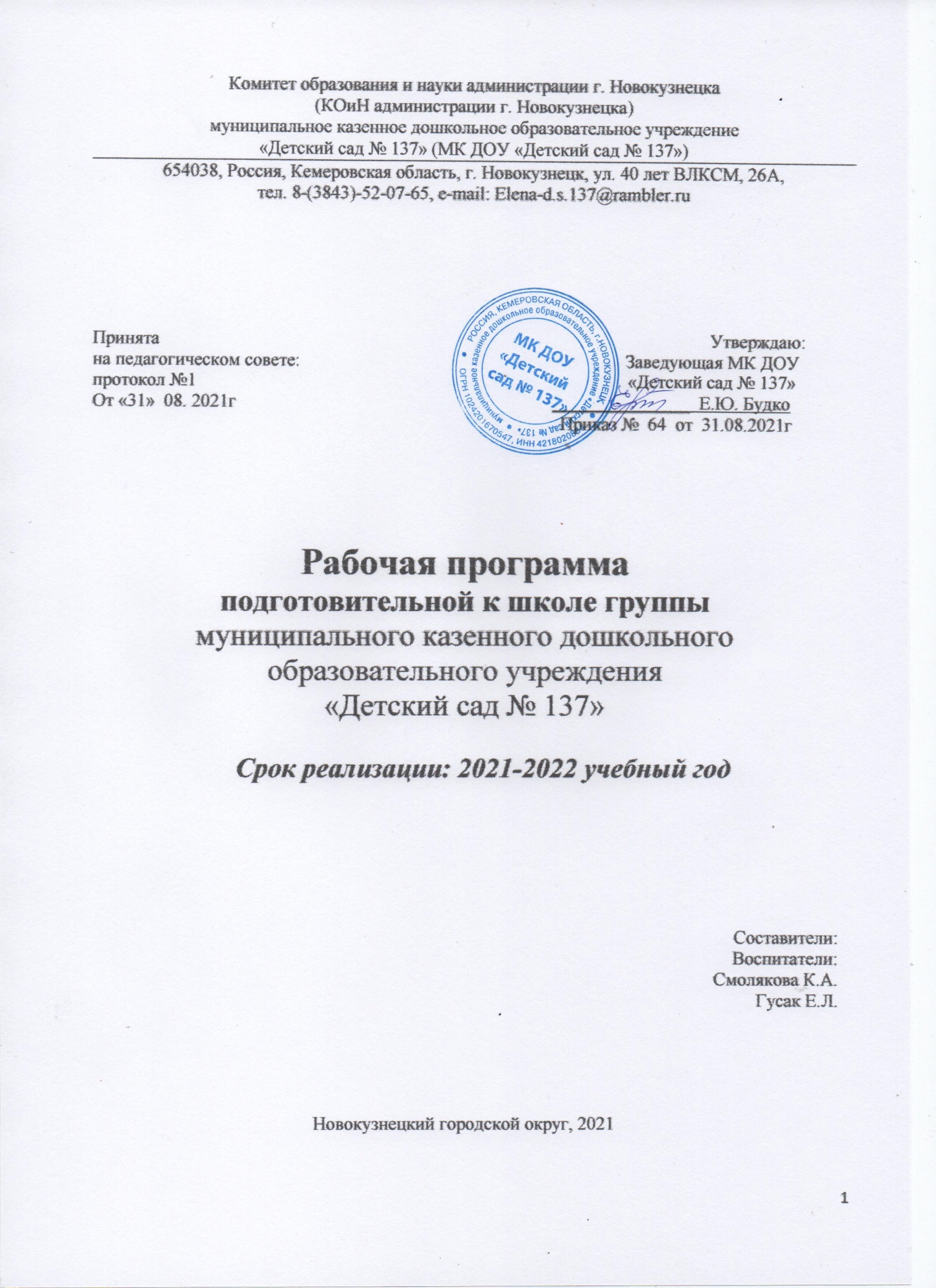                                                            ОГЛАВЛЕНИЕ   1.Целевой раздел                                                                                                                                                                                1.1 Пояснительная записка……………………………………………………………………….31.1.1Цели и задачи реализации Программы ……………………………………………………31.1.2 Принципы и подходы к формированию Программы…………………….. …………….41.1.3 Значимые для разработки и реализации Программы характеристики….. ……………..61.2 Планируемые результаты освоения Программы…………………………………….. ……92. Содержательный раздел2.1 Образовательная деятельность в соответствии с направлениями развития ребенка в (пяти образовательных областях)…………………………………………………. 122.2 Вариативные формы, способы, методы и средства реализации Программы с учетом возрастных и индивидуальных особенностей воспитанников…............................342.3 Образовательная деятельность  по профессиональной коррекции нарушений развития   воспитанников.…. ………………………………………..43                                      2.4 Особенности образовательной деятельности разных культурных практик……………………………………………………………………………………………512.5 Способы и направления поддержки детской инициативы………………………………..542.6 Особенности взаимодействия педагогического коллектива с семьями воспитанников………………………………………………………………….. ……………….552.7. Иные характеристики содержания Программы …………………………………………..59                           3. Организационный раздел3.1.Материально-техническое обеспечение Программы……………………. ………………..613.2. Обеспеченность методическими материалами и средствами обучения и воспитания………………………………………………………………………………………..643.3 Режим дня……………………………………………………………………………………..743.4 Особенности традиционных событий, праздников, мероприятий………………………..783.5 Особенности организации развивающей предметно-пространственной среды……………………………………………………………………………………………….81Краткая презентация        ……………………………………………………………........87ЦЕЛЕВОЙ  РАЗДЕЛ Пояснительная записка        Рабочая  программа подготовительной к школе группы  МК  ДОУ «Детский сад № 137» (далее Программа) направлена на удовлетворение конкретных образовательных потребностей каждого ребенка, на создание развивающей образовательной среды, которая представляет собой систему условий социализации и индивидуализации детей.       Программа самостоятельно разрабатывается педагогами ДОУ  и утверждается муниципальным казенным  дошкольным образовательным учреждением «Детский сад № 137» (заведующей) в соответствии с федеральным государственным образовательным стандартом дошкольного образования (далее – ФГОС ДО) и с учетом  основной образовательной программы дошкольного образования МК ДОУ «Детский сад № 137».        Содержание программы обеспечивает развитие личности, мотивации и способностей детей в возрасте от 5-7  лет  до перехода на следующую ступень образования в разных видах деятельности и охватывает следующие структурные единицы, представляющие образовательные области: социально-коммуникативное развитие, познавательное развитие, речевое развитие, художественно-эстетическое развитие, физическое развитие. Обязательная часть программы предполагает комплексность подхода, обеспечивая развитие детей во всех пяти взаимодополняющих образовательных областях.       Программа включает три основных раздела: целевой, содержательный, организационный, в каждом из которых отражается обязательная часть и часть, формируемая участниками образовательных отношений. Обе части являются взаимодополняющими и необходимыми с точки зрения реализации требований ФГОС ДО.      В части, формируемой участниками образовательных отношений, представлены выбранные и разработанные самостоятельно участниками образовательных отношений программы, направленные на развитие детей в одной или нескольких образовательных областях, видах деятельности и культурных практиках (далее – парциальные образовательные программы), методики, формы организации образовательной работы.       При разработке Программы учитывались: 1) личностная и деятельностная направленность; 2) необходимость практической направленности образовательного процесса; 3) интегративный подход к отбору и организации содержания образования.Цели и задачи реализации ПрограммыЦели Программы:Рабочая программа  направлена на достижение следующих целей: воспитание гармонично развитой личности на основе духовно-нравственных ценностей народов Российской Федерации, исторических и национально-культурных традиций,  психолого-педагогическая поддержка позитивной социализации и всестороннегоразвития личности ребенка дошкольного возраста в адекватных его возрасту детских видахдеятельности, а так же создание оптимальных психолого-педагогических условий дляобеспечения коррекции недостатков в физическом и (или) психическом развитии детей стяжелыми нарушениями речи, оказание им квалифицированной помощи в освоенииосновной образовательной программы дошкольного образования, сохранение и укрепление здоровья детей дошкольного возраста с ранними проявлениями туберкулезной интоксикации, с малыми и затихающими формами туберкулеза, оказание им квалифицированной помощи в освоении Программы.      Задачи реализации Программы: 1. Сохранять и укреплять физическое и психическое здоровье детей, а также формировать  ценности здорового образа жизни. 2. Обеспечивать  равные возможности  для полноценного развития каждого ребѐнка в период дошкольного детства независимо от места жительства, пола, нации, языка, социального статуса, психофизиологических и других особенностей (в том числе ограниченных возможностей здоровья). 3. Поддерживать  и развивать детскую инициативность и самостоятельность в игровой, познавательной, исследовательской, коммуникативной, двигательной и творческой деятельности. 4. Формировать социокультурную среду, соответствующую возрастным, индивидуальным, психологическим и физиологическим особенностям детей. 5. Формировать  предпосылки учебной деятельности (у детей старшего дошкольного возраста), необходимых и достаточных для успешного решения ими задач начального общего образования. 6. Вариативность использования образовательного материала, позволяющего развивать способности, творческий потенциал каждого ребенка в соответствии с интересами и наклонностями.  7. Осуществлять  психолого-медико-педагогическую  помощь воспитанникам с туберкулёзной интоксикацией с учётом их индивидуальных потребностей. 8. Реализовывать  систему мероприятий по социальной адаптации воспитанников с туберкулёзной интоксикацией. 9. Обеспечивать  психолого-педагогическую поддержку семьи и повышение компетентности родителей (законных представителей) в вопросах развития и образования, охраны и укрепления здоровья детей. 10. Обеспечивать  преемственность основных образовательных программ дошкольного и начального общего образования. Принципы и подходы к формированию Программы         В соответствии со Стандартом ДО рабочая  программа построена на следующих принципах:Поддержка разнообразия детства. ООП рассматривает разнообразие как ценность, образовательный ресурс и предполагает использование разнообразия для обогащения образовательного процесса. Организация выстраивает образовательную деятельность с учетом региональной специфики, социокультурной ситуации развития каждого ребенка, его возрастных и индивидуальных особенностей, ценностей, мнений и способов их выражения.Сохранение уникальности и самоценности детства. Этот принцип подразумевает полноценное проживание ребенком всех этапов детства (младенческого, раннего и дошкольного детства), обогащение (амплификацию) детского развития.Позитивная социализация ребенка предполагает, что освоение ребенком культурных норм, средств и способов деятельности, культурных образцов поведения и общения с другими людьми, приобщение к традициям семьи, общества, государства происходят в процессе сотрудничества со взрослыми и другими детьми, направленного на создание предпосылок к полноценной деятельности ребенка в изменяющемся мире.Личностно-развивающий и гуманистический характер взаимодействия взрослых (родителей (законных представителей), педагогических и иных работников Организации) и воспитанников. Содействие и сотрудничество детей и взрослых, признание ребенка полноценным участником (субъектом) образовательных отношений. Этот принцип предполагает активное участие всех субъектов образовательных отношений – как детей, так и взрослых – в реализации программы. Сотрудничество Организации с семьей. Сотрудничество, кооперация с семьей, открытость в отношении семьи, уважение семейных ценностей и традиций, их учет в образовательной работе. Сетевое взаимодействие с организациями социализации, образования, охраны здоровья и другими партнерами, которые могут внести вклад в развитие и образование детей, а также использование ресурсов местного сообщества и вариативных программ дополнительного образования воспитанников для обогащения детского развития. Индивидуализация дошкольного образования предполагает такое построение образовательной деятельности, которое открывает возможности для индивидуализации образовательного процесса, появления индивидуальной траектории развития каждого ребенка с характерными для данного ребенка спецификой и скоростью, учитывающей его интересы, мотивы, способности и возрастно-психологические особенности. Возрастная адекватность образования. Этот принцип предполагает подбор педагогом содержания и методов дошкольного образования в соответствии с возрастными особенностями воспитанников. Развивающее вариативное образование. Этот принцип предполагает, что образовательное содержание предлагается ребенку через разные виды деятельности с учетом его актуальных и потенциальных возможностей усвоения этого содержания и совершения им тех или иных действий, с учетом его интересов, мотивов и способностей. Полнота содержания и интеграция отдельных образовательных областей.Инвариантность ценностей и целей при вариативности средств реализации и достижения целей Программы. Основные подходы к формированию рабочей программы:  Системный подход -  относительно самостоятельные компоненты рассматриваются как совокупность взаимосвязанных компонентов: цели образования, субъекты педагогического процесса: педагог и воспитанник, содержание образования, методы, формы, средства педагогического процесса. Задача воспитателя: учет взаимосвязи компонентов.Личностно-ориентированный подход -  личность как цель, субъект, результат и главный критерий эффективности педагогического процесса. Задача воспитателя - создание условий для саморазвития задатков и творческого потенциала личности.Деятельностный подход -  деятельность рассматривается как основа, средство и условие развития личности, это целесообразное преобразование модели окружающей действительности. Задачи воспитателя: выбор и организация деятельности ребенка с позиции субъекта познания труда и общения (активность самого). Индивидуальный подход -  учет индивидуальных особенностей каждого ребенка. Задачи воспитателя: индивидуальный подход необходим каждому ребенку, как «трудному», так и благополучному, т.к. помогает ему осознать свою индивидуальность, научиться управлять своим поведением, эмоциями, адекватно оценивать собственные сильные и слабые стороны. Аксиологический (ценностный) подход - предусматривает организацию воспитания на основе определенных ценностей, которые, с одной стороны, становятся целью и результатом воспитания, а с другой – его средством.Компетентностный подход -  является основным. Результатом образовательной деятельности становится формирование основ компетентности как постоянно развивающейся способности воспитанников самостоятельно действовать при решении актуальных проблем, т.е. быть готовым решать проблемы в сфере учебной деятельности, объяснять явления действительности, их сущность, причины, ориентироваться в проблемах современной жизни, решать проблемы, связанные с реализацией определённых социальных ролей.Культурологический подход – это методологическое основание процесса воспитания, предусматривающее опору в обучении и воспитании на национальные традиции народа, его культуру, национальные и этнические особенности.	        Основной структурной единицей Учреждения является группа детей дошкольного возраста. Группы Учреждения имеют оздоровительную и комбинированную направленность:- подготовительная к школе группа – комбинированной направленности (оздоровительной и компенсирующей - коррекция речевого развития).       В группе комбинированной направленности осуществляется реализация основной адаптированной образовательной программы дошкольного образования для воспитанников с ограниченными возможностями здоровья с учетом их псхофизического развития и индивидуальных возможностей.      С учетом интересов родителей (законных представителей), членов их семей, педагогического коллектива, часть, формируемая участниками образовательных отношений, представлена парциальными образовательными программами: - «Будь здоров, дошкольник» - Т.Э. Токаева –  подготовительная к школе группа; - «Безопасность», - Н.Н. Авдеева, О.Л. Князева, Р.С. Стеркина -  подготовительная к школе группа;- «Юный эколог» - С.Н. Николаева – подготовительная группы;- «Математические ступеньки» - Е.В. Колесникова – подготовительная группы. Региональный компонент интегрирован в ООП ДО. Объем обязательной части Программы составляет не менее 60%, часть, формируемая участниками образовательных отношений, составляет не более 40%.        Программа формируется как программа психолого - педагогической поддержки позитивной социализации и индивидуализации развития личности детей дошкольного возраста и определяет комплекс основных характеристик дошкольного образования (объем, содержание и планируемые результаты в виде целевых ориентиров дошкольного образования).    Программа предусматривает вариативность, интеграцию, изменения и дополнения по мере профессиональной необходимости.1.1.3. Значимые для разработки и реализации Программы характеристики Характеристики особенностей развития детей дошкольного возраста, воспитывающихся в МК ДОУ.Возрастные особенности детей                       Особенности осуществления образовательного процесса. • специфика климатических условий осуществления образовательного процесса отражена в режиме дня ДОУ в теплый и холодный период; • специфика социально-экономических условий отражена в формулировании задач по формированию первичных представлений о труде взрослых: перечень общезначимых профессий дополнен специфическими профессиями, значимыми для нашего региона (металлург, шахтёр); • специфика национально-культурных условий – изучение «золотого фонда» литературы, фольклора, обычаев, быта коренного народа, проживающего на территории Кемеровской области (шорская культура); • особенности растительного и животного мира Кузбасса; • кадровый потенциал коллектива ДОУ (реализация проектов, дополнительное образование); • специфика контингента детей, посещающих ДОУ (дети с туберкулезной интоксикацией); Характеристики особенностей развития детей с туберкулезной интоксикацией, воспитывающихся в МК ДОУ.        Диагноз тубифицирование означает, что туберкулезные палочки из окружающей среды попали в организм, о чем свидетельствует увеличение пробы Манту. Ребенок берется фтизиатром под наблюдение. Преувеличение пробы реакции Манту тубинфицированным детям рекомендуется проводить через 3-6 месяцев дополнительно пробу диаскин-тест. Отрицательный результат теста не снимает диагноз тубифицирование. Это показывает, что на данный момент организм ребенка справляется с инфекцией без лечения. Положительный результат диаскин-теста означает, что микобактерии в организме ребенка находятся в состоянии активного размножения, есть вероятность развития заболевания. Фтизиатр определяет схему лечебно-профилактической работы с ребёнком. Физическое и психическое состояние детей с туберкулезной интоксикацией отличается от их сверстников: нарушение равновесия нервной системы, выражающемся в изменении поведения ребенка: раздражительности, возбудимости, понижении внимания, в нарушении сна, быстрой утомляемости, плохом аппетите, что вызывает сдвиги сензитивных периодов возрастного развития, приводит к дефициту естественных потребностей ребенка в движении, игре, эмоциях, общении. Эти проблемы, как показывает практика, влияют на успешность обучения и адаптацию ребенка. Таким образом: 1) Морфофункциональные показатели тубинфицированных и здоровых детей характеризуется возрастно-половыми и соматотипологическими особенностями, которые определяются динамикой ростовых процессов, а также влиянием социально-экономических условий проживания. 2) Задержка физического развития и биологического созревания жизненно важных систем тубинфицированных детей формирует астенизацию и грацилизацию телосложения, определяет дисгармоничность развития структурнофункциональных показателей сердечно-сосудистой и дыхательной систем, приводит к более поздней готовности механизмов регуляции вегетативных функций организма. 3) У тубинфицированных детей наблюдается снижение уровня функциональных резервов и показателей физической работоспособности, которые создают напряженность адаптационных механизмов и условия для развития донозологических состояний. 4) Особенности в формировании морфофункционального статуса и психоэмоционального состояния организма тубинфицированных детей учитываются при осуществлении оздоровительных мероприятий, методов психолого-педагогической коррекции по улучшению состояния детей.Характеристики особенностей развития детей с нарушением речи, воспитывающихся в  ДОУ     Общее недоразвитие речи у воспитанников  с нормальным слухом и сохраненным интеллектом представляет собой специфическое проявление речевой аномалии, при которой нарушено или отстает от нормы формирование основных компонентов речевой системы: лексики, грамматики, фонетики, при которых общим является значительное отставание в появлении активной речи, ограниченный словарный запас, аграмматизм, недостаточностьзвукопроизношения и фонематического восприятия.      Основной состав дошкольников в группах с ОНР имеет II и III уровни речевогоразвития.II уровень речевого развития воспитанников характеризуется начатками общеупотребительной речи.Дети используют в общении простые по конструкции или искаженные фразы, владеютобиходным - словарным запасом (преимущественно пассивным). В их речидифференцированно обозначаются названия предметов, действий, отдельных признаков. Наэтом уровне возможно употребление местоимений, союзов, некоторых предлогов в ихэлементарных значениях. Дети могут отвечать на вопросы, беседовать по картинке,рассказывать о семье, о событиях окружающей жизни.Отмечаются ограниченные возможности использования детьми не только предметногословаря, но и словаря действий, признаков.  Нередко дети заменяют слова другими, близкими по смыслу.Навыками словообразования они практически не владеют.Отмечаются грубые ошибки в употреблении ряда грамматических конструкций.Много трудностей испытывают дети при использовании предложных конструкций. Союзы ичастицы употребляются крайне редко. Фонетическая сторона речи отстает от возрастнойнормы.При воспроизведении контура слов нарушается слоговая структура,звуконаполняемость: наблюдаются перестановки слогов, звуков, замена и употреблениеслогов, выпадение звуков в позиции стечения согласных.Специальное обследование позволяет обнаружить у детей недостаточность фонематическогослуха, а также их неподготовленность к овладению звуковым анализом и синтезом.III уровень речевого развития воспитанников характеризуется наличием развернутой фразовой речи с элементами лексико-грамматического и фонетико-фонематического недоразвития. Дети могут более свободно общаться с окружающими, но продолжают нуждаться в помощи взрослых, вносящих в их речь соответствующие пояснения, т. к. самостоятельное общение является для них затрудненным.Звуки, которые дети умеют правильно произносить изолированно, в самостоятельной речизвучат недостаточно четко.Фонематическое недоразвитие у описываемой категории воспитанников  проявляется, восновном, в несформированности процессов дифференциации звуков, отличающихсятонкими акустико-артикуляционными признаками, но иногда дети не различают и болееконтрастные звуки.   Диагностическим показателем речи  является нарушение слоговой структуры.   Для воспитанников  с общим недоразвитием речи характерен низкий уровень развития основных свойств внимания. У ряда дошкольников отмечается недостаточная его устойчивость, ограниченные возможности распределения.У воспитанников  с ОНР наблюдаются особенности в формировании мелкой моторики пальцев рук. Это проявляется в недостаточной координации пальцев рук.Планируемые результаты освоения Программы         В соответствии с ФГОС ДО специфика дошкольного детства и системные особенности дошкольного образования делают неправомерными требования от ребенка дошкольного возраста конкретных образовательных достижений. Поэтому результаты освоения Программы представлены в виде целевых ориентиров дошкольного образования и представляют собой возрастные характеристики возможных достижений ребенка к концу дошкольного образования. Это ориентир для педагогов и родителей, обозначающий направленность воспитательной деятельности взрослых. Целевые ориентиры на этапе завершения освоения ПрограммыК семи годам: ребенок овладевает основными культурными способами деятельности, проявляет инициативу и самостоятельность в игре, общении, конструировании и других видах детской активности. Способен выбирать себе род занятий, участников по совместной деятельности; ребенок положительно относится к миру, другим людям и самому себе, обладает чувством собственного достоинства. Активно взаимодействует со сверстниками и взрослыми, участвует в совместных играх. Способен договариваться, учитывать интересы и чувства других, сопереживать неудачам и радоваться успехам других, адекватно проявляет свои чувства, в том числе чувство веры в себя, старается разрешать конфликты; ребенок обладает воображением, которое реализуется в разных видах деятельности и прежде всего в игре. Ребенок владеет разными формами и видами игры, различает условную и реальную ситуации, следует игровым правилам;  ребенок достаточно хорошо владеет устной речью, может высказывать свои мысли и желания, использовать речь для выражения своих мыслей, чувств и желаний, построения речевого высказывания в ситуации общения, может выделять звуки в словах, у ребенка складываются предпосылки грамотности; у ребенка развита крупная и мелкая моторика. Он подвижен, вынослив, владеет основными произвольными движениями, может контролировать свои движения и управлять ими;  ребенок способен к волевым усилиям, может следовать социальным нормам поведения и правилам в разных видах деятельности, во взаимоотношениях со взрослыми и сверстниками, может соблюдать правила безопасного поведения и личной гигиены;  ребенок проявляет любознательность, задает вопросы взрослым и сверстникам, интересуется причинно-следственными связями, пытается самостоятельно придумывать объяснения явлениям природы и поступкам людей. Склонен наблюдать, экспериментировать, строить смысловую картину окружающей реальности, обладает начальными знаниями о себе, о природном и социальном мире, в котором он живет. Знаком с произведениями детской литературы, обладает элементарными представлениями из области живой природы, естествознания, математики, истории и т.п. Способен к принятию собственных решений, опираясь на свои знания и умения в различных видах деятельности.-у ребенка сформировано желание вести здоровый образ жизни; повышен интерес к физическим упражнениям; повышен уровень физического, психического и социального здоровья; сформировано осознанное отношение к состоянию здоровья как основному фактору успеха на последующих этапах жизни; Степень реального развития этих характеристик и способности ребенка их проявлять к моменту перехода на следующий уровень образования могут существенно варьировать у разных детей в силу различий в условиях жизни и индивидуальных особенностей развития конкретного ребенка.Программа строится на основе общих закономерностей развития личности детей дошкольного возраста с учетом сензитивных периодов в развитии.Воспитанники  с различными недостатками в физическом и/или психическом развитии могут иметь качественно неоднородные уровни речевого, познавательного и социального развития личности. Поэтому целевые ориентиры Программы, реализуемой с участием детей с ограниченными возможностями здоровья, должны учитывать не только возраст ребенка, но и уровень развития его личности, степень выраженности различных нарушений, а также индивидуально-типологические особенности развития ребенка.Система оценки результатов освоения программы.         В соответствии с ФГОС ДО, целевые ориентиры не подлежат непосредственной оценке, в том числе в виде педагогической диагностики (мониторинга), и не являются основанием для их формального сравнения с реальными достижениями детей. Они не являются основой объективной оценки соответствия установленным требованиям образовательной деятельности и подготовки детей. Освоение Программы не сопровождается проведением промежуточных аттестаций и итоговой аттестацией воспитанников. Как следует из ФГОС ДО, целевые ориентиры не могут служить непосредственным основанием при решении управленческих задач, включая: - аттестацию педагогических кадров; - оценку качества образования; - оценку как итогового, так и промежуточного уровня развития детей, в том числе в рамках мониторинга (в том числе в форме тестирования, с использованием методов, основанных на наблюдении, или иных методов измерения результативности детей); - оценку выполнения муниципального (государственного) задания посредством их включения в показатели качества выполнения задания. Педагогическая диагностика.       Реализация программы предполагает оценку индивидуального развития детей. Такая оценка производится педагогическим работником в рамках педагогической диагностики (оценки индивидуального развития детей дошкольного возраста, связанной с оценкой эффективности педагогических действий и лежащей в основе их дальнейшего планирования). Система мониторинга динамики развития детей, динамики их образовательных достижений основана на методе наблюдения и включает в себя: – педагогическую диагностику; –детские портфолио, фиксирующие достижения ребенка в ходе образовательной деятельности;         Педагогическая диагностика проводится в ходе наблюдений за активностью детей в спонтанной и специально организованной деятельности.   Результаты педагогической диагностики могут использоваться исключительно для решения следующих образовательных задач: - индивидуализации образования (в том числе поддержки ребенка, построения его образовательной траектории или профессиональной коррекции особенностей его развития); - оптимизации работы с группой детей.Методы педагогической диагности: наблюдения, анализ продуктов детской деятельности, игры-упражнения, дидактические игры, беседы, творческие задания, проблемная (дигностическая) ситуация. Формы проведения: индивидуальная, подгрупповая, групповая. Оценка индивидуального развития осуществляется: - в начале учебного года (октябрь), помогает определить актуальный уровень развития ребенка; - в середине учебного года (в январе), отслеживаются промежуточные результаты развития детей подготовительной к школе группы , имеющих низкие показатели; - в конце учебного года (апрель) – в целях определения динамики, а также социальной ситуации его развития.        По результатам педагогической, логопедической диагностики для проблемных детей, которые испытывают трудности в процессе усвоения образовательной программы и нуждаются в коррекционной помощи специалистов; для воспитанников с ограниченными возможностями, детей-инвалидов (с учетом ИПРА) составляется индивидуальный образовательный маршрут (ИОМ). Цель ИОМ — создать благоприятные условия, стимулирующие активность, раскрытие творческих и интеллектуальных сил ребёнка. ИОМ рассчитан на текущий учебный год, корректируется с регулярностью в три месяца. После педагогической диагностики в начале учебного года (октябрь) ИОМ составляется на первое полугодие: с октября по декабрь; в середине учебного года (в январе), отслеживаются промежуточные результаты развития детей, имеющих низкие показатели, ИОМ составляется на втрое полугодие: с февраля по апрель. На  ПМПк рассматриваются промежуточные результаты и при необходимости проводится корректировка ИОМ. В конце учебного года (апрель ) проводится сравнительный анализ результативности образовательной деятельности на основе анализа ставятся задачи для планирования индивидуальной образовательной деятельности с ребенком на следующий учебный год.СОДЕРЖАТЕЛЬНЫЙ РАЗДЕЛОбразовательная деятельность в соответствии с направлениями развития ребенка (в пяти образовательных областях)       Содержание психолого-педагогической работы с детьми 5-7 лет дается по образовательным областям: «Социально-коммуникативное развитие», «Познавательное развитие», «Речевое развитие», «Художественно-эстетическое развитие», «Физическое развитие».       Содержание работы ориентировано на разностороннее развитие дошкольников с учетом их возрастных и индивидуальных особенностей. Задачи психолого-педагогической работы по формированию физических, интеллектуальных и личностных качеств детей решаются интегрировано в ходе освоения всех образовательных областей наряду с задачами, отражающими специфику каждой образовательной области, с обязательным психологическим сопровождением.     При этом решение программных образовательных задач предусматривается не только в рамках  образовательной деятельности, но и в ходе режимных моментов-как в совместной деятельности взрослого и детей, так и в самостоятельной деятельности дошкольников.     В начале раздела по каждой образовательной области приводится цитата из ФГОС ДО, обозначающая цели и задачи образовательной области.ОБРАЗОВАТЕЛЬНАЯ ОБЛАСТЬ«СОЦИАЛЬНО-КОММУНИКАТИВНОЕ РАЗВИТИЕ»      «Социально-коммуникативное развитие направлено на усвоение норм и ценностей, принятых в обществе, включая моральные и нравственные ценности; развитие общения и взаимодействия ребенка со взрослыми и сверстниками; становление самостоятельности, целенаправленности и саморегуляции собственных действий; развитие социального и эмоционального интеллекта, эмоциональной отзывчивости, сопереживания, формирование готовности к совместной деятельности со сверстниками, формирование уважительного отношения и чувства принадлежности к своей семье и к сообществу детей и взрослых в Организации; формирование позитивных установок к различным видам труда и творчества; формирование основ безопасного поведения в быту, социуме, природе».Основными специалистами в области «Социально-коммуникативное развитие» в группах   выступают воспитатели  при условии, что остальные специалисты и родители (законные представители) подключаются к их работе. Решение задач этой области осуществляется в ходе режимных моментов, в игровой деятельности детей, во взаимодействии с родителями. ОСНОВНЫЕ ЦЕЛИ И ЗАДАЧИСоциализация, развитие общения, нравственное воспитание. Усвоение норм и ценностей, принятых в обществе, воспитание моральных и нравственных качеств ребенка, формирование умения правильно оценивать свои поступки и поступки сверстников. Развитие общения и взаимодействия ребенка с взрослыми и сверстниками, развитие социального и эмоционального интеллекта, эмоциональной отзывчивости, сопереживания, уважительного и доброжелательного отношения к окружающим.Формирование готовности детей к совместной деятельности, развитие умения договариваться, самостоятельно разрешать конфликты со сверстниками.Ребенок в семье и сообществе, патриотическое воспитание. Формирование образа Я, уважительного отношения и чувства принадлежности к своей семье и к сообществу детей и взрослых в организации; формирование гендерной, семейной принадлежности.Самообслуживание, самостоятельность, трудовое воспитание. Развитие навыков самообслуживания; становление самостоятельности, целенаправленности и саморегуляции собственных действий. Воспитание культурно-гигиенических навыков. Формирование позитивных установок к различным видам труда и творчества, воспитание положительного отношения к труду, желания трудиться. Воспитание ценностного отношения к собственному труду, труду других людей и его результатам. Формирование умения ответственно относиться к порученному заданию (умение и желание доводить дело до конца, стремление сделать его хорошо).Формирование первичных представлений о труде взрослых, его роли в обществе и жизни каждого человека.Формирование основ безопасности. Формирование первичных представлений о безопасном поведении в быту, социуме, природе. Воспитание осознанного отношения к выполнению правил безопасности.Формирование осторожного и осмотрительного отношения к потенциально опасным для человека и окружающего мира природы ситуациям. Формирование представлений о некоторых типичных опасных ситуациях и способах поведения в них.Формирование элементарных представлений о правилах безопасности дорожного движения; воспитание осознанного отношения к необходимости выполнения этих правил.СОЦИАЛИЗАЦИЯ, РАЗВИТИЯ ОБЩЕНИЯ, НРАВСТВЕННОЕ ВОСПИТАНИЕ        Воспитывать дружеские взаимоотношения между детьми, развивать умение самостоятельно объединяться для совместной игры и труда, заниматься самостоятельно выбранным делом, договариваться, помогать друг другу.Воспитывать организованность, дисциплинированность, коллективизм, уважение к старшим.Воспитывать заботливое отношение к малышам, пожилым людям; учить помогать им. Формировать такие качества, как сочувствие, отзывчивость, справедливость, скромность.Развивать волевые качества: умение ограничивать свои желания, выполнять установленные нормы поведения, в своих поступках следовать положительному примеру.Воспитывать уважительное отношение к окружающим. Формировать умение слушать собеседника, не перебивать без надобности. Формиров ать умение спокойно отстаивать свое мнение.Обогащать словарь формулами словесной вежливости (приветствие, прощание, просьбы, извинения). Расширять представления детей об их обязанностях, прежде всего в связи с подготовкой к школе. Формировать интерес к учебной деятельности и желание учиться в школе.РЕБЕНОК В СЕМЬЕ И СООБЩЕСТВЕ, ПАТРИОИЧЕСКОЕ ВОСПИТАНИЕОбраз Я. Развивать представление о временной перспективе личности, об изменении позиции человека с возрастом (ребенок посещает детский сад, школьник учится, взрослый работает, пожилой человек передает свой опыт другим поколениям). Углублять представления ребенка о себе в прошлом, настоящем и будущем.Закреплять традиционные гендерные представления, продолжать развивать в мальчиках и девочках качества, свойственные их полу.Семья. Расширять представления детей об истории семьи в контексте истории родной страны (роль каждого поколения в разные периоды истории страны). Рассказывать детям о воинских наградах дедушек, бабушек, родителей. Закреплять знание домашнего адреса и телефона, имен и отчеств родителей, их профессий.Детский сад. Продолжать расширять представления о ближайшей окружающей среде (оформление помещений, участка детского сада, парка, сквера). Учить детей выделять радующие глаз компоненты окружающей среды (окраска стен, мебель, оформление участка и т. п.). Привлекать детей к созданию развивающей среды дошкольного учреждения (мини-музеев, выставок, библиотеки, конструкторских мастерских и др.); формировать умение эстетически оценивать окружающую среду, высказывать оценочные суждения, обосновывать свое мнение.Формировать у детей представления о себе как об активном члене коллектива: через участие в проектной деятельности, охватывающей детей младших возрастных групп и родителей; посильном участии в жизни дошкольного учреждения (адаптация младших дошкольников, подготовка к праздникам, выступлениям, соревнованиям в детском саду и за его пределами и др.). Родная страна. Расширять представления о родном крае.Продолжать знакомить с достопримечательностями региона, в котором живут дети.На основе расширения знаний об окружающем воспитывать патриотические и интернациональные чувства, любовь к Родине. Углублять и уточнять представления о Родине – России. Поощрять интерес детей к событиям, происходящим в стране, воспитывать чувство гордости за ее достижения.Закреплять знания о флаге, гербе и гимне России (гимн исполняется во время праздника или другого торжественного события; когда звучит гимн, все встают, а мужчины и мальчики снимают головные уборы).Развивать представления о том, что Российская Федерация (Россия) – огромная, многонациональная страна. Воспитывать уважение к людям разных национальностей и их обычаях.Расширять представления о Москве – главном городе, столице России.Расширять знания о государственных праздниках. Рассказывать детям о Ю.А. Гагарине и других героях космоса.Углублять знания о Российской армии. Воспитывать уважение к защитникам Отечества, к памяти павших бойцов (возлагать с детьми цветы к обелискам, памятникам и т.д.)САМООБСЛУЖИВАНИЕ, САМОСТОЯТЕЛЬНОСТЬ,ТРУДОВОЕ ВОСПИТАНИЕКультурно-гигиенические навыки. Воспитывать привычку быстро и правильно умываться, насухо вытираться, пользуясь индивидуальным полотенцем, правильно чистить зубы, полоскать рот после еды, пользоваться носовым платком и расческой.Закреплять умения детей аккуратно пользоваться столовыми приборами; правильно вести себя за столом; обращаться с просьбой, благодарить.Закреплять умение следить за чистотой одежды и обуви, замечать и устранять непорядок в своем внешнем виде, тактично сообщать товарищу о необходимости что-то поправить в костюме, прическе.Самообслуживание. Закреплять умение самостоятельно и быстро одеваться и раздеваться, складывать в шкаф одежду, ставить на место обувь, сушить при необходимости мокрые вещи, ухаживать за обувью (мыть, протирать, чистить).Закреплять умение самостоятельно, быстро и аккуратно убирать за собой постель после сна.Закреплять умение самостоятельно и своевременно готовить материалы и пособия к занятию, без напоминания убирать свое рабочее место.Общественно-полезный труд. Продолжать формировать трудовые умения и навыки, воспитывать трудолюбие. Приучать детей старательно, аккуратно выполнять поручения, беречь материалы и предметы, убирать их на место после работы. Воспитывать желание участвовать в совместной трудовой деятельности наравне со всеми, стремление быть полезными окружающим, радоваться результатам коллективного труда. Развивать умение самостоятельно объединяться для совместной игры и труда, оказывать друг другу помощь. Закреплять умение планировать трудовую деятельность, отбирать необходимые материалы, делать несложные заготовки.Продолжать учить детей поддерживать порядок в группе и на участке: протирать и мыть игрушки, строительный материал, вместе с воспитателем ремонтировать книги, игрушки (в том числе книги и игрушки воспитанников младших групп детского сада).Продолжать учить самостоятельно наводить порядок на участке детского сада: подметать и очищать дорожки от мусора, зимой-от снега, поливать песок в песочнице; украшать участок к праздникам. Приучать детей добросовестно выполнять обязанности дежурных по столовой: полностью сервировать столы и вытирать их после еды, подметать пол. Прививать интерес к учебной деятельности и желание учиться в школе.Формировать навыки учебной деятельности (умение внимательно слушать воспитателя, действовать по предложенному им плану, а также самостоятельно планировать свои действия, выполнять поставленную задачу, правильно оценивать результаты своей деятельности). Труд в природе. Закреплять умение самостоятельно и ответственно выполнять обязанности дежурного в уголке природы: поливать комнатные растения, рыхлить почву, мыть кормушки, готовить корм для рыб, птиц, морских свинок и т. п.Прививать детям интерес к труду в природе, привлекать их к посильному участию: осенью-к уборке овощей с огорода, сбору семян, выкапыванию луковиц, клубней цветов, перекапыванию грядок, пересаживанию цветущих растений из грунта в уголок природы; зимой-к сгребанию снега к стволам деревьев и кустарникам, выращиванию зеленого корма для птиц и животных (обитателей уголка природы), посадке корнеплодов, выращиванию с помощью воспитателя цветов к праздникам; весной-к перекапыванию земли на огороде и в цветнике, к посеву семян (овощей, цветов), высадке рассады; летом-к участию в рыхлении почвы, прополке и окучивании, поливе грядок и клумб.Уважение к труду взрослых. Расширять представления о труде взрослых, о значении их труда для общества. Воспитывать уважение к людям труда. Продолжать знакомить детей с профессиями, связанными со спецификой родного города (поселка). Развивать интерес к различным профессиям, в частности к профессиям родителей и месту их работы. ФОРМИРОВАНИЕ ОСНОВ БЕЗОПАСНОСТИБезопасное поведение в природе. Формировать основы экологической культуры.Продолжать знакомить с правилами поведения на природе. Знакомить с Красной книгой, с отдельными представителями животного и растительного мира, занесенными в нее.Уточнять и расширять представления о таких явлениях природы, как гроза, гром, молния, радуга, ураган, знакомить с правилами поведения человека в этих условиях.Безопасность на дорогах. Систематизировать знания детей об устройстве улицы, о дорожном движении. Знакомить с понятиями «площадь», «бульвар», «проспект».Продолжать знакомить с дорожными знаками предупреждающими, запрещающими и информационно-указательными.Подводить детей к осознанию необходимости соблюдать правила дорожного движения.Расширять представления детей о работе ГИБДД.Воспитывать культуру поведения на улице и в общественном транспорте.Развивать свободную ориентировку в пределах ближайшей к детскому саду местности. Формировать умение находить дорогу из дома в детский сад на схеме местности.Безопасность собственной жизнедеятельности. Формировать у детей представления о том, что полезные и необходимые бытовые предметы при неумелом обращении могут причинить вред и стать причиной беды (электроприборы, газовая плита, инструменты и бытовые предметы). Закреплять правила безопасного обращения с бытовыми предметами.Закреплять правила безопасного поведения во время игр в разное время года (купание в водоемах, катание на велосипеде, катание на санках, коньках, лыжах и др.).Подвести детей к пониманию необходимости соблюдать меры предосторожности, учить оценивать свои возможности по преодолению опасности.Формировать у детей навыки поведения в ситуациях: «Один дома», «Потерялся», «Заблудился». Формировать умение обращаться за помощью к взрослым. Расширять знания детей о работе МЧС, пожарной службы, службы скорой помощи. Уточнять знания о работе пожарных, правилах поведения при пожаре. Закреплять знания о том, что в случае необходимости взрослые звонят по телефонам «01», «02», «03», «112». Закреплять умение называть свое имя, фамилию, возраст, домашний адрес, телефон.     Часть, формируемая участниками образовательного процесса включает:    Парциальная программа «Основы безопасности детей дошкольного возраста» Авдеева Н.Н., Князева О.Л., Стеркина Р.Б. предполагает решение важнейшей социально-педагогической задачи –воспитания у ребёнка навыков адекватного поведения в различных неожиданных ситуациях. Разработана на основе проекта государственного стандарта дошкольного образования. Содержит комплекс материалов, обеспечивающих стимулирование в дошкольном возрасте самостоятельности и ответственности.      Цель:  сформировать у ребёнка навыки разумного поведения, научить адекватно вести себя в опасных ситуациях дома и на улице, в городском транспорте, при общении с незнакомыми людьми, взаимодействии с пожароопасными и другими предметами, животными и ядовитыми растениями;  способствовать становлению основ экологической культуры;  приобщать к здоровому образу жизни. Задачи:  Дать детям достаточно ясное представление об опасностях и вредных факторах, чрезвычайных ситуациях, подстерегающих сегодня ребёнка.  Научить детей правильно оценивать опасность и избегать её, используя сюжеты и действия героев художественной литературы.  Помочь детям в игровой форме развить навыки по защите жизни и здоровья.ОБРАЗОВАТЕЛЬНАЯ ОБЛАСТЬ«ПОЗНАВАТЕЛЬНОЕ РАЗВИТИЕ»«Познавательное развитие предполагает развитие интересов детей, любознательности и познавательной мотивации; формирование познавательных действий, становление сознания; развитие воображения и творческой активности; формирование первичных представлений о себе, других людях, объектах окружающего мира, о свойствах и отношениях объектов окружающего мира (форме, цвете, размере, материале, звучании, ритме, темпе, количестве, числе, части и целом, пространстве и времени, движении и покое, причинах и следствиях и др.), о малой родине и Отечестве, представлений о социокультурных ценностях нашего народа, об отечественных традициях и праздниках, о планете Земля как общем доме людей, об особенностях ее природы, многообразии стран и народов мира».ОСНОВННЫЕ ЦЕЛИ И ЗАДАЧИРазвитие познавательно-исследовательской деятельности. Развитие познавательных интересов детей, расширение опыта ориентировки в окружающем, сенсорное развитие, развитие любознательности и познавательной мотивации; формирование познавательных действий, становление сознания; развитие воображения и творческой активности; формирование первичных представлений об объектах окружающего мира, о свойствах и отношениях объектов окружающего мира (форме, цвете, размере, материале, звучании, ритме, темпе, причинах и следствиях и др.). Развитие восприятия, внимания, памяти, наблюдательности, способности анализировать, сравнивать, выделять характерные, существенные признаки предметов и явлений окружающего мира; умения устанавливать простейшие связи между предметами и явлениями, делать простейшие обобщения.Приобщение к социокультурным ценностям. Ознакомление с окружающим социальным миром, расширение кругозора детей, формирование целостной картины мира. Формирование первичных представлений о малой родине и Отечестве, представлений о социокультурных ценностях нашего народа, об отечественных традициях и праздниках.Формирование элементарных представлений о планете Земля как общем доме людей, о многообразии стран и народов мира.Формирование элементарных математических представлений. Формирование элементарных математических представлений, первичных представлений об основных свойствах и отношениях объектов окружающего мира: форме, цвете, размере, количестве, числе, части и целом, пространстве и времени.Ознакомление с миром природы. Ознакомление с природой и природными явлениями. Развитие умения устанавливать причинно-следственные связи между природными явлениями. Формирование первичных представлений о природном многообразии планеты Земля. Формирование элементарных экологических представлений. Формирование понимания того, что человек — часть природы, что он должен беречь, охранять и защищать ее, что в природе все взаимосвязано, что жизнь человека на Земле во многом зависит от окружающей среды. Воспитание умения правильно вести себя в природе. Воспитание любви к природе, желания беречь ее.РАЗВИТИЕ ПОЗНАВАТЕЛЬНО-ИССЛЕДОВАТЕЛЬНОЙ ДЕЯТЕЛЬНОСТИПервичные представления об объектах окружающего мира. Продолжать расширять и уточнять представления детей о предметном мире; о простейших связях между предметами ближайшего окружения. Углублять представления о существенных характеристиках предметов, о свойствах и качествах различных материалов. Расширять представления о качестве поверхности предметов и объектов. Учить применять разнообразные способы обследования предметов (наложение, приложение, сравнение по количеству и т. д.).Развивать познавательно-исследовательский интерес, показывая занимательные опыты, фокусы; привлекать к простейшим экспериментам и наблюдениям.Сенсорное развитие. Развивать зрение, слух, обоняние, осязание, вкус, сенсомоторные способности.Совершенствовать координацию руки и глаза; развивать мелкую моторику рук в разнообразных видах деятельности.Развивать умение созерцать предметы, явления (всматриваться, вслушиваться), направляя внимание на более тонкое различение их качеств.Учить выделять в процессе восприятия несколько качеств предметов; сравнивать предметы по форме, величине, строению, положению в пространстве, цвету; выделять характерные детали, красивые сочетания цветов и оттенков, различные звуки (музыкальные, природные и др.). Развивать умение классифицировать предметы по общим качествам (форме, величине, строению, цвету). Закреплять знания детей о хроматических и ахроматических цветах. Проектная деятельность. Развивать проектную деятельность всех типов (исследовательскую, творческую, нормативную). В исследовательской проектной деятельности формировать умение уделять внимание анализу эффективности источников информации. Поощрять обсуждение проекта в кругу сверстников. Содействовать творческой проектной деятельности индивидуального и группового характера. В работе над нормативными проектами поощрять обсуждение детьми соответствующих этим проектам ситуаций и отрицательных последствий, которые могут возникнуть при нарушении установленных норм. Помогать детям в символическом отображении ситуации, проживании ее основных смыслов и выражении их в образной форме.Дидактические игры. Продолжать учить детей играть в различные дидактические игры (лото, мозаика, бирюльки и др.). Развивать умение организовывать игры, исполнять роль ведущего.Учить согласовывать свои действия с действиями ведущего и других участников игры. Развивать в игре сообразительность, умение самостоятельно решать поставленную задачу.Привлекать детей к созданию некоторых дидактических игр («Шумелки», «Шуршалки» и т. д.). Развивать и закреплять сенсорные способности.Содействовать проявлению и развитию в игре необходимых для подготовки к школе качеств: произвольного поведения, ассоциативно-образного и логического мышления, воображения, познавательной активности.ПРИОБЩЕНИЕ К СОЦИОКУЛЬТУРНЫМ ЦЕННОСТЯМРасширять и уточнять представления детей о предметном мире. Формировать представления о предметах, облегчающих труд людей на производстве. Обогащать представления о видах транспорта (наземный, подземный, воздушный, водный).Продолжать знакомить с библиотеками, музеями. Углублять представления детей о дальнейшем обучении, формировать элементарные знания о специфике школы, колледжа, вуза (повозможности посетить школу, познакомиться с учителями и учениками и т. д.).Расширять осведомленность детей в сферах человеческой деятельности (наука, искусство, производство и сфера услуг, сельское хозяйство), представления об их значимости для жизни ребенка, его семьи, детского сада и общества в целом.Через экспериментирование и практическую деятельность дать детям возможность познакомиться с элементами профессиональной деятельности в каждой из перечисленных областей (провести и объяснить простейшие эксперименты с водой, воздухом, магнитом; создать коллективное панно или рисунок, приготовить что-либо; помочь собрать на прогулку младшую группу; вырастить съедобное растение, ухаживать за домашними животными). Расширять представления об элементах экономики (деньги, их история, значение для общества, бюджет семьи, разные уровни обеспеченности людей, необходимость помощи менее обеспеченным людям, благотворительность).Формировать элементарные представления об эволюции Земли (возникновение Земли, эволюция растительного и животного мира), месте человека в природном и социальном мире, происхождении и биологической обоснованности различных рас.Формировать элементарные представления об истории человечества через знакомство с произведениями искусства (живопись, скульптура, мифы и легенды народов мира), игру и продуктивные виды деятельности. Рассказывать детям о том, что Земля - наш общий дом, на Земле много разных стран; о том, как важно жить в мире со всеми народами, знать и уважать их культуру, обычаи и традиции.Расширять представления о своей принадлежности к человеческому сообществу, о детстве ребят в других странах, о правах детей в мире (Декларация прав ребенка), об отечественных и международных организациях, занимающихся соблюдением прав ребенка (органы опеки, ЮНЕСКО и др.). Формировать элементарные представления о свободе личности как достижении человечества.ФОРМИРОВАНИЕ ЭЛЕМЕНТАРНЫХ МАТЕМАТИЧЕСКИХ ПРЕДСТАВЛЕНИЙКоличество и счет. Развивать общие представления о множестве: умение формировать множества по заданным основаниям, видеть составные части множества, в которых предметы отличаются определенными признаками. Упражнять в объединении, дополнении множеств, удалении из множества части или отдельных его частей. Устанавливать отношения между отдельными частями множества, а также целым множеством и каждой его частью на основе счета, составления пар предметов или соединения предметов стрелками.Совершенствовать навыки количественного и порядкового счета в пределах 10. Познакомить со счетом в пределах 20 без операций над числами. Знакомить с числами второго десятка.Закреплять понимание отношений между числами натурального ряда (7 больше 6 на 1, а 6 меньше 7 на 1), умение увеличивать и уменьшать каждое число на 1 (в пределах 10).Учить называть числа в прямом и обратном порядке (устный счет), последующее и предыдущее число к названному или обозначенному цифрой, определять пропущенное число.Знакомить с составом чисел в пределах 10.Учить раскладывать число на два меньших и составлять из двух меньших большее (в пределах 10, на наглядной основе).Познакомить с монетами достоинством 1, 5, 10 копеек, 1, 2, 5, 10 рублей (различение, набор и размен монет).Учить на наглядной основе составлять и решать простые арифметические задачи на сложение (к большему прибавляется меньшее) и на вычитание (вычитаемое меньше остатка); при решении задач пользоваться знаками действий: плюс (+), минус (–) и знаком отношения равно (=). Величина. Учить считать по заданной мере, когда за единицу счета принимается не один, а несколько предметов или часть предмета. Делить предмет на 2-8 и более равных частей путем сгибания предмета (бумаги, ткани и др.), а также используя условную меру; правильно обозначать части целого (половина, одна часть из двух (одна вторая), две части из четырех (две четвертых) и т. д.); устанавливать соотношение целого и части, размера частей; находить части целого и целое по известным частям.Формировать у детей первоначальные измерительные умения. Учить измерять длину, ширину, высоту предметов (отрезки прямых линий) с помощью условной меры (бумаги в клетку).Учить детей измерять объем жидких и сыпучих веществ с помощью условной меры. Дать представления о весе предметов и способах его измерения. Сравнивать вес предметов (тяжелее-легче) путем взвешивания их на ладонях. Познакомить с весами.Развивать представление о том, что результат измерения (длины, веса, объема предметов) зависит от величины условной меры.Форма. Уточнить знание известных геометрических фигур, их элементов (вершины, углы, стороны) и некоторых их свойств.Дать представление о многоугольнике (на примере треугольника и четырехугольника), о прямой линии, отрезке прямой. Учить распознавать фигуры независимо от их пространственного положения, изображать, располагать на плоскости, упорядочивать по размерам, классифицировать, группировать по цвету, форме, размерам.Моделировать геометрические фигуры; составлять из нескольких треугольников один многоугольник, из нескольких маленьких квадратов-один большой прямоугольник; из частей круга-круг, из четырех отрезков-четырехугольник, из двух коротких отрезков-один длинный и т. д.; конструировать фигуры по словесному описанию и перечислению их характерных свойств; составлять тематические композиции из фигур по собственному замыслу. Анализировать форму предметов в целом и отдельных их частей; воссоздавать сложные по форме предметы из отдельных частей по контурным образцам, по описанию, представлению.Ориентировка в пространстве. Учить ориентироваться на ограниченной территории (лист бумаги, учебная доска, страница тетради, книги и т. д.); располагать предметы и их изображения в указанном направлении, отражать в речи их пространственное расположение (вверху, внизу, выше, ниже, слева, справа, левее, правее, в левом верхнем (правом нижнем) углу, перед, за, между, рядом и др.).Познакомить с планом, схемой, маршрутом, картой. Развивать способность к моделированию пространственных отношений между объектами в виде рисунка, плана, схемы. Учить «читать» простейшую графическую информацию, обозначающую пространственные отношения объектов и направление их движения в пространстве: слева направо, справа налево, снизу вверх, сверху вниз; самостоятельно передвигаться в пространстве, ориентируясь на условные обозначения (знаки и символы).Ориентировка во времени. Дать детям элементарные представления о времени: его текучести, периодичности, необратимости, последовательности всех дней недели, месяцев, времен года.Учить пользоваться в речи понятиями: «сначала», «потом», «до», «после», «раньше», «позже», «в одно и то же время».Развивать «чувство времени», умение беречь время, регулировать свою деятельность в соответствии со временем; различать длительность отдельных временных интервалов (1 минута, 10 минут, 1 час). Учить определять время по часам с точностью до 1 часа.ОЗНАКОМЛЕНИЕ С МИРОМ ПРИРОДЫ     Расширять и уточнять представления детей о деревьях, кустарниках, травянистых растениях; растениях луга, сада, леса. Конкретизировать представления детей об условиях жизни комнатных растений. Знакомить со способами их вегетативного размножения (черенками, листьями, усами). Учить устанавливать связи между состоянием растения и условиями окружающей среды. Знакомить с лекарственными растениями (подорожник, крапива и др.).Расширять и систематизировать знания о домашних, зимующих и перелетных птицах; домашних животных и обитателях уголка природы.Дать детям более полное представление о дикими животными и особенностях их приспособления к окружающей среде. Расширять знания детей о млекопитающих, земноводных и пресмыкающихся.Расширять представления о насекомых. Знакомить с особенностями их жизни (муравьи, пчелы, осы живут большими семьями, муравьи-в муравейниках, пчелы-в дуплах, ульях).Знакомить с некоторыми формами защиты земноводных и пресмыкающихся от врагов (например, уж отпугивает врагов шипением и т. п.).Учить различать по внешнему виду и правильно называть бабочек (капустница, крапивница, павлиний глаз и др.) и жуков (божья коровка, жужелица и др.). Учить сравнивать насекомых по способу передвижения (летают, прыгают, ползают).Развивать интерес к родному краю. Воспитывать уважение к труду сельских жителей (земледельцев, механизаторов, лесничих и др.). Учить обобщать и систематизировать представления о временах года.Формировать представления о переходе веществ из твердого состояния в жидкое и наоборот. Наблюдать такие явления природы, как иней, град, туман, дождь. Закреплять умение передавать свое отношение к природе в рассказах и продуктивных видах деятельности.Объяснить детям, что в природе все взаимосвязано.Учить устанавливать причинно-следственные связи между природными явлениями (если исчезнут насекомые-опылители растений, то растения не дадут семян и др.).Подвести детей к пониманию того, что жизнь человека на Земле во многом зависит от окружающей среды: чистые воздух, вода, лес, почва благоприятно сказываются на здоровье и жизни человека. Закреплять умение правильно вести себя в природе (любоваться красотой природы, наблюдать за растениями и животными, не нанося им вред).Оформлять альбомы о временах года: подбирать картинки, фотографии, детские рисунки и рассказы.Сезонные наблюденияОсень. Закреплять знания детей о том, что сентябрь первый осенний месяц. Учить замечать приметы осени (похолодало; земля от заморозков стала твердой; заледенели лужи; листопад; иней на почве). Показать обрезку кустарников, рассказать, для чего это делают. Привлекать к высаживанию садовых растений (настурция, астры) в горшки. Учить собирать природный материал (семена, шишки, желуди, листья) для изготовления поделок.Зима. Обогащать представления детей о сезонных изменениях в природе (самые короткие дни и длинные ночи, холодно, мороз, гололед и т. д.).Обращать внимание детей на то, что на некоторых деревьях долго сохраняются плоды (на рябине, ели и т. д.). Объяснить, что это корм для птиц.Учить определять свойства снега (холодный, пушистый, рассыпается, липкий и др.; из влажного тяжелого снега лучше делать постройки). Учить детей замечать, что в феврале погода меняется (то светит солнце, то дует ветер, то идет снег, на крышах домов появляются сосульки).Рассказать, что 22 декабря - самый короткий день в году. Привлекать к посадке семян овса для птиц.Весна. Расширять представления дошкольников о весенних изменениях в природе (чаще светит солнце, зацветают подснежники; распускаются почки на деревьях и кустарниках, начинается ледоход; пробуждаются травяные лягушки, жабы, ящерицы; птицы вьют гнезда; вылетают бабочки-крапивницы; появляются муравьи). Познакомить с термометром (столбик с ртутью может быстро подниматься и опускаться, в зависимости от того, где он находится-в тени или на солнце).Наблюдать, как высаживают, обрезают деревья и кустарники. Учить замечать изменения в уголке природы (комнатные растения начинают давать новые листочки, зацветают и т. д.); пересаживать комнатные растения, в том числе способом черенкования.Учить детей выращивать цветы (тюльпаны) к Международному женскому дню.Знакомить детей с народными приметами: «Длинные сосульки-к долгой весне», «Если весной летит много паутины, лето будет жаркое» и т. п.Лето. Уточнять представления детей об изменениях, происходящих в природе (самые длинные дни и короткие ночи, тепло, жарко; бывают ливневые дожди, грозы, радуга).Объяснить, что летом наиболее благоприятные условия для роста растений: растут, цветут и плодоносят. Знакомить с народными приметами: «Радуга от дождя стоит долго-к ненастью, скоро исчезнет-к ясной погоде», «Вечером комары летают густым роем-быть теплу», «Появились опята-лето кончилось». Рассказать о том, что 22 июня  -день летнего солнцестояния (самый долгий день в году: с этого дня ночь удлиняется, а день идет на убыль). Знакомить с трудом людей на полях, в садах и огородах. Воспитывать желание помогать взрослым.В части, формируемой участниками образовательных отношений, реализуются следующие парциальные образовательные программы: Парциальная программа «Юный эколог», С.Н. Николаева.Цель: формирование у воспитанников осознанно-правильного отношения к природным явлениям и окружающим объектам.  Принцип интеграции, реализуемый в программе «Юный эколог», позволяет формировать у дошкольников более полные представления об окружающей действительности. Парциальная программа «Математические ступеньки, Программа развития математических представлений у дошкольников», Колесникова Е.В. Цель: приобщение к математическим знаниям, накопленным человечеством, с учетом возрастных особенностей дошкольников 7 лет в соответствии с требованиями Стандарта. Принцип интеграции, реализуемый в программе «Математические ступеньки», позволяет формировать у дошкольников более полные представления и понятия о множестве, числе, форме, пространстве и времени; математических зависимостей, отношений и действий; овладение математической терминологией; воспитание инициативности, самостоятельности, ответственности у воспитанника.ОБРАЗОВАТЕЛЬНАЯ ОБЛАСТЬ«РЕЧЕВОЕ РАЗВИТИЕ»«Речевое развитие включает владение речью как средством общения и культуры; обогащение активного словаря; развитие связной, грамматически правильной диалогической и монологической речи; развитие речевого творчества; развитие звуковой и интонационной культуры речи, фонематического слуха; знакомство с книжной культурой, детской литературой, понимание на слух текстов различных жанров детской литературы; формирование звуковой аналитико-синтетической активности как предпосылки обучения грамоте».ОСНОВНЫЕ ЦЕЛИ И ЗАДАЧИРазвитие речи. Развитие свободного общения с взрослыми и детьми, овладение конструктивными способами и средствами взаимодействия с окружающими.Развитие всех компонентов устной речи детей: грамматического строя речи, связной речи-диалогической и монологической форм; формирование словаря, воспитание звуковой культуры речи.Практическое овладение воспитанниками нормами речи.Художественная литература. Воспитание интереса и любви к чтению; развитие литературной речи. Воспитание желания и умения слушать художественные произведения, следить за развитием действия.РАЗВИТИЕ РЕЧИРазвивающая речевая среда. Приучать детей-будущих школьников-проявлять инициативу с целью получения новых знаний.Совершенствовать речь как средство общения.Выяснять, что дети хотели бы увидеть своими глазами, о чем хотели бы узнать, в какие настольные и интеллектуальные игры хотели бы научиться играть, какие мультфильмы готовы смотреть повторно и почему, какие рассказы (о чем) предпочитают слушать и т. п. Опираясь на опыт детей и учитывая их предпочтения, подбирать наглядные материалы для самостоятельного восприятия с последующим обсуждением с воспитателем и сверстниками. Уточнять высказывания детей, помогать им более точно характеризовать объект, ситуацию; учить высказывать предположения и делать простейшие выводы, излагать свои мысли понятно для окружающих. Продолжать формировать умение отстаивать свою точку зрения. Помогать осваивать формы речевого этикета.Продолжать содержательно, эмоционально рассказывать детям об интересных фактах и событиях. Приучать детей к самостоятельности суждений.Формирование словаря. Продолжать работу по обогащению бытового, природоведческого, обществоведческого словаря детей.Побуждать детей интересоваться смыслом слова. Совершенствовать умение использовать разные части речи в точном соответствии с их значением и целью высказывания. Помогать детям осваивать выразительные средства языка. Звуковая культура речи. Совершенствовать умение различать на слух и в произношении все звуки родного языка. Отрабатывать дикцию: учить детей внятно и отчетливо произносить слова и словосочетания с естественными интонациями.Совершенствовать фонематический слух: учить называть слова с определенным звуком, находить слова с этим звуком в предложении, определять место звука в слове.Отрабатывать интонационную выразительность речи.Грамматический строй речи. Продолжать упражнять детей в согласовании слов в предложении.Совершенствовать умение образовывать (по образцу) однокоренные слова, существительные с суффиксами, глаголы с приставками, прилагательные в сравнительной и превосходной степени.Помогать правильно строить сложноподчиненные предложения, использовать языковые средства для соединения их частей (чтобы, когда, потому что, если, если бы и т. д.).Связная речь. Продолжать совершенствовать диалогическую и монологическую формы речи.Формировать умение вести диалог между воспитателем и ребенком, между детьми; учить быть доброжелательными и корректными собеседниками, воспитывать культуру речевого общения.Продолжать учить содержательно и выразительно пересказывать литературные тексты, драматизировать их.Совершенствовать умение составлять рассказы о предметах, о содержании картины, по набору картинок с последовательно развивающимся действием. Помогать составлять план рассказа и придерживаться его.Развивать умение составлять рассказы из личного опыта. Продолжать совершенствовать умение сочинять короткие сказки на заданную тему.Подготовка к обучению грамоте. Дать представления о предложении (без грамматического определения).Упражнять в составлении предложений, членении простых предложений (без союзов и предлогов) на слова с указанием их последовательности.Учить детей делить двусложные и трехсложные слова с открытыми слогами (на-ша Ма-ша, ма – ли-на, бе – ре-за) на части. Учить составлять слова из слогов (устно).Учить выделять последовательность звуков в простых словах.ПРИОБЩЕНИЕ К ХУДОЖЕСТВЕННОЙ ЛИТЕРАТУРЕПродолжать развивать интерес детей к художественной литературе. Пополнять литературный багаж сказками, рассказами, стихотворениями, загадками, считалками, скороговорками.Воспитывать читателя, способного испытывать сострадание и сочувствие к героям книги, отождествлять себя с полюбившимся персонажем. Развивать у детей чувство юмора.Обращать внимание детей на выразительные средства (образные слова и выражения, эпитеты, сравнения); помогать почувствовать красоту и выразительность языка произведения; прививать чуткость к поэтическому слову.Продолжать совершенствовать художественно-речевые исполнительские навыки детей при чтении стихотворений, в драматизациях (эмоциональность исполнения, естественность поведения, умение интонацией, жестом, мимикой передать свое отношение к содержанию литературной фразы). Помогать детям объяснять основные различия между литературными жанрами: сказкой, рассказом, стихотворением.Продолжать знакомить детей с иллюстрациями известных художников.ОБРАЗОВАТЕЛЬНА ОБЛАСТЬ«ХУДОЖЕСТВЕННО-ЭСТЕТИЧЕСКОЕ РАЗВИТИЕ»        «Художественно-эстетическое развитие предполагает развитие предпосылок ценностно-смыслового восприятия и понимания произведений искусства (словесного, музыкального, изобразительного), мира природы; становление эстетического отношения к окружающему миру; формирование элементарных представлений о видах искусства; восприятие музыки, художественной литературы, фольклора; стимулирование сопереживания персонажам художественных произведений; реализацию самостоятельной творческой деятельности детей (изобразительной, конструктивно-модельной, музыкальной и др.)».ОСНОВНЫЕ ЦЕЛИ И ЗАДАЧИ      Формирование интереса к эстетической стороне окружающей действительности, эстетического отношения к предметам и явлениям окружающего мира, произведениям искусства; воспитание интереса к художественно-творческой деятельности. Развитие эстетических чувств детей, художественного восприятия, образных представлений, воображения, художественно-творческих способностей.Развитие детского художественного творчества, интереса к самостоятельной творческой деятельности (изобразительной, конструктивно-модельной, музыкальной и др.); удовлетворение потребности детей в самовыражении.Приобщение к искусству. Развитие эмоциональной восприимчивости, эмоционального отклика на литературные и музыкальные произведения, красоту окружающего мира, произведения искусства.Приобщение детей к народному и профессиональному искусству (словесному, музыкальному, изобразительному, театральному, к архитектуре) через ознакомление с лучшими образцами отечественного и мирового искусства; воспитание умения понимать содержание произведений искусства.Формирование элементарных представлений о видах и жанрах искусства, средствах выразительности в различных видах искусства.Изобразительная деятельность. Развитие интереса к различным видам изобразительной деятельности; совершенствование умений в рисовании, лепке, аппликации, прикладном творчестве.Воспитание эмоциональной отзывчивости при восприятии произведений изобразительного искусства.Воспитание желания и умения взаимодействовать со сверстниками при создании коллективных работ.Конструктивно-модельная деятельность. Приобщение к конструированию; развитие интереса к конструктивной деятельности, знакомство с различными видами конструкторов.Воспитание умения работать коллективно, объединять свои поделки в соответствии с общим замыслом, договариваться, кто какую часть работы будет выполнять. Музыкальная деятельность. Приобщение к музыкальному искусству; развитие предпосылок ценностно-смыслового восприятия и понимания музыкального искусства; формирование основ музыкальной культуры, ознакомление с элементарными музыкальными понятиями, жанрами; воспитание эмоциональной отзывчивости при восприятии музыкальных произведений.Развитие музыкальных способностей: поэтического и музыкального слуха, чувства ритма, музыкальной памяти; формирование песенного, музыкального вкуса.Воспитание интереса к музыкально-художественной деятельности, совершенствование умений в этом виде деятельности.Развитие детского музыкально-художественного творчества, реализация самостоятельной творческой деятельности детей; удовлетворение потребности в самовыражении.ПРИОБЩЕНИЕ К ИССКУСТВУРазвивать эстетическое восприятие, чувство ритма, художественный вкус, эстетическое отношение к окружающему, к искусству и художественной деятельности. Формировать интерес к классическому и народному искусству (музыке, изобразительному искусству, литературе, архитектуре).Формировать основы художественной культуры. Развивать интерес к искусству. Закреплять знания об искусстве как виде творческой деятельности людей, о видах искусства (декоративно-прикладное, изобразительное искусство, литература, музыка, архитектура, театр, танец, кино, цирк).Расширять знания детей об изобразительном искусстве, развивать художественное восприятие произведений изобразительного искусства. Продолжать знакомить детей с произведениями живописи: И. Шишкин («Рожь», «Утро в сосновом лесу»), И. Левитан («Золотая осень», «Март», «Весна. Большая вода»), А. Саврасов («Грачи прилетели»), А. Пластов («Полдень», «Летом», «Сенокос»), В. Васнецов («Аленушка», «Богатыри», «Иван-царевич на Сером волке») и др.Обогащать представления о скульптуре малых форм, выделяя образные средства выразительности (форму, пропорции, цвет, характерные детали, позы, движения и др.).Расширять представления о художниках — иллюстраторах детской книги (И. Билибин, Ю. Васнецов, В. Конашевич, В. Лебедев, Т. Маврина, Е. Чарушин и др.).Продолжать знакомить с народным декоративно-прикладным искусством (гжельская, хохломская, жостовская, мезенская роспись), с керамическими изделиями, народными игрушками.Продолжать знакомить с архитектурой, закреплять и обогащать знания детей о том, что существуют здания различного назначения (жилые дома, магазины, кинотеатры, детские сады, школы и др.).Развивать умение выделять сходство и различия архитектурных сооружений одинакового назначения. Формировать умение выделять одинаковые части конструкции и особенности деталей.Познакомить со спецификой храмовой архитектуры: купол, арки, аркатурный поясок по периметру здания, барабан (круглая часть под куполом) и т. д. Знакомить с архитектурой с опорой на региональные особенности местности, в которой живут дети. Рассказать детям о том, что, как и в каждом виде искусства, в архитектуре есть памятники, которые известны во всем мире: в России это Кремль, собор Василия Блаженного, Зимний дворец, Исаакиевский собор, Петергоф, памятники Золотого кольца и другие — в каждом городе свои.Развивать умения передавать в художественной деятельности образы архитектурных сооружений, сказочных построек. Поощрять стремление изображать детали построек (наличники, резной подзор по контуру крыши).Расширять представления детей о творческой деятельности, ее особенностях; формировать умение называть виды художественной деятельности, профессии деятелей искусства (художник, композитор, артист, танцор, певец, пианист, скрипач, режиссер, директор театра, архитектор и т. п).Развивать эстетические чувства, эмоции, переживания; умение самостоятельно создавать художественные образы в разных видах деятельности.Формировать представление о значении органов чувств человека для художественной деятельности, формировать умение соотносить органы чувств с видами искусства (музыку слушают, картины рассматривают, стихи читают и слушают и т. д.).Знакомить с историей и видами искусства; формировать умение различать народное и профессиональное искусство. Организовать посещение выставки, театра, музея, цирка (совместно с родителями).Расширять представления о разнообразии народного искусства, художественных промыслов (различные виды материалов, разные регионы страны и мира). Воспитывать интерес к искусству родного края; любовь и бережное отношение к произведениям искусства.Поощрять активное участие детей в художественной деятельности по собственному желанию и под руководством взрослого.ИЗОБРАЗИТЕЛЬНАЯ ДЕЯТЕЛЬНОСТЬФормировать у детей устойчивый интерес к изобразительной деятельности. Обогащать сенсорный опыт, включать в процесс ознакомления с предметами движения рук по предмету.Продолжать развивать образное эстетическое восприятие, образные представления, формировать эстетические суждения; учить аргументированно и развернуто оценивать изображения, созданные как самим ребенком, так и его сверстниками, обращая внимание на обязательность доброжелательного и уважительного отношения к работам товарищей.Формировать эстетическое отношение к предметам и явлениям окружающего мира, произведениям искусства, к художественно-творческой деятельности. Воспитывать самостоятельность; учить активно и творчески применять ранее усвоенные способы изображения в рисовании, лепке и аппликации, используя выразительные средства.Продолжать учить детей рисовать с натуры; развивать аналитические способности, умение сравнивать предметы между собой, выделять особенности каждого предмета; совершенствовать умение изображать предметы, передавая их форму, величину, строение, пропорции, цвет, композицию.Продолжать развивать коллективное творчество. Воспитывать стремление действовать согласованно, договариваться о том, кто какую часть работы будет выполнять, как отдельные изображения будут объединяться в общую картину.Формировать умение замечать недостатки своих работ и исправлять их; вносить дополнения для достижения большей выразительности создаваемого образа.Предметное рисование. Совершенствовать умение изображать предметы по памяти и с натуры; развивать наблюдательность, способность замечать характерные особенности предметов и передавать их средствами рисунка (форма, пропорции, расположение на листе бумаги).Совершенствовать технику изображения. Продолжать развивать свободу и одновременно точность движений руки под контролем зрения, их плавность, ритмичность. Расширять набор материалов, которые дети могут использовать в рисовании (гуашь, акварель, сухая и жирная пастель, сангина, угольный карандаш, гелевая ручка и др.). Предлагать соединять в одном рисунке разные материалы для создания выразительного образа. Учить новым способам работы с уже знакомыми материалами (например, рисовать акварелью по сырому слою); разным способам создания фона для изображаемой картины: при рисовании акварелью и гуашью — до создания основного изображения; при рисовании пастелью и цветными карандашами фон может быть подготовлен как в начале, так и по завершении основного изображения.Продолжать формировать умение свободно владеть карандашом при выполнении линейного рисунка, учить плавным поворотам руки при рисовании округлых линий, завитков в разном направлении (от веточки и от конца завитка к веточке, вертикально и горизонтально), учить осуществлять движение всей рукой при рисовании длинных линий, крупных форм, одними пальцами — при рисовании небольших форм и мелких деталей, коротких линий, штрихов, травки (хохлома), оживок (городец) и др.Учить видеть красоту созданного изображения и в передаче формы, плавности, слитности линий или их тонкости, изящности, ритмичности расположения линий и пятен, равномерности закрашивания рисунка; чувствовать плавные переходы оттенков цвета, получившиеся при равномерном закрашивании и регулировании нажима на карандаш.Развивать представление о разнообразии цветов и оттенков, опираясь на реальную окраску предметов, декоративную роспись, сказочные сюжеты; учить создавать цвета и оттенки.Постепенно подводить детей к обозначению цветов, например, включающих два оттенка (желто-зеленый, серо-голубой) или уподобленных природным (малиновый, персиковый и т. п.). Обращать их внимание на изменчивость цвета предметов (например, в процессе роста помидоры зеленые, а созревшие — красные). Учить замечать изменение цвета в природе в связи с изменением погоды (небо голубое в солнечный день и серое в пасмурный). Развивать цветовое восприятие в целях обогащения колористической гаммы рисунка.Учить детей различать оттенки цветов и передавать их в рисунке, развивать восприятие, способность наблюдать и сравнивать цвета окружающих предметов, явлений (нежно-зеленые только что появившиеся листочки, бледно-зеленые стебли одуванчиков и их темно-зеленые листья и т. п.).Сюжетное рисование. Продолжать учить детей размещать изображения на листе в соответствии с их реальным расположением (ближе или дальше от рисующего; ближе к нижнему краю листа — передний план или дальше от него — задний план); передавать различия в величине изображаемых предметов (дерево высокое, цветок ниже дерева; воробышек маленький, ворона большая и т. п.). Формировать умение строить композицию рисунка; передавать движения людей и животных, растений, склоняющихся от ветра. Продолжать формировать умение передавать в рисунках как сюжеты народных сказок, так и авторских произведений (стихотворений, сказок, рассказов); проявлять самостоятельность в выборе темы, композиционного и цветового решения.Декоративное рисование. Продолжать развивать декоративное творчество детей; умение создавать узоры по мотивам народных росписей, уже знакомых детям и новых (городецкая, гжельская, хохломская, жостовская, мезенская роспись и др.). Учить детей выделять и передавать цветовую гамму народного декоративного искусства определенного вида. Закреплять умение создавать композиции на листах бумаги разной формы, силуэтах предметов и игрушек; расписывать вылепленные детьми игрушки.Закреплять умение при составлении декоративной композиции на основе того или иного вида народного искусства использовать характерные для него элементы узора и цветовую гамму.Лепка. Развивать творчество детей; учить свободно использовать для создания образов предметов, объектов природы, сказочных персонажей разнообразные приемы, усвоенные ранее; продолжать учить передавать форму основной части и других частей, их пропорции, позу, характерные особенности изображаемых объектов; обрабатывать поверхность формы движениями пальцев и стекой.Продолжать формировать умение передавать характерные движения человека и животных, создавать выразительные образы (птичка подняла крылышки, приготовилась лететь; козлик скачет, девочка танцует; дети делают гимнастику — коллективная композиция).Учить детей создавать скульптурные группы из двух-трех фигур, развивать чувство композиции, умение передавать пропорции предметов, их соотношение по величине, выразительность поз, движений, деталей.Декоративная лепка. Продолжать развивать навыки декоративной лепки; учить использовать разные способы лепки (налеп, углубленный рельеф), применять стеку. Учить при лепке из глины расписывать пластину, создавать узор стекой; создавать из глины, разноцветного пластилина предметные и сюжетные, индивидуальные и коллективные композиции.Аппликация. Продолжать учить создавать предметные и сюжетные изображения с натуры и по представлению: развивать чувство композиции (учить красиво располагать фигуры на листе бумаги формата, соответствующего пропорциям изображаемых предметов).Развивать умение составлять узоры и декоративные композиции из геометрических и растительных элементов на листах бумаги разной формы; изображать птиц, животных по замыслу детей и по мотивам народного искусства.Закреплять приемы вырезания симметричных предметов из бумаги, сложенной вдвое; несколько предметов или их частей из бумаги, сложенной гармошкой.При создании образов поощрять применение разных приемов вырезания, обрывания бумаги, наклеивания изображений (намазывая их клеем полностью или частично, создавая иллюзию передачи объема); учить мозаичному способу изображения с предварительным легким обозначением карандашом формы частей и деталей картинки. Продолжать развивать чувство цвета, колорита, композиции. Поощрять проявления творчества.Прикладное творчество: работа с бумагой и картоном. Закреплять умение складывать бумагу прямоугольной, квадратной, круглой формы в разных направлениях (пилотка); использовать разную по фактуре бумагу, делать разметку с помощью шаблона; создавать игрушки-забавы (мишка-физкультурник, клюющий петушок и др.).Формировать умение создавать предметы из полосок цветной бумаги (коврик, дорожка, закладка), подбирать цвета и их оттенки при изготовлении игрушек, сувениров, деталей костюмов и украшений к праздникам. Формировать умение использовать образец. Совершенствовать умение детей создавать объемные игрушки в технике оригами.Прикладное творчество: работа с тканью. Формировать умение вдевать нитку в иголку, завязывать узелок; пришивать пуговицу, вешалку; шить простейшие изделия (мешочек для семян, фартучек для кукол, игольница) швом «вперед иголку». Закреплять умение делать аппликацию, используя кусочки ткани разнообразной фактуры (шелк для бабочки, байка для зайчика и т. д.), наносить контур с помощью мелка и вырезать в соответствии с задуманным сюжетом.Прикладное творчество: работа с природным материалом. Закреплять умение создавать фигуры людей, животных, птиц из желудей, шишек, косточек, травы, веток, корней и других материалов, передавать выразительность образа, создавать общие композиции («Лесная поляна», «Сказочные герои»). Развивать фантазию, воображение. Закреплять умение детей аккуратно и экономно использовать материалы.КОНСТРУКТИВНО-МОДЕЛЬНАЯ ДЕЯТЕЛЬНОСТЬФормировать интерес к разнообразным зданиям и сооружениям (жилые дома, театры и др.). Поощрять желание передавать их особенности в конструктивной деятельности.Учить видеть конструкцию объекта и анализировать ее основные части, их функциональное назначение.Предлагать детям самостоятельно находить отдельные конструктивные решения на основе анализа существующих сооружений.Закреплять навыки коллективной работы: умение распределять обязанности, работать в соответствии с общим замыслом, не мешая друг другу.Конструирование из строительного материала. Учить детей сооружать различные конструкции одного и того же объекта в соответствии с их назначением (мост для пешеходов, мост для транспорта). Определять, какие детали более всего подходят для постройки, как их целесообразнее скомбинировать; продолжать развивать умение планировать процесс возведения постройки.Продолжать учить сооружать постройки, объединенные общей темой (улица, машины, дома).Конструирование из деталей конструкторов. Познакомить с разнообразными пластмассовыми конструкторами. Учить создавать различные модели (здания, самолеты, поезда и т. д.) по рисунку, по словесной инструкции воспитателя, по собственному замыслу.Познакомить детей с деревянным конструктором, детали которого крепятся штифтами. Учить создавать различные конструкции (мебель, машины) по рисунку и по словесной инструкции воспитателя. Учить создавать конструкции, объединенные общей темой (детская площадка, стоянка машин и др.).Учить разбирать конструкции при помощи скобы и киянки (в пластмассовых конструкторах).МУЗЫКАЛЬНАЯ ДЕЯТЕЛЬНОСТЬПродолжать приобщать детей к музыкальной культуре, воспитывать художественный вкус. Продолжать обогащать музыкальные впечатления детей, вызывать яркий эмоциональный отклик при восприятии музыки разного характера. Совершенствовать звуковысотный, ритмический, тембровый и динамический слух. Способствовать дальнейшему формированию певческого голоса, развитию навыков движения под музыку. Обучать игре на детских музыкальных инструментах.Знакомить с элементарными музыкальными понятиями.Слушание. Продолжать развивать навыки восприятия звуков по высоте в пределах квинты-терции; обогащать впечатления детей и формировать музыкальный вкус, развивать музыкальную память. Способствовать развитию мышления, фантазии, памяти, слуха. Знакомить с элементарными музыкальными понятиями (темп, ритм); жанрами (опера, концерт, симфонический концерт), творчеством композиторов и музыкантов.Познакомить детей с мелодией Государственного гимна Российской Федерации.Пение. Совершенствовать певческий голос и вокально-слуховую координацию. Закреплять практические навыки выразительного исполнения песен в пределах от до первой октавы до ре второй октавы; учить брать дыхание и удерживать его до конца фразы; обращать внимание на артикуляцию (дикцию). Закреплять умение петь самостоятельно, индивидуально и коллективно, с музыкальным сопровождением и без него. Песенное творчество. Учить самостоятельно придумывать мелодии, используя в качестве образца русские народные песни; самостоятельно импровизировать мелодии на заданную тему по образцу и без него, используя для этого знакомые песни, музыкальные пьесы и танцы. Музыкально-ритмические движения. Способствовать дальнейшему развитию навыков танцевальных движений, умения выразительно и ритмично двигаться в соответствии с разнообразным характером музыки, передавая в танце эмоционально-образное содержание. Знакомить с национальными плясками (русские, белорусские, украинские и т. д.). Развивать танцевально-игровое творчество; формировать навыки художественного исполнения различных образов при инсценировании песен, театральных постановок.Музыкально-игровое и танцевальное творчество. Способствовать развитию творческой активности детей в доступных видах музыкальной исполнительской деятельности (игра в оркестре, пение, танцевальные движения и т. п.). Учить импровизировать под музыку соответствующего характера (лыжник, конькобежец, наездник, рыбак; лукавый котик и сердитый козлик и т. п.). Учить придумывать движения, отражающие содержание песни; выразительно действовать с воображаемыми предметами. Учить самостоятельно искать способ передачи в движениях музыкальных образов. Формировать музыкальные способности; содействовать проявлению активности и самостоятельности.Игра на детских музыкальных инструментах. Знакомить с музыкальными произведениями в исполнении различных инструментов и в оркестровой обработке. Учить играть на металлофоне, свирели, ударных и электронных музыкальных инструментах, русских народных музыкальных инструментах: трещотках, погремушках, треугольниках; исполнять музыкальные произведения в оркестре и в ансамбле.В части реализуемой участниками образовательного процесса с детьми дошкольного возраста реализуется парциальная программа «Ладушки» И.М. Каплунова, И.А. Новоскольцева. Цель: музыкально-творческое развитие детей в процессе различных видов музыкальной деятельности: музыкально-ритмических движений, инструментального музицирования, пения, слушания музыки, музыкально-игровой деятельности( плясок, игр, хороводов). Основная задача- введение дошкольника в мир музыки с радостью и улыбкой. ОБРАЗОВАТЕЛЬНАЯ ОБЛАСТЬ «ФИЗИЧЕСКОЕ РАЗВИТИЕ»«Физическое развитие включает приобретение опыта в следующих видах деятельности детей: двигательной, в том числе связанной с выполнением упражнений, направленных на развитие таких физических качеств, как координация и гибкость; способствующих правильному формированию опорно-двигательной системы организма, развитию равновесия, координации движения, крупной и мелкой моторики обеих рук, а также с правильным, не наносящим ущерба организму, выполнением основных движений (ходьба, бег, мягкие прыжки, повороты в обе стороны), формирование начальных представлений о некоторых видах спорта, овладение подвижными играми с правилами; становление целенаправленности и саморегуляции в двигательной сфере; становление ценностей здорового образа жизни, овладение его элементарными нормами и правилами (в питании, двигательном режиме, закаливании, при формировании полезных привычек и др.)».ОСНОВНЫЕ ЦЕЛИ И ЗАДАЧИФормирование начальных представлений о здоровом образе жизни. Формирование у детей начальных представлений о здоровом образе жизни.Физическая культура. Сохранение, укрепление и охрана здоровья детей; повышение умственной и физической работоспособности, предупреждение утомления.Обеспечение гармоничного физического развития, совершенствование умений и навыков в основных видах движений, воспитание красоты, грациозности, выразительности движений, формирование правильной осанки.Формирование потребности в ежедневной двигательной деятельности. Развитие инициативы, самостоятельности и творчества в двигательной активности, способности к самоконтролю, самооценке при выполнении движений. Развитие интереса к участию в подвижных и спортивных играх и физических упражнениях, активности в самостоятельной двигательной деятельности; интереса и любви к спорту.ФОРМИРОВАНИЕ НАЧАЛЬНЫХ ПРЕДСТАВЛЕНИЙ О ЗДОРОВОМ ОБРАЗЕ  ЖИЗНИ    Расширять представления детей о рациональном питании (объем пищи, последовательность ее приема, разнообразие в питании, питьевой режим).Формировать представления о значении двигательной активности в жизни человека; умения использовать специальные физические упражнения для укрепления своих органов и систем. Формировать представления об активном отдыхе. Расширять представления о правилах и видах закаливания, о пользе закаливающих процедур. Расширять представления о роли солнечного света, воздуха и воды в жизни человека и их влиянии на здоровье.ФИЗИЧЕСКАЯ КУЛЬТУРА     Формировать потребность в ежедневной двигательной деятельности.Воспитывать умение сохранять правильную осанку в различных видах деятельности.Совершенствовать технику основных движений, добиваясь естественности, легкости, точности, выразительности их выполнения.Закреплять умение соблюдать заданный темп в ходьбе и беге.Учить сочетать разбег с отталкиванием в прыжках на мягкое покрытие, в длину и высоту с разбега.Добиваться активного движения кисти руки при броске.Учить перелезать с пролета на пролет гимнастической стенки по диагонали.Учить быстро перестраиваться на месте и во время движения, равняться в колонне, шеренге, кругу; выполнять упражнения ритмично, в указанном воспитателем темпе.Развивать психофизические качества: силу, быстроту, выносливость, ловкость, гибкость.Продолжать упражнять детей в статическом и динамическом равновесии, развивать координацию движений и ориентировку в пространстве.Закреплять навыки выполнения спортивных упражнений.Учить самостоятельно следить за состоянием физкультурного инвентаря, спортивной формы, активно участвовать в уходе за ними.Обеспечивать разностороннее развитие личности ребенка: воспитывать выдержку, настойчивость, решительность, смелость, организованность, инициативность, самостоятельность, творчество, фантазию.Продолжать учить детей самостоятельно организовывать подвижные игры, придумывать собственные игры, варианты игр, комбинировать движения.Поддерживать интерес к физической культуре и спорту, отдельным достижениям в области спорта.Подвижные игры. Учить детей использовать разнообразные подвижные игры (в том числе игры с элементами соревнования), способствующие развитию психофизических качеств (ловкость, сила, быстрота, выносливость, гибкость), координации движений, умения ориентироваться в пространстве; самостоятельно организовывать знакомые подвижные игры со сверстниками, справедливо оценивать свои результаты и результаты товарищей.Учить придумывать варианты игр, комбинировать движения, проявляя творческие способности.Развивать интерес к спортивным играм и упражнениям (городки, бадминтон, баскетбол, настольный теннис, хоккей, футбол).РАЗВИТИЕ ИГРОВОЙ ДЕЯТЕЛЬНОСТИОСНОВНЫЕ ЦЕЛИ И ЗАДАЧИ	Создание условий для развития игровой деятельности детей. Формирование игровых умений, развитых культурных форм игры. Развитие у детей интереса к различным видам игр. Всестороннее воспитание и гармоничное развитие детей в игре (эмоционально-нравственное, умственное, физическое, художественно-эстетическое и социально-коммуникативное).	Развитие самостоятельности, инициативы, творчества, навыков саморегуляции; формирование доброжелательного отношения к сверстникам, умения взаимодействовать, договариваться, самостоятельно разрешать конфликтные ситуации.Продолжать развивать у детей самостоятельность в организации всех видов игр, выполнение правил и норм поведения. Развивать инициативу, организаторские способности. Воспитывать чувство коллективизма.Сюжетно-ролевые игры. Продолжать учить детей брать на себя различные роли в соответствии с сюжетом игры; использовать атрибуты, конструкторы, строительный материал. Побуждать детей по-своему обустраивать собственную игру, самостоятельно подбирать и создавать недостающие для игры предметы (билеты   для игры в театр, деньги для покупок).Способствовать творческому использованию в играх представлений об окружающей жизни, впечатлений о произведениях литературы, мультфильмах.Развивать творческое воображение, способность совместно развертывать игру, согласовывая собственный игровой замысел с замыслами сверстников; продолжать формировать умение договариваться, планировать и обсуждать действия всех играющих.Формировать отношения, основанные на сотрудничестве и взаимопомощи. Воспитывать доброжелательность, готовность выручить сверстника; умение считаться с интересами и мнением товарищей по игре, справедливо решать споры.Подвижные игры. Учить детей использовать в самостоятельной деятельности разнообразные по содержанию подвижные игры. Проводить игры с элементами соревнования, способствующие развитию физических качеств (ловкости, быстроты, выносливости), координации движений, умения ориентироваться в пространстве.Учить справедливо оценивать результаты игры. Развивать интерес к спортивным (бадминтон, баскетбол, настольный теннис, хоккей, футбол) и народным играм.Театрализованные игры. Развивать самостоятельность детей в организации театрализованных игр.Совершенствовать умение самостоятельно выбирать сказку, стихотворение, песню для постановки; готовить необходимые атрибуты и декорации для будущего спектакля; распределять между собой обязанности и роли.Развивать творческую самостоятельность, эстетический вкус в передаче образа; отчетливость произношения. Учить использовать средства выразительности (поза, жесты, мимика, интонация, движения). Воспитывать любовь к театру. Широко использовать в театрализованной деятельности детей разные виды театра (бибабо, пальчиковый, баночный, театр картинок, перчаточный, кукольный и др.).Воспитывать навыки театральной культуры, приобщать к театральному искусству через просмотр театральных постановок, видеоматериалов. Рассказывать детям о театре, театральных профессиях. Учить постигать художественные образы, созданные средствами театральной выразительности (свет, грим, музыка, слово, хореография, декорации и др.).Дидактические игры. Продолжать учить детей играть в различные дидактические игры (лото, мозаика, бирюльки и др.). Развивать умение организовывать игры, исполнять роль ведущего. Учить согласовывать свои действия с действиями ведущего и других участников игры. Развивать в игре сообразительность, умение самостоятельно решать поставленную задачу. Привлекать детей к созданию некоторых дидактических игр («Шумелки», «Шуршалки» и т. д.). Развивать и закреплять сенсорные способности.Содействовать проявлению и развитию в игре необходимых для подготовки к школе качеств: произвольного поведения, ассоциативно-образного и логического мышления, воображения, познавательной активности.2.2 Вариативные формы, способы, методы и средства реализации Программы с учетом возрастных и индивидуальных особенностей воспитанников.Формы, способы, методы и средства реализации Программы подбираются с учетом возрастных и индивидуальных особенностей воспитанников, специфики их образовательных потребностей и интересов в разных видах детской деятельности.  Социально - коммуникативное развитиеПознавательное развитиеРечевое развитиеХудожественно-эстетическое развитиеФизическое развитиеОписание вариативных форм реализации Программы (картотека форм)1. Самостоятельная двигательно-игровая деятельность детей 2. Физкультурные занятия– это ведущая форма организованного, систематического обучения детей двигательными умениями и навыками.3. Занятия в бассейне4. Подвижные игры  и упражнения  — это сознательная, активная деятельность ребенка, характеризующаяся точным и своевременным выполнением заданий, связанных с обязательными для всех играющих правилами.5. Утренняя гимнастика – это целый комплекс упражнений, выполнение которых после сна дает заряд энергии и позитивного настроения на целый день.6. Корригирующая гимнастика - вид лечебной гимнастики, система специальных физических упражнений гимнастического характера, применяемых преимущественно у детей и подростков с целью устранения дефектов осанки и исправления искривлений позвоночника.7. Ритмика - совокупность всех проявлений ритма в музыке или конкретном музыкальном произведении.8.Спортивные игры, развлечения, праздники и соревнования 9.Кружки, секции10.Закаливающие процедуры - это комплекс мероприятий по повышению устойчивости организма к воздействию неблагоприятных погодно-климатических условий. Закаливание – это своеобразная тренировка защитных сил организма, подготовка их к своевременной мобилизации.11.Физминутки – минутка физических упражнений, направленная на снятие усталости.12. Игра дошкольника (творческая, игра  с правилами)13. Сюжетно-ролевые игры14. Проектная деятельность- совокупность учебно-познавательных приемов, которые позволяют решить ту или иную проблему в результате самостоятельных действий обучающихся, с обязательной презентацией этих результатов.15. Экспериментирование 16. Чтение 17. Проблемные ситуации18. Экскурсии19. Создание коллекций20. Дидактические игры21. Дежурство22. Поручения23. Коллективный труд24. Конструирование25. Продуктивная деятельность ( рисование, лепка, аппликация)26. Викторина27. Разучивание стихотворений28. Изготовление украшений29. Выставка работ декоративно-прикладного искусства, репродукций картин30. Рассматривание объектов31.Слушание музыкиПримерные формы организации организованной  образовательной деятельностиСредства реализации образовательной программы - это совокупность материальных и идеальных объектов: демонстрационные и раздаточные; визуальные, аудийные, аудиовизуальные; естественные и искусственные; реальные и виртуальные; Средства, направленные на развитие деятельности детей: двигательной (оборудование для ходьбы, бега, ползания, лазанья, прыгания, занятий с мячом и др.); игровой (игры, игрушки); коммуникативной (дидактический материал); чтения художественной литературы (книги для детского чтения, в том числе аудиокниги, иллюстративный материал.познавательно-исследовательской (натуральные предметы для исследования и образно-символический материал, в том числе макеты, карты, модели, картины и др.); трудовой (оборудование и инвентарь для всех видов труда); продуктивной (оборудование и материалы для лепки, аппликации, рисования и конструирования); музыкально-художественной (детские музыкальные инструменты, дидактический материал и др.). 2.3 Образовательная деятельность по профессиональной коррекции нарушений развития детей Содержание системы оздоровительной работы.      В части, формируемой участниками, образовательных отношений, осуществляется система оздоровительной работы.       Установлено, что на протяжении дошкольного периода ослабленные дети отстают от своих здоровых сверстников не только по абсолютным показателям суточных объемов основных движений, но и по годовым приростам среднесуточной двигательной активности. Вместе с тем полноценная двигательная активность является залогом успешного оздоровления ослабленных детей. Условием эффективности и достижения комплексности оздоровительно – развивающей работы с ослабленными детьми является организация системы оздоровительных мероприятий на двигательно - игровой основе. Усовершенствовать содержание двигательной деятельности дошкольников можно с помощью внедрения элементов креативной педагогики с использованием вариативной физкультурно-игровой среды, которая оказывает огромное влияние на  эффективность освоения движений, формирующихся на основе ощущений и восприятий. Оценка эффективности комплексных воздействий, направленных на оздоровление ослабленных дошкольников, осуществляется на основе следующих критериев: • снижение частоты случаев острой заболеваемости; • совершенствование функций ведущий физиологических систем организма; • устранение отставаний в развитии движений; • повышений устойчивости к переутомлению, повышению работоспособности; • позитивные сдвиги в эмоциональной сфере; • улучшение аппетита, качества сна, навыков самообслуживания, познавательных возможностей. Цель: сохранение и укрепление здоровья детей дошкольного возраста с ранними проявлениями туберкулёзной интоксикации, с малыми и затихающими формами туберкулёза, а также из очагов туберкулезной инфекции. В основе оздоровительной работы дошкольников  с туберкулезной интоксикацией лежат следующие задачи: • Формирование у детей положительного отношения к здоровому образу жизни, физкультурно-оздоровительной деятельности. • Обеспечение повышения уровня психофизического здоровья детей средствами физической культуры, рационального питания, комфортной социально-психологической среды. • Создание условий для реализации комплекса лечебно-профилактических, санитарно-гигиенических и оздоровительных мероприятий; • Реализация здоровьесберегающих технологий в ходе воспитательно-образовательного процесса; • Повышение профессиональной компетенции педагогов по организации и проведению физкультурно-оздоровительной работы с дошкольниками; • Взаимодействия с родителями (законными представителями) по сохранению и укреплению здоровья воспитанников.      В ДОУ для оказания профилактических и оздоровительных услуг созданы необходимые условия: медицинский кабинет, изолятор, физиокабинет, кабинет для массажа,  спортивный и музыкальный залы, кабинет психолога, центры двигательной активности в каждой возрастной группе, физкультурное оборудование. На территории детского сада имеются оснащенные спортивным оборудованием игровые площадки. Медицинский блок имеет лицензию. В основе оздоровительной работы воспитанников с туберкулезной интоксикацией лежат следующие принципы: 1. Непрерывность организации оздоровительной работы. 2. Единство коррекции и развития, обеспечивающей сопровождение воспитанников всеми специалистами медицинского и педагогического коллектива. 3. Оздоровительная направленность всего образовательного процесса. Основные направления оздоровительной работы: - организационное: 1. организация режима дня детей (обучения, отдыха, закаливания, оздоровительных мероприятий); 2. контроль и обеспечение усиленного рационального питания детей; 3. организация окружающей среды: -подготовка и оборудование группового помещения, его хозяйственное содержание и своевременный ремонт; - обеспечение мебелью в соответствии с СанПиН; - обеспечение учебно-воспитательного процесса пособиями, игрушками, развивающими играми (с учетом возрастного контингента детей); - координация работы педагогов и специалистов; - пропаганда ЗОЖ и методов оздоровления в коллективе детей, работников, родителей; - организация консультативной помощи врачей-специалистов, педагогов родителям. - профилактическое: 1. обеспечение благоприятного течения адаптации; 2. выполнение санитарно-гигиенического режима, требований СанПин; 3. контроль за проведением прививочных мероприятий; 4. диагностика физического развития дошкольников; 5. организация процедур закаливания. - лечебное: 1. проведение медикаментозного лечения (по назначению врача-фтизиатра). - психологическое: 1. комфортная организация режимных моментов; 2. оптимальный двигательный режим; 3. правильное распределение интеллектуальных и физических нагрузок; 4. доброжелательный стиль общения взрослого с детьми; 5. целесообразность в применении приемов и методов; 6. использование приемов релаксации в режиме дня. - физкультурно-оздоровительное: 1. развитие физических качеств, двигательной активности; 2. воспитание привычки к повседневной физической активности и заботе о своем здоровье. - взаимодействие с родителями: 1. практикумы, мастер-классы по обучению родителей практическим умениям и навыкам сохранения здоровья у детей с туберкулезной интоксикацией; 2. консультации со специалистами (фтизиатр, педагог-психолог, инструктор по физкультуре); 3. рекомендации по оздоровлению детей; 4. совместные соревнования, конкурсы воспитанников и родителей, спартакиады; 5. дни здоровья. Формы оздоровительной работы: 1. Физкультурная образовательная деятельность. 2. Закаливающие процедуры. 3. Утренняя гимнастика; 4. Подвижные игры. 5. Корригирующая гимнастика. 6. Физкультминутки. 7. Гимнастика пробуждения. 8. Физкультурные упражнения на прогулке. 9. Спортивные игры, развлечения, праздники и соревнования. 10. Самостоятельная двигательно-игровая деятельность детей. 11. Дыхательная гимнастика. 12. Элементы самомассажа. 13. Релаксация. Методы оздоровительной работы: 1. Наглядный: наглядно-зрительные приемы (показ физических упражнений, использование наглядных пособий, имитация, зрительные ориентиры); наглядно-слуховые приемы (музыка, песни); тактильно-мышечные приемы (непосредственная помощь воспитателя). 2. Словесный: объяснения, пояснения, указания, подача команд, распоряжений, сигналов; вопросы к детям; образный сюжетный рассказ, беседа; словесная инструкция. 3. Практический: повторение упражнений без изменения и с изменениями; проведение упражнений в игровой форме; проведение упражнений в соревновательной форме. Средства оздоровительной работы: 1. Двигательная активность, занятия физкультурой. 2. Эколого-природные факторы (солнце, воздух, вода). 3. Психогигиенические факторы (гигиена сна, питания, занятий). Условия реализации оздоровительной работы: 1. Наличие физкультурного зала, кабинета педагога-психолога, спортивной площадки, центров активности в групповых помещениях и на территории ДОУ. 2. Наличие профессиональных кадров: медицинская сестра, педиатр, педагог-психолог, воспитатели, инструктор по физической культуре, музыкальный руководитель. 3. Систематическая и скоординированная работа всех участников образовательного процесса по оздоровлению детей. 4. Рекомендации работников ДОУ по укреплению здоровья детей в семье и проведение своевременного обследования у фтизиатра. Механизмы адаптации программы для детей с туберкулезной интоксикацией: 1. Использование специальных методов и приѐмов оздоровления. 2. Проведение групповых, индивидуальных оздоровительных мероприятий. 4. Осуществление квалифицированного медико-психологического сопровождения. Образовательная деятельность, осуществляемая в ходе режимных моментов требует особых форм работы в соответствии с реализуемыми задачами воспитания, обучения и развития ребенка. В режимных процессах, в свободной детской деятельности воспитатель создает по мере необходимости, дополнительно развивающие проблемно-игровые или практические ситуации, побуждающие дошкольников применить имеющийся опыт, проявить инициативу, активность для самостоятельного решения возникшей задачи. Образовательная деятельность, осуществляемая в утренний отрезок времени включает: -наблюдения - в уголке природы; за деятельностью взрослых (сервировка стола к завтраку); -индивидуальные игры и игры с небольшими подгруппами детей (дидактические, развивающие, сюжетные, музыкальные, подвижные и пр.); -создание практических, игровых, проблемных ситуаций и ситуаций общения, сотрудничества, гуманных проявлений, заботы о малышах в детском саду, проявлений эмоциональной отзывчивости к взрослым и сверстникам; -трудовые поручения (сервировка столов к завтраку, уход за комнатными растениями и пр.); -беседы и разговоры с детьми по их интересам; -рассматривание дидактических картинок, иллюстраций, просмотр видеоматериалов разнообразного содержания; -индивидуальную работу с детьми в соответствии с задачами разных образовательных областей; -двигательную деятельность детей, активность которой зависит от содержания организованной образовательной деятельности в первой половине дня; -работу по воспитанию у детей культурно-гигиенических навыков и культуры здоровья. Образовательная деятельность, осуществляемая во время прогулки включает: -подвижные игры и упражнения, направленные на оптимизацию режима двигательной активности и укрепление здоровья детей; -наблюдения за объектами и явлениями природы, направленное на установление разнообразных связей и зависимостей в природе, воспитание отношения к ней; -экспериментирование с объектами неживой природы; -сюжетно-ролевые и конструктивные игры (с песком, со снегом, с природным материалом); -элементарную трудовую деятельность детей на участке детского сада; -свободное общение воспитателя с детьми.Планирование образовательной деятельности при работе по пятидневной неделе     Специальные условия для получения образования детьми с ТНР.    В дошкольном образовательном учреждении созданы специальные условия (материально-технические, программно-методические и кадровые) для получения образования воспитанниками с тяжёлыми нарушениями речи (далее – ТНР) с оказанием им квалифицированной коррекционно-педагогической поддержки.     Коррекционная работа организована в подготовительной к школе  группе. Выполнение коррекционно-педагогических условий в группе обеспечивает возможность обогащения словарного запаса, совершенствования звуковой культуры, формирования грамматического строя речи, развивает диалогическую и монологическую речь, закладывает основы речевой и языковой культуры, создает предпосылки для успешного овладения чтением и письмом. Это в свою очередь способствует освоению детьми образовательной программы дошкольного образования.      Коррекционная работа – это планируемый и особым образом организуемый процесс, основу которого составляют принципиальные положения: ● коррекционная работа включается во все направления деятельности ДОУ;  ● содержание коррекционной работы – это система оптимальной комплексной (педагогической, психологической, медицинской) поддержки, направленной на преодоление и ослабление недостатков психического и физического развития дошкольников. Комплектование групп осуществляется в соответствии с заключением городской ТПМПК. Ведущим специалистом по оказанию квалифицированной помощи в коррекции речевых нарушений является учитель-логопед.        Осуществление квалифицированной коррекции нарушений развития детей с ТНР в дошкольном образовательном учреждении ведется в соответствии с направлениями коррекционной работы. Данные направления отражают ее основное содержание:Диагностическая работа обеспечивает своевременное выявление детей с ограниченными возможностями здоровья, проведение их комплексного обследования и подготовку рекомендаций по оказанию им психолого-медико-педагогической помощи в условиях ДОУ. Диагностическая работа включает: - раннюю диагностику отклонений в развитии и анализ причин трудностей адаптации; - комплексный сбор сведений о ребёнке на основании диагностической информации от специалистов разного профиля; - обследование уровня актуального развития, определение зоны ближайшего развития воспитанника, выявление его резервных возможностей; - выявление трудностей, возникающих у ребенка по мере освоения основной общеобразовательной программы, - изучение развития эмоционально-волевой сферы и личностных особенностей воспитанников; - изучение социальной ситуации развития и условий семейного воспитания детей с ТНР; - изучение адаптивных возможностей и уровня социализации ребёнка с ТНР; - системный разносторонний контроль специалистов за уровнем и динамикой развития ребёнка; - анализ успешности коррекционно-развивающей работы. 2. Коррекционно-развивающая работа обеспечивает своевременную специализированную помощь в освоении содержания обучения и коррекцию недостатков детей с ТНР в условиях дошкольного образовательного учреждения (создание оптимальных условий для физического, познавательного, речевого, социального и личностного развития детей; проведение индивидуально направленной коррекции нарушений в развитии детей с ТНР); способствует формированию предпосылок универсальных учебных действий воспитанников с ТНР (личностных, регулятивных, познавательных, коммуникативных). Коррекционно-развивающая работа включает: - выбор оптимальных для развития ребёнка коррекционных программ/ методов и приёмов обучения в соответствии с его особыми образовательными потребностями; - организацию и проведение специалистами индивидуальных и групповых коррекционно-развивающих занятий, необходимых для преодоления нарушений развития и трудностей обучения; - системное воздействие на образовательно-познавательную деятельность воспитанника в динамике образовательного процесса, направленное на формирование предпосылок универсальных учебных действий и коррекцию отклонений в развитии; - коррекцию и развитие высших психических функций; - развитие эмоционально-волевой сферы и личностных сфер ребёнка и псих коррекцию его поведения;  - социальную защиту ребенка в случаях неблагоприятных условий жизни при психотравмирующих обстоятельствах; - снятие симптомов тревожности, снятие психофизического напряжения с помощью элементов игровой терапии. 3.Консультативная работа обеспечивает непрерывность специального сопровождения детей с ТНР и их семей по вопросам реализации, дифференцированных психолого-педагогических условий обучения, воспитания, коррекции, развития и социализации воспитанников; Консультативная работа включает: - выработку совместных обоснованных рекомендаций по основным направлениям работы с детьми с ТНР, единых для всех участников образовательного процесса; - консультирование специалистами педагогов по возникающим при работе с детьми с ТНР вопросам, по выбору индивидуально-ориентированных методов и приёмов работы с конкретным ребенком; консультативную помощь семье в вопросах выбора стратегии воспитания и приёмов коррекционного обучения ребёнка с ТНР. 4. Информационно-просветительская работа направлена на разъяснительную деятельность по вопросам, связанным с особенностями образовательного процесса для данной категории детей, их родителями (законными представителями), педагогическими работниками. Информационно-просветительская работа предусматривает: - различные формы просветительской деятельности (лекции, индивидуальные беседы, консультирование, анкетирование, индивидуальные практикумы, информационные стенды, печатные материалы, СМИ, презентации), направленной на разъяснение участникам образовательного процесса вопросов, связанных с особенностями образовательного процесса и сопровождения детей с ТНР; - проведение тематических выступлений для педагогов и родителей (законных представителей). В дошкольном учреждении создана служба, осуществляющая психолого-педагогическое сопровождение детей с ограниченными возможностями здоровья, которая ведет ребенка на протяжении всего периода пребывания в учреждении. В службу сопровождения входят специалисты: учителя-логопеды, педагог-психолог, воспитатели.      Комплексное изучение ребенка, выбор наиболее адекватных проблеме ребенка методов работы, отбор содержания обучения осуществляется с учетом индивидуально-психологических особенностей детей. Основными направлениями работы службы сопровождения в течение всего периода обучения в группах являются: 1. Диагностика познавательной, мотивационной и эмоционально-волевой сфер личности воспитанников. 2. Аналитическая работа. 3. Организационная работа (создание единого информационного поля детского сада, ориентированного на всех участников образовательного процесса - проведение больших и малых педсоветов, обучающих совещаний с представителями администрации, педагогами и родителями). 4. Консультативная работа с педагогами, воспитанниками и родителями. 5. Профилактическая работа. 6. Коррекционно-развивающая работа (индивидуальные, подгрупповые и групповые формы работы с детьми). Для обеспечения эффективного психолого-педагогического сопровождения в образовательном учреждении разработан координационный план взаимодействия специалистов. (Приложение – «Координационный план взаимодействия специалистов»)    Проведение групповых и индивидуальных коррекционных ООД.    Содержание коррекционно-развивающей работы в дошкольном учреждении реализуется в организованной образовательной деятельности и имеет сюжетно-тематический, проблемно-поисковый, интегрированный принцип построения учебной деятельности.       Индивидуальные занятия составляют существенную часть работы учителя - логопеда в течение каждого рабочего дня недели в целом. Они направлены на осуществлении коррекции индивидуальных речевых недостатков и иных недостатков психофизического развития воспитанников, создающие определённые трудности в овладении программой. Учёт индивидуальных занятий фиксируется в тетради посещаемости занятий детьми. План коррекционной работы составляется учителем логопедом на основе анализа речевой карты ребёнка (октябрь) и корректируется после промежуточной диагностики (январь). На основании индивидуального плана коррекционной работы учитель - логопед составляет планы индивидуальных занятий. При планировании индивидуальных занятий учитываются возраст ребёнка, структура речевого дефекта, его индивидуальноличностные особенности. Коррекционно-развивающая работа осуществляется систематически и регулярно. Знания, умения и навыки, полученные ребёнком на индивидуальных логопедических занятиях, закрепляются воспитателями, специалистами и родителями. На каждого ребёнка группы оформляется индивидуальная тетрадь. В неё записываются задания для закрепления знаний, умений и навыков, полученных на занятиях. Фронтальные ООД. Отличительной особенностью фронтальных ООД воспитателя в группе является то, что кроме образовательных и воспитательных задач перед ним стоят и коррекционные задачи, непосредственно связанные с темой каждого занятия.   Фронтальные ООД для детей в подготовительной к школе группе проводятся 3 вида фронтальной ООД по коррекции речи: - ООД по формированию фонетической стороны речи; - ООД по формированию лексико-грамматических категорий и связной речи; - ООД по обучению грамоте.     Три ООД по коррекции речи в неделю в течение всего периода обучения: I, II, III период обучения: - Одно ООД по формированию лексико-грамматических категорий и связной речи, - Два ООД по формированию фонетической стороны речи и обучению грамоте. Продолжительность занятий 30 минут. Коррекционная работа вне занятий: во время режимных моментов,  самообслуживания, хозяйственно-бытового труда и труда на природе, на прогулке, экскурсии, в играх и развлечениях. Особая значимость этой работы заключается в том, что она предоставляет возможность широкой практики свободного речевого общения детей и закрепления речевых навыков в повседневной жизни и деятельности детей.2.4 Особенности образовательной деятельности разных видов и культурных практик.     Особенностью организации образовательной деятельности является ситуационныйподход.Основной единицей образовательного процесса выступает образовательнаяситуация, т. е. такая форма совместной деятельности педагога и детей, которая планируетсяи целенаправленно организуется педагогом с целью решения определенных задач развития,воспитания и обучения. Образовательная ситуация протекает в конкретный временнойпериод образовательной деятельности. Особенностью образовательной ситуации являетсяпоявление образовательного результата (продукта) в ходе специально организованноговзаимодействия воспитателя и ребенка. Такие продукты могут быть как материальными(рассказ, рисунок, поделка, коллаж, экспонат для выставки), так и нематериальными (новоезнание, образ, идея, отношение, переживание). Ориентация на конечный продукт определяеттехнологию создания образовательных ситуаций.Преимущественно образовательные ситуации носят комплексный характер ивключают задачи, реализуемые в разных видах деятельности на одном тематическомсодержании.Образовательные ситуации используются в процессе организованной образовательной деятельности. Главными задачами таких образовательных ситуаций является формирование у детей новых умений в разных видах деятельности и представлений, обобщение знаний по теме, развитие способности рассуждать и делать  выводы.Воспитатель создает разнообразные образовательные ситуации, побуждающие детейприменять свои знания и умения, активно искать новые пути решения возникшей в ситуациизадачи, проявлять эмоциональную отзывчивость и творчество. Организованныевоспитателем образовательные ситуации ставят детей перед необходимостью понять,принять и разрешить поставленную задачу. Активно используются игровые приемы,разнообразные виды наглядности, в том числе схемы, предметные и условно-графическиемодели. Назначение образовательных ситуаций состоит в систематизации, углублении,обобщении личного опыта детей: в освоении новых, более эффективных способов познанияи деятельности; в осознании связей и зависимостей, которые скрыты от детей вповседневной жизни и требуют для их освоения специальных условий. Успешное и активное  участие в образовательных ситуациях подготавливает детей к будущему школьномуобучению.Воспитатель широко использует также ситуации выбора (практического иморального). Предоставление дошкольникам реальных прав практического выбора средств,цели, задач и условий своей деятельности создает почву для личного самовыражения исамостоятельности.Образовательные ситуации могут включаться в образовательную деятельность врежимных моментах. Они направлены на закрепление имеющихся у детей знаний иумений, их применение в новых условиях, проявление ребенком активности,самостоятельности и творчества.Образовательные ситуации могут «запускать» инициативную деятельность детейчерез постановку проблемы, требующей самостоятельного решения,через привлечение внимания детей к материалам для экспериментирования иисследовательской деятельности, для продуктивного творчества.Ситуационный подход дополняет принцип продуктивности образовательнойдеятельности, который связан с получением какого-либо продукта, который в материальнойформе отражает социальный опыт приобретаемый детьми (панно, газета, журнал, атрибутыдля сюжетно-ролевой игры, экологический дневник и др.). Принцип продуктивностиориентирован на развитие субъектности ребенка в образовательной деятельностиразнообразного содержания. Этому способствуют современные способы организацииобразовательного процесса с использованием детских проектов, игр-оболочек и игр-путешествий, коллекционирования, экспериментирования, ведение детских дневников ижурналов, создания спектаклей-коллажей и многое другое. Организованная образовательная деятельность основана на организации педагогом видов деятельности, заданных ФГОС дошкольного образования.Игровая деятельность является ведущей деятельностью ребенка дошкольноговозраста. В организованной образовательной деятельности она выступает в качестве основыдля интеграции всех других видов деятельности ребенка дошкольного возраста. Игроваядеятельность не выделяется в качестве отдельного вида деятельности, так как она являетсяосновой для организации всех других видов детской деятельности. Игровая деятельностьпредставлена в образовательном процессе в разнообразных формах - это дидактические исюжетно-дидактические, развивающие, подвижные игры, игры-путешествия, игровыепроблемные ситуации, игры-инсценировки, игры-этюды и пр. При этом обогащениеигрового опыта творческих игр детей тесно связано с содержанием организованной образовательной деятельности. Организация сюжетно-ролевых, режиссерских, театрализованных игр и игр-драматизаций осуществляется преимущественно в режимных моментах (в утренний отрезок времени и во второй половине дня).Коммуникативная деятельность направлена на решение задач, связанных сразвитием свободного общения детей и освоением всех компонентов устной речи, освоениекультуры общения и этикета, воспитание толерантности, подготовки к обучению грамоте (встаршем дошкольном возрасте).В сетке  организованной образовательной деятельности она занимает отдельное место, но при этом коммуникативная деятельность включается во все виды детской деятельности, в ней находит отражение опыт, приобретаемый детьми в других видах деятельности.Познавательно-исследовательская деятельность включает в себя широкоепознание детьми объектов живой и неживой природы, предметного и социального мира(мира взрослых и детей, деятельности людей, знакомство с семьей и взаимоотношениямилюдей, городом, страной и другими странами), безопасного поведения, освоение средств испособов познания (моделирования, экспериментирования), сенсорное и математическоеразвитие детей.Восприятие художественной литературы и фольклора организуется как процессслушания детьми произведений художественной и познавательной литературы,направленный на развитие читательских интересов детей, развитие способности восприятия литературного текста и общения по поводу прочитанного. Чтение может быть организованокак непосредственно чтение (или рассказывание сказки) воспитателем вслух, и какпрослушивание аудиозаписи.Конструирование и изобразительная деятельность детей представлена разнымивидами художественно-творческой (рисование, лепка, аппликация) деятельности.Художественно-творческая деятельность неразрывно связана со знакомством детей сизобразительным искусством, развитием способности художественного восприятия.Художественное восприятие произведений искусства существенно обогащает личный опытдошкольников, обеспечивает интеграцию между познавательно-исследовательской,коммуникативной и продуктивной видами деятельности.Музыкальная деятельность организуется в процессе музыкальных занятий, которыепроводятся музыкальным руководителем в специально оборудованном помещении.Двигательная деятельность организуется в процессе занятий физической культурой, при проведении подвижных игр.Культурные практики – это ситуативное, автономное, самостоятельное, инициируемоевзрослым или самим ребенком приобретение и повторение различного опыта общения ивзаимодействия с людьми в различных ситуациях, командах, сообществах и общественныхструктурах с взрослыми, сверстниками и младшими детьми. Это также освоениепозитивного жизненного опыта сопереживания, доброжелательности и любви, дружбы,помощи, заботы, альтруизма, а также негативного опыта недовольства, обиды, ревности,протеста, грубости.Чтобы стать субъектом культурной деятельности, ребенку нужна особая собственная практика, особые собственные пробы сил. Культурные практики организуются детьми врамках исследовательской, коммуникативной, художественной и других видах деятельности;представляют собой организационные, образовательные, проектные способы и формыдействий ребенка любого возраста. Это обычные для ребенка (привычные) способысамоопределения, саморазвития и самореализации, тесно связанные с «экзистенциальнымсодержанием его бытия и события с другими людьми». Культурные практики нуждаются вособом педагогическом сопровождении, при котором педагог намеренно приглушает своюсубъективность в пользу ребенка. Только при таком условии они становятся средствомстановления самостоятельной деятельности ребенка и развития его инициативы.В ДОУ организуются разнообразные культурные практики, ориентированные напроявление детьми самостоятельности и творчества в разных видах деятельности. Вкультурных практиках воспитателем создается атмосфера свободы выбора, творческогообмена и самовыражения, сотрудничества взрослого и детей. Организация культурныхпрактик носит преимущественно подгрупповой характер.Совместная игра воспитателя и детей (сюжетно-ролевая, режиссерская, игра-драматизация, строительно-конструктивные игры) направлена на обогащение содержаниятворческих игр, освоение детьми игровых умений, необходимых для организациисамостоятельной игры.Ситуации общения и накопления положительного социально-эмоционального опытаносят проблемный характер и заключают в себе жизненную проблему близкую детямдошкольного возраста, в разрешении которой они принимают непосредственное участие.Такие ситуации могут быть реально-практического характера (оказание помощи малышам,старшим), условно-вербального характера (на основе жизненных сюжетов или сюжетовлитературных произведений) и имитационно-игровыми. В ситуациях условно-вербальногохарактера воспитатель обогащает представления детей об опыте разрешения тех или иныхпроблем, вызывает детей на задушевный разговор, связывает содержание разговора сличным опытом детей. В реально-практических ситуациях дети приобретают опытпроявления заботливого, участливого отношения к людям, принимают участие в важныхделах («Мы сажаем рассаду для цветов», «Мы украшаем детский сад к празднику» и пр.).Ситуации могут планироваться воспитателем заранее, а могут возникать в ответ на события,которые происходят в группе, способствовать разрешению возникающих проблем.Творческая мастерская предоставляет детям условия для использования и применениязнаний и умений. Мастерские разнообразны по своей тематике, содержанию, например,занятия рукоделием, приобщение к народным промыслам («В гостях у народных мастеров»),просмотр познавательных презентаций, оформление художественной галереи, книжногоуголка или библиотеки («Мастерская книгопечатания», «В гостях у сказки»), игры иколлекционирование. Начало мастерской – это обычно задание вокруг слова, мелодии,рисунка, предмета, воспоминания. Далее следует работа с самым разнообразнымматериалом: словом, звуком, цветом, природными материалами, схемами и моделями. Иобязательно включение детей в рефлексивную деятельность: анализ своих чувств, мыслей,взглядов (чему удивились? что узнали? что порадовало? и пр.). Результатом работы втворческой мастерской является создание книг-самоделок, детских журналов, составлениемаршрутов путешествия на природу, оформление коллекции, создание продуктов детскогорукоделия и пр.Музыкально-театральная и литературная гостиная (детская студия) - формаорганизации художественно-творческой деятельности детей, предполагающая организациювосприятия музыкальных и литературных произведений, творческую деятельность детей и свободное общение воспитателя и детей на литературном или музыкальном материале.Сенсорный и интеллектуальный тренинг – система заданий, преимущественноигрового характера, обеспечивающая становление системы сенсорных эталонов (цвета,формы, пространственных отношений и др.), способов интеллектуальной деятельности(умение сравнивать, классифицировать, составлять сериационные ряды, систематизироватьпо какому-либо признаку и пр.). Сюда относятся развивающие игры, логическиеупражнения, занимательные задачи.Детский досуг - вид деятельности, целенаправленно организуемый взрослыми для игры,развлечения, отдыха. Как правило, в детском саду организуются досуги «Здоровья иподвижных игр», музыкальные и литературные досуги. Возможна организация досугов всоответствии с интересами и предпочтениями детей (в старшем дошкольном возрасте). Вэтом случае досуг организуется как «кружок». Например, для занятий рукоделием,художественным трудом и пр. Коллективная и индивидуальная трудовая деятельность носитобщественно полезный характер и организуется как хозяйственно-бытовой труд и труд вприроде.2.5 Способы и направления поддержки детской инициативы В образовательном процессе ребёнок и взрослые выступают как субъекты педагогической деятельности, в которой взрослые определяют содержание, задачи, способы их реализации, а ребёнок творит себя и свою природу, свой мир.Детям предоставляется широкий спектр специфических для дошкольников видов деятельности, выбор которых осуществляется при участии взрослых с ориентацией на интересы, способности ребёнка.Ситуация выбора важна для дальнейшей социализации ребёнка, которому предстоит во взрослой жизни часто сталкиваться с необходимостью выбора. Задача педагога в этом случае — помочь ребёнку определиться с выбором, направить и увлечь его той деятельностью, в которой, с одной стороны, ребёнок в большей степени может удовлетворить свои образовательные интересы и овладеть определёнными способами деятельности, с другой — педагог может решить собственно педагогические задачи.Уникальная природа ребёнка дошкольного возраста может быть охарактеризована как деятельностная. Включаясь в разные виды деятельности, ребёнок стремится познать, преобразовать мир самостоятельно за счёт возникающих инициатив.Все виды деятельности, предусмотренные программой ДОУ, используются в равной степени и моделируются в соответствии с теми задачами, которые реализует педагог в совместной деятельности, в режимных моментах и др. Воспитателю важно владеть способами поддержки детской инициативы.Взрослым необходимо научиться тактично, сотрудничать с детьми: не стараться всё сразу показывать и объяснять, не преподносить сразу какие-либо неожиданные сюрпризные, шумовые эффекты и т.п. Необходимо создавать условия, чтобы дети о многом догадывались самостоятельно, получали от этого удовольствие.Обязательным условием взаимодействия педагога с ребёнком является создание развивающей предметно-пространственной среды, насыщенной социально значимыми образцами деятельности и общения, способствующей формированию таких качеств личности, как: активность, инициативность, доброжелательность и др. Важную роль здесь играет сезонность и событийность образования дошкольников. Чем ярче будут события, происходящие в детской жизни, тем больше вероятность того, что они найдут отражение в деятельности ребёнка, в его эмоциональном развитии.5-7 летПриоритетной сферой проявления детской инициативы в данном возрасте является научение, расширение сфер собственной компетентности в различных областях практической предметности, в том числе орудийной деятельности, а также информационная познавательная деятельность. Для поддержки детской инициативы взрослым необходимо:вводить адекватную оценку результата деятельности ребенка с одновременным признанием его усилий и указанием возможных путей и способов совершенствования продукта деятельности;спокойно реагировать на неуспех ребенка и предлагать несколько вариантов исправления работы: повторное исполнение спустя некоторое время, доделывание, совершенствование деталей. Рассказывать детям о своих трудностях, которые испытывали при обучении новым видам деятельности;создавать ситуации, позволяющие ребенку реализовать свою компетентность, обретая уважение и признание взрослых и сверстников;обращаться к детям, с просьбой продемонстрировать свои достижения и научить его добиваться таких же результатов сверстников;поддерживать чувство гордости за свой труд и удовлетворение его результатами;создавать условия для различной самостоятельной творческой деятельности детей по их интересам и запросам, предоставлять детям на данный вид деятельности определенное время;при необходимости помогать детям решать проблемы при организации игры;проводить планирование жизни группы на день, неделю, месяц с учетом интересов детей, стараться реализовывать их пожелания и предложения;презентовать продукты детского творчества другим детям, родителям, педагогам (концерты, выставки и др.)Направления поддержки детской инициативыпозиция педагога при организации жизни детей в детском саду, дающаявозможность самостоятельного накопления чувственного опыта и его осмысления. Основная роль воспитателя - организация ситуаций для познания детьми отношений между предметами, когда ребенок сохраняет в процессе обучения чувство комфортности и уверенности в собственных силах;психологическая перестройка позиции педагога на личностно-ориентированноевзаимодействие с ребенком в процессе обучения, содержанием которого являетсяформирование у детей средств и способов приобретения знаний в ходе специально организованной самостоятельной деятельности;фиксация успеха, достигнутого ребенком, его аргументация создает положительныйэмоциональный фон для проведения обучения, способствует возникновениюпознавательного интереса.2.6 Особенности взаимодействия педагогического коллектива с семьями воспитанниковОсновные цели и задачиВажнейшим условием обеспечения целостного развития личности ребенка является развитие конструктивного взаимодействия с семьей.Ведущая цель — создание необходимых условий для формирования ответственных взаимоотношений с семьями воспитанников и развития компетентности родителей (способности разрешать разные типы социальнo-педагогических ситуаций, связанных с воспитанием ребенка); обеспечение права родителей на уважение и понимание, на участие в жизни детского сада. Родителям и воспитателям необходимо преодолеть субординацию, монологизм в отношениях друг с другом, отказаться от привычки критиковать друг друга, научиться видеть друг в друге не средство решения своих проблем, а полноправных партнеров, сотрудников. Основные задачи взаимодействия детского сада с семьей: •	изучение отношения педагогов и родителей к различным вопросам воспитания, обучения, развития детей, условий организации разнообразной деятельности в детском саду и семье; •	знакомство педагогов и родителей с лучшим опытом воспитания в детском саду и семье, а также с трудностями, возникающими в семейном и общественном воспитании дошкольников; •	информирование друг друга об актуальных задачах воспитания и обучения детей и о возможностях детского сада и семьи в решении данных задач; •	создание в детском саду условий для разнообразного по содержанию и формам сотрудничества, способствующего развитию конструктивного взаимодействия педагогов и родителей с детьми; •	привлечение семей воспитанников к участию в совместных с педагогами мероприятиях, организуемых в районе (городе, области); •	поощрение родителей за внимательное отношение к разнообразным стремлениям и потребностям ребенка, создание необходимых условий для их удовлетворения в семье. Основные направления и формы взаимодействия с семьей:взаимопознание и взаимоинформирование.Успешное взаимодействие возможно лишь в том случае, если детский сад знаком с воспитательными возможностями семьи ребенка, а семья имеет представление о дошкольном учреждении, которому доверяет воспитание ребенка. Это позволяет оказывать друг другу необходимую поддержку в развитии ребенка, привлекать имеющиеся педагогические ресурсы для решения общих задач воспитания. Прекрасную возможность для обоюдного познания воспитательного потенциала дают: специально организуемая социально-педагогическая диагностика с использованием бесед, анкетирования, сочинений; посещение педагогами семей воспитанников; организация дней открытых дверей в детском саду; разнообразные собрания-встречи, ориентированные на знакомство с достижениями и трудностями воспитывающих детей сторон. Целью первых собраний-встреч является разностороннее знакомство педагогов с семьями и семей воспитанников между собой, знакомство семей с педагогами. Для снятия барьеров общения желательно использовать специальные методы, вызывающие у родителей позитивные эмоции, ориентированные на развитие доверительных отношений с педагогами («Выбери дистанцию», «Ассоциативный ряд», «Язык фотографий», «Разговор без умолку» и др.). Такие собрания целесообразно проводить регулярно в течение года, решая на каждой встрече свои задачи. Необходимо, чтобы воспитывающие взрослые постоянно сообщали друг другу о разнообразных фактах из жизни детей в детском саду и семье, о состоянии каждого ребенка (его самочувствии, настроении), о развитии детско-взрослых (в том числе детско-родительских) отношений. Такое информирование происходит при непосредственном общении (в ходе бесед, консультаций, на собраниях, конференциях) либо опосредованно, при получении информации из различных источников: стендов, газет, журналов (рукописных, электронных), семейных календарей, разнообразных буклетов, интернет-сайтов (детского сада, органов управления образованием), а также переписки (в том числе электронной). Стенды. На стендах размещается стратегическая (многолетняя), тактическая (годичная) и оперативная информация. К стратегической относятся сведения о целях и задачах развития детского сада на дальнюю и среднюю перспективы, о реализуемой образовательной программе, об инновационных проектах дошкольного учреждения, а также о дополнительных образовательных услугах. К тактической информации относятся сведения о педагогах и графиках их работы, о режиме дня, о задачах и содержании воспитательно-образовательной работы в группе на год. Оперативная стендовая информация, предоставляющая наибольший интерес для воспитывающих взрослых, включает сведения об ожидаемых или уже прошедших событиях в группе (детском саду, районе): акциях, конкурсах, репетициях, выставках, встречах, совместных проектах, экскурсиях выходного дня и т. д. Поскольку данный вид информации быстро устаревает, ее необходимо постоянно обновлять.Стендовая информация вызывает у родителей больше интереса, если они принимают участие в ее подготовке, а также если она отвечает информационным запросам семьи, хорошо структурирована и эстетически оформлена (используются фотографии и иллюстративный материал). Для того чтобы информация (особенно оперативная) своевременно поступала к воспитывающим взрослым, важно дублировать ее на сайте детского сада, а также в семейных календарях.Непрерывное образование воспитывающих взрослыхВ современном быстро меняющемся мире родители и педагоги должны непрерывно повышать свое образование. Под образованием родителей международным сообществом понимается обогащение знаний, установок и умений, необходимых для ухода за детьми и их воспитания, гармонизации семейных отношений; выполнения родительских ролей в семье и обществе. При этом образование родителей важно строить не на императивном принципе, диктующем, как надо воспитывать детей, а на принципе личностной центрированности. Функцию просвещения родителей выполняет не только детский сад, но и его партнеры, в том числе организации, объединяющие родительскую общественность. Все более востребованными становятся правовое, гражданское, художественно-эстетическое, национально-патриотическое, медицинское просвещение. Сохраняет свою актуальность научное просвещение, ориентированное на ознакомление воспитывающих взрослых с достижениями науки и передовым опытом в области воспитания дошкольников.Какие бы культурно-просветительские программы ни выбрали взрослые, важно, чтобы просвещение ориентировало родителей и специалистов на саморазвитие и самосовершенствование. Основными формами просвещения могут выступать: конференции (в том числе и онлайн-конференции), родительские собрания (общие детсадовские, районные, городские, областные), родительские и педагогические чтения. Важно предоставлять родителям право выбора форм и содержания взаимодействия с партнерами, обеспечивающими их образование (социальным педагогом, психологом, старшим воспитателем, группой родителей и пр.), привлекать к участию в планировании и формировании содержания образовательных программ «родительской школы». Программы родительского образования важно разрабатывать и реализовывать исходя из следующих принципов: •	целенаправленности — ориентации на цели и приоритетные задачи образования родителей; •	адресности — учета образовательных потребностей родителей; •	доступности — учета возможностей родителей освоить предусмотренный программой учебный материал; •	индивидуализации — преобразования содержания, методов обучения и темпов освоения программы в зависимости от реального уровня знаний и умений родителей; •	участия заинтересованных сторон (педагогов и родителей) в инициировании, обсуждении и принятии решений, касающихся содержания образовательных программ и его корректировки. Основные формы обучения родителей: лекции, семинары, мастер-классы, тренинги, проекты, игры. Планируемые результаты сотрудничества ДОУ с семьями воспитанников: - Психолого-педагогическая поддержка семье в воспитании детей. - Возрождение и развитие положительных традиций семейного воспитания. - Утверждение здорового образа жизни. - Активизация педагогического, культурного, образовательного потенциала родителей (законных представителей). - Создание высокоэффективной системы социального партнёрства семьи и детского сада по формированию у детей ценностей, ориентируемых на разностороннее гармоничное развитие личности. 2.7. Иные характеристики содержания ПрограммыОсобенности организации образовательной деятельности с детьми с туберкулезной интоксикацией    Организация летней оздоровительной работы в группе        С 01 июня по 31 августа в ДОУ проводится летняя оздоровительная работа. Работа с детьми в летний оздоровительный период является составной частью системы физкультурно-оздоровительных и воспитательных мероприятий в дошкольном учреждении. Летний отдых детей оказывает существенное влияние на укрепление организма, сопротивляемость заболеваниям, создание положительных эмоций. В летний период больше возможностей предоставлено для закаливания, совершенствования защитных реакций ребенка, широко используются солнечно-воздушные ванны и водные закаливающие процедуры. Все виды детской деятельности переносятся на свежий воздух.    Приоритетными направлениями  в летний оздоровительный период являются:   физкультурно-оздоровительная работа;  экологическое, трудовое воспитание, познавательное развитие, развитие КГН;  игровая, музыкальная, театрализованная, двигательная, изобразительная деятельность детей. Цель: создание максимально эффективных условий по охране и укреплению здоровья, предупреждению заболеваемости и травматизма детей, обеспечению оптимальной двигательной активности, эмоциональному, личностному, познавательному и художественно-эстетическому развитию дошкольников в летний период, использование эффективных форм и методов для сохранения и укрепления физического и психического здоровья детей в совместной деятельности со взрослыми. Задачи: 1. Реализовать систему мероприятий, направленных на оздоровление и физическое развитие детей за счет широкого использования природных факторов: воздуха, солнца, воды. 2. Формировать привычки к здоровому образу жизни и развитию познавательного интереса. 3. Формировать навыки безопасного поведения в быту, в природе, на улицах и дорогах. 4. Использовать развивающую предметно-пространственную среду для следующих видов деятельности: организация труда в природе (цветник, участок), организация познавательной деятельности, организация различных видов игр, организация различных видов двигательной активности, наблюдений, опытно – экспериментальной и исследовательской деятельности, организация продуктивных видов деятельности. 5. Осуществлять педагогическое и санитарное просвещение родителей по вопросам воспитания и оздоровления, вовлечение в совместные мероприятия с детьми в летний период. Особенности организации воспитательного процесса с детьми 6-7 лет в летний период:  – Увеличение длительности пребывания детей на свежем воздухе в течение всего дня, с этой целью прием детей осуществляется на улице, по возможности продуктивные виды деятельности организуются также на улице. – Утренняя гимнастика и физкультурные занятия проводятся на свежем воздухе в облегченной одежде. – Ежедневно проводятся тематические наблюдения, труд в природе, организуется элементарная опытническая деятельность. – С учетом погодных условий проводятся игры с водой и песком. – В ходе свободной деятельности детей организуются на участке творческие игры: сюжетно-ролевые, театрализованные, конструктивные. Взаимодействие дошкольного образовательного учреждения с социальными партнерами         Социальное партнерство МК ДОУ «Детский сад № 137» является открытой социальной системой. Установление прочных связей с окружающим социумом обеспечивает повышение качества дошкольного образования. При организации взаимодействия с социальными партнерами определены цели: формирование навыков общения детей в различных социальных ситуациях, с представителями разных профессий, обогащение социально-эмоциональной и познавательной сферы. Коллектив ДОУ строит связи с социумом на основе следующих принципов: поддержка разнообразия детства, добровольность, равноправие сторон, уважение интересов друг друга, соблюдение законов и иных нормативных актов. Организация социокультурной связи между ДОУ и учреждениями позволяет использовать максимум возможностей для развития интересов воспитанников и их индивидуальных возможностей, решать ряд образовательных задач. Успешному сотрудничеству способствует использование сетевой формы реализации образовательной программы осуществляется на основании договора; составление плана совместной работы; информирование родителей о проводимых мероприятиях; проведение встреч с администрацией социальных партнеров, направленных на выявление проблем в совместной деятельности учреждений; совместные совещания по итогам года. ДОУ осуществляет сотрудничество с образовательными и культурными учреждениями района и города. Оно направлено на развитие учреждения, повышение его рейтинга, формирование положительного имиджа, а также, на научно-методическое сопровождение деятельности. Внешние связи и взаимоотношения ДОУ строятся с учетом интересов воспитанников, родителей (законных представителей), педагогов.3.ОРГАНИЗАЦИОННЫЙ РАЗДЕЛ3.1.Материально-техническое обеспечение ПрограммыТребования к материально-техническим условиям реализации Программы включают: 1) требования, определяемые в соответствии с санитарно-эпидемиологическими правилами и нормативами; 2) требования, определяемые в соответствии с правилами пожарной безопасности; 3) требования к средствам обучения и воспитания в соответствии с возрастом и индивидуальными особенностями развития детей; 4) оснащенность помещений развивающей предметно-пространственной средой; 5) требования к материально-техническому обеспечению программы (учебно-методический комплект, оборудование, оснащение (предметы).3.2.Обеспеченность методическими материалами и средствами обучения и воспитания        Комплектование учебно-методического комплекта осуществляется в соответствии с ценностно-целевыми ориентирами образовательной деятельности, зафиксированными в Программе. Выбор программно-методического комплекса определяется на основе принципов:- учета уровня и направленности Программы в группах оздоровительной направленности;- целостности, комплексности оснащения образовательного процесса по каждойобразовательной области;- учета особенностей развития контингента воспитанников;ОТ РОЖДЕНИЯ ДО ШКОЛЫ. Примерная основная общеобразовательная программа дошкольного образования / Под ред. Н.Е.Вераксы, Т.С.Комаровой, М.А.Васильевой. – (проект, размещенный на сайте www/firo.ru)Перечень учебно-методического комплектаРежим дняОрганизация режима пребывания детей в образовательном учреждении    Режим работы дошкольного учреждения устанавливается Учредителем. Это 5дневная рабочая неделя, общая длительность рабочего дня - 12 часов (07.00-19.00). Выходные дни: суббота, воскресенье, нерабочие праздничные дни РФ. Ежедневная организация жизни и деятельности детей в МК ДОУ «Детский сад № 137» Ежедневная организация жизни и деятельности детей осуществляется с учетом: построения образовательного процесса на адекватных возрасту формах работы с детьми; основной формы работы с детьми дошкольного возраста, где ведущим видом деятельности для них является игра; решения программных образовательных задач в совместной деятельности взрослого и ребенка, а так же самостоятельной деятельности детей не только в рамках  образовательной деятельности, но и при проведении режимных моментов в соответствии со спецификой дошкольного образования. Организация режима дня Одно из ведущих мест в ДОУ принадлежит режиму дня. Под режимом принято понимать научно обоснованный распорядок жизни, предусматривающий рациональное распределение времени и последовательность различных видов деятельности и отдыха. Основные компоненты режима: дневной сон, бодрствование (игры, трудовая деятельность, занятия, совместная и самостоятельная деятельность), прием пищи, время прогулок. При проведении режимных процессов следует придерживаться следующих правил: 1. Полное и своевременное удовлетворение всех органических потребностей детей (в сне, питании). 2. Тщательный гигиенический уход, обеспечение чистоты тела, одежды, постели. 3. Привлечение детей к посильному участию в режимных процессах; поощрение самостоятельности и активности. 4. Формирование культурно-гигиенических навыков. 5. Эмоциональное общение в ходе выполнения режимных процессов. 6.Учет потребностей детей, индивидуальных особенностей каждого ребенка. 7. Спокойный и доброжелательный тон обращения, бережное отношение к ребенку, устранение долгих ожиданий, так как аппетит и сон малышей прямо зависят от состояния их нервной системы. Режим дня составлен с учётом возрастных особенностей детей и соответствует основной образовательной программе. Приём детей осуществляется с 07.00 утра, в режиме дня прописана деятельность детей, количество и продолжительность, которых соответствует возрастным нормам. Режим работы: пятидневная рабочая неделя при 12 часовом рабочем дне. График работы детского сада с 07.00 до 19.00 часов. В режиме дня есть место, как обязательным моментам, так и самостоятельной игровой деятельности детей. Особое место отводится проведению прогулки, в тёплое время года большую часть дня дети проводят на улице. Организация сна При недостатке сна  выносливость нервных клеток у детей ослабевает, наступают снижение активности, вялость. Длительное недосыпание может привести к невротическим расстройствам. Поэтому общая продолжительность суточного сна для детей дошкольного возраста 12-12,5 часов, из которых 2,0-3,0 часа отводят дневному сну. При организации сна учитываются следующие правила: 1. В момент подготовки детей ко сну обстановка должна быть спокойной, шумные игры исключаются за 30 мин до сна. 2. Спальню перед сном проветривают со снижением температуры воздуха в помещении на 3—5 градусов. 3. Во время сна детей присутствие воспитателя (или его помощника) в спальне обязательно. 4. Не допускается хранение в спальне лекарства и дезинфицирующих растворов. 5. Необходимо правильно разбудить детей; дать возможность 5-10 минут полежать, но не задерживать их в постели. Организация прогулки Ежедневная продолжительность прогулки детей в ДОО составляет около 3-4 часа. Прогулку организуют 2 раза в день: в первую половину дня - до обеда и во вторую половину дня - после дневного сна и (или) перед уходом детей домой. При температуре воздуха ниже - 15°С и скорости ветра более 7 м/с продолжительность прогулки сокращается. Прогулка состоит из следующих частей: наблюдение, подвижные игры, спортивные упражнения, труд на участке, самостоятельная игровая деятельность детей, индивидуальная  работа с детьми по развитию физических качеств        Чтобы дети не перегревались и не простужались продолжительность регулируется индивидуально, в соответствии с возрастом, состоянием здоровья и погодными условиями. Детей учат правильно одеваться, в определенной последовательности. В зависимости от предыдущей организованной образовательной деятельности и погодных условий - изменяется и последовательность разных видов деятельности детей на прогулке. Так, если в холодное время дети занимались организованной  образовательной деятельностью, требующей больших умственных усилий, усидчивости, на прогулке необходимо вначале провести подвижные игры, пробежки, а затем перейти к наблюдениям. Если до прогулки было физкультурное или музыкальное занятие, то начинают с наблюдений, спокойных игр. Организация питания       В ДОУ для детей организуется усиленное сбалансированное питание, с повышенным количеством белка. Контроль за качеством питания (разнообразием), витаминизацией блюд, закладкой продуктов питания, кулинарной обработкой, выходом блюд, вкусовыми качествами пищи, санитарным состоянием пищеблока, правильностью хранения, соблюдением сроков реализации продуктов возлагается на  медицинскую сестру ДОУ.    В ДОУ осуществляется работа с сотрудниками по повышению качества, организации питания, с родителями воспитанников в целях организации рационального питания в семье, с детьми, посещающими дошкольное образовательное учреждение по формированию представлений о правильном питании и способах сохранения здоровья. Для обеспечения преемственности питания родителей информируют об ассортименте питания ребенка, вывешивая ежедневное меню за время пребывания в ДОУ.    Выдача готовой пищи разрешается только после снятия пробы медицинским работником с обязательной отметкой вкусовых качеств, готовности блюд и соответствующей записи в бракеражном журнале готовых блюд. Вес порционных блюд соответствует выходу блюд, указанному в меню-раскладке. В процессе организации питания решаются задачи гигиены и правил питания: мыть руки перед едой класть пищу в рот небольшими кусочками и хорошо ее пережевывать рот и руки вытирать бумажной салфеткой после окончания еды полоскать рот       Для того чтобы дети осваивали нормы этикета, стол сервируют всеми необходимыми приборами: тарелкой, ножом, вилкой, столовой и чайной ложками. На середину стола ставят бумажные салфетки, хлеб в хлебнице. В организации питании, начиная со средней группы, принимают участие дежурные воспитанники группы. Учитывается и уровень самостоятельности детей. Работа дежурных сочетается с работой каждого ребенка: дети сами могут убирать за собой тарелки, а салфетки собирают дежурные. Огромное значение в работе с детьми имеет пример взрослого. Исходя из этого, предъявляются высокие требования к культуре каждого сотрудника дошкольного учреждения.Организация совместной деятельности Совместная деятельность - деятельность двух и более участников образовательного процесса (взрослых и воспитанников) по решению образовательных задач на одном пространстве и в одно и то же время. Отличается наличием партнерской (равноправной) позиции взрослого и партнерской формой организации (возможность свободного размещения, перемещения и общения детей в процессе образовательной деятельности). Предполагает индивидуальную, подгрупповую и групповую формы организации работы с воспитанниками. Режим дня (ежедневная организация жизни и деятельности детей)Подготовительная   группа №5Подготовительная группатеплый периодОсобенности организация и проведения организованной образовательнойдеятельности (далее -ООД).    Образовательная деятельность может, осуществляется в течение всего времени пребывания воспитанников в ДОУ. Правила организации и проведения ООД ограничены требованиями действующими СанПиН. ( Приложение 1) Режим двигательной активностиОсобенности традиционных праздников, мероприятий       Воспитательно-образовательный процесс строится с учетом контингентавоспитанников, их индивидуальных и возрастных особенностей, социального заказародителей. При организации воспитательно-образовательного процесса необходимообеспечить единство воспитательных, развивающих и обучающих целей и задач,при этом следует решать поставленные цели и задачи, избегая перегрузки детей, нанеобходимом и достаточном материале, максимально приближаясь к разумному«минимуму».         Построение образовательного процесса на комплексно-тематическом принципе с учетом интеграции образовательных областей дает возможность достичь этой цели. Построение всего образовательного процесса вокруг одной центральной темы дает большие возможности для развития детей. Темы помогают организовать информацию оптимальным способом. У дошкольников появляются многочисленные возможности для практики, экспериментирования, развития основных навыков, понятийного мышления. Выделение основной темы периода не означает, что абсолютно вся деятельность детей должна быть посвящена этой теме.     Цель введения основной  темы периода — интегрировать образовательную деятельность и избежать  неоправданного дробления детской деятельности по образовательным областям.         Введение похожих тем в различных возрастных группах обеспечивает достижение единства образовательных целей и преемственности в детском развитии на протяжении всего дошкольного возраста, органичное развитие детей в соответствии с их индивидуальными возможностями.      Тематический принцип построения образовательного процесса позволяет органично вводить региональные и культурные компоненты, учитывать специфику дошкольного учреждения. Одной теме уделяется не менее одной недели. Тема отражена в подборе материалов, находящихся в группе и центрах развития. Организационной основой реализации комплексно-тематического принципа построения Программы являются примерные темы (праздники, события, проекты), которые ориентированы на все направления развития ребенка дошкольного возраста и посвящены различным сторонам человеческого бытия, а так же вызывают личностный интерес воспитанников к:- сезонным изменениям, явлениям окружающей природы (вода, земля, птицы,животные и др.), их влияние на жизнь человека и животного, растительного мира;- традиционным для семьи, общества и государства праздничным событиям - событиям, формирующим чувство гражданской принадлежности ребенка- сохранению здоровья, безопасности жизнедеятельности;- народной культуре и традициям.    Комплексно-тематический план разработан с учетом тематического принципа построения образовательного процесса с учетом региональных особенностей, этнокультурного компонента, учитывает специфику деятельности воспитанников с особыми образовательными потребностями. В ходе освоения воспитанниками тематического содержания каждой из тем предусмотрено итоговое мероприятие. Развитие культурно досуговой деятельности дошкольников по интересам позволяет обеспечить каждому ребенку отдых (пассивный и активный), эмоциональное благополучие, способствует формированию умения занимать себя.Подготовительная к школе группа Отдых. Приобщать детей к интересной и полезной деятельности (игры, спорт,рисование, лепка, моделирование, слушание музыки, просмотр мультфильмов,рассматривание книжных иллюстраций и т. д.).Развлечения. Формировать стремление активно участвовать в развлечениях,общаться, быть доброжелательными и отзывчивыми; осмысленно использоватьприобретенные знания и умения в самостоятельной деятельности. Развиватьтворческие способности, любознательность, память, воображение, умение правильновести себя в различных ситуациях. Расширять представления об искусстве, традициях иобычаях народов России, закреплять умение использовать полученные навыки и знания вжизни.Праздники. Расширять представления детей о международных и государственныхпраздниках. Развивать чувство сопричастности к народным торжествам. Привлекать детейк активному, разнообразному участию в подготовке к празднику и его проведении.Воспитывать чувство удовлетворения от участия в коллективной предпраздничнойдеятельности. Формировать основы праздничнойкультуры.Самостоятельная деятельность. Предоставлять детям возможности дляпроведения опытов с различными материалами (водой, песком, глиной и т. п.); длянаблюдений за растениями, животными, окружающей природой. Развивать умениеиграть в настольно-печатные и дидактические игры. Поддерживать желание дошкольников показывать своиколлекции (открытки, фантики и т. п.), рассказывать об их содержании. Формироватьумение планировать и организовывать свою самостоятельную деятельность,взаимодействовать со сверстниками и взрослыми.Творчество. Совершенствовать самостоятельную музыкально-художественную ипознавательную деятельность. Формировать потребность творчески проводить свободноевремя в социально значимых целях, занимаясь различной деятельностью:музыкальной, изобразительной, театральной и др.Содействовать посещению художественно-эстетических студий по интересам ребенка.Праздничные мероприятия и развлеченияКонкурсы, выставки, фестивали, акции, организуемые совместно с родителями как участниками образовательного процессаТрадиции ДОУ. -День знаний (1 сентября)-День воспитателя и дошкольного работника (27 сентября)-Месячник ПДД (сентябрь – октябрь)-День пожилого человека (1 октября)-День матери  (24 ноября)-Неделя  фольклорных праздников «Осеннины» (октябрь –ноябрь)-Акция: «Птичья столовая» (ноябрь – декабрь)-Неделя зимних развлечений  и игр  (январь)-конкурс чтецов  (март)-конкурс родительских газет и знаменательных дат-Фольклорное развлечение «Встреча весны» (март –апрель)-День смеха (1 апреля)-Неделя здоровья  (ноябрь, апрель)-Концерт ко дню Победы.-Дни рождения детей  во всех разновозрастных группах ДОУПраздники регионального и городского значения26 января – День рождения Кемеровской области Кузбасса1-ая суббота июля – день города Новокузнецка.Третье воскресенье июля – День Металлурга.Последнее воскресенье августа – День Шахтёра.Особенности организации развивающей предметно-    пространственной среды       Развивающая среда в МК ДОУ — комплекс психолого-педагогическихусловий развития интеллектуальных и творческих способностей в организованномпространстве.Цель создания развивающей предметно-пространственной среды в МК ДОУ —обеспечить систему условий, необходимых для развития разнообразных видов детскойдеятельности.В соответствии с Программой развивающая предметно-пространственнаясреда обеспечивает максимальную реализацию образовательного потенциалапространства МК ДОУ, группы, материалов, оборудования и инвентаря для развитиядетей дошкольного возраста в соответствии с особенностями каждого возрастного этапа, охраны и укрепления их здоровья, учета особенностей и коррекции недостатков их развития.    Обстановка в группе создается таким образом, чтобы предоставить ребенкувозможность самостоятельно делать выбор. Помещение подготовительной группы разделено на несколько центров и уголков, в каждом из которых содержится достаточное количествоматериалов для исследования и игры.     Все материалы и все оборудование в группе организуется примерно потематическим игровым центрам, что помогает детям, делает более организованной ихигру и другую деятельность.Особенности организации развивающей предметно-пространственной среды в группах дошкольного возраста      Вся организация педагогического процесса детского сада предполагает свободу передвижения ребенка по всему зданию, а не только в пределах своего группового помещения. Детям должны быть доступны все функциональные пространства детского сада, включая те, которые предназначены для взрослых. Конечно, доступ в помещения для взрослых, например в методический кабинет, кухню или прачечную, должен быть ограничен, но не закрыт, так как труд взрослых всегда интересен детям. Способность детей-выпускников свободно ориентироваться в пространстве и времени помогает им легко адаптироваться к особенностям школьной жизни. Если позволяют условия, можно обустроить места для самостоятельной деятельности детей не только в групповых помещениях, но и в спальнях, раздевалках, холлах. Все это способствует эмоциональному раскрепощению, укрепляет чувство уверенности в себе и защищенности.        Значительную роль в развитии дошкольника играет искусство, поэтому в оформлении детского сада большое место отводится изобразительному и декоративно - прикладному искусству. Картины, скульптуры, графика, роспись, витражи, декоративные кладки, изделия народного прикладного искусства и т. д. с детства входят в сознание и чувства ребенка. Они развивают мышление, нравственно-волевые качества, создают предпосылки формирования любви и уважения к труду людей. Пространство, в котором живет ребенок, оказывает огромное психологическое и педагогическое воздействие, в конечном счете выступая как культурный феномен. Для всестороннего развития необходимо предоставить возможность дошкольникам полностью использовать среду и принимать активное участие вее организации. Продукты детской деятельности в качестве украшения интерьеров детского сада насыщают здание особой энергетикой, позволяют дошкольникам понять свои возможности в преобразовании пространства. Предметно-пространственная среда организуется по принципу небольших полузамкнутых микропространств, для того чтобы избежать скученности детей и способствовать играм подгруппами в 3—5 человек. Все материалы и игрушки располагаются так, чтобы не мешать свободному перемещению детей, создать условия для общения со сверстниками. Необходимо также предусмотреть «уголки уединения», где ребенок может отойти от общения, подумать, помечтать. Такие уголки можно создать, перегородив пространство ширмой, стеллажами, разместив там несколько  игрушек, книг, игр для уединившегося ребенка. В группе создаются различные центры активности:центр познания (науки и естествознания) обеспечивает решение задач познавательно-исследовательской деятельности детей (развивающие и логические игры, речевые игры, игры с буквами, звуками и слогами; опыты и эксперименты);  центр творчества  обеспечивает решение задач активизации творчества детей (художественно-речевая и изобразительная деятельность);  игровой центр обеспечивает организацию самостоятельных сюжетно-ролевых игр;  литературный центр (книжный центр) обеспечивает литературное развитие дошкольников;  спортивный центр обеспечивает двигательную активность и организацию здоровьесберегающей деятельности детей. Центр музыки обеспечивает организацию музыкального воспитания.Центр  (уголок) уединения для организации отдыха, уюта, комфорта.Центр настольных игр,Центр строительства           Есть ряд показателей, по которым воспитатель может оценить качество созданной в группе развивающей предметно-игровой среды и степень ее влияния на детей. 1. Включенность всех детей в активную самостоятельную деятельность. Каждый ребенок выбирает занятие по интересам в центрах активности, что обеспечивается разнообразием предметного содержания, доступностью материалов, удобством их размещения. 2. Низкий уровень шума в группе (так называемый рабочий шум), при этом голос воспитателя не доминирует над голосами детей, но тем не менее хорошо всем слышен. 3. Низкая конфликтность между детьми: они редко ссорятся из-за игр, игрового пространства или материалов, так как увлечены интересной деятельностью. 4. Выраженная продуктивность самостоятельной деятельности детей: много рисунков, поделок, рассказов, экспериментов, игровых импровизаций и других продуктов создается детьми в течение дня. 5. Положительный эмоциональный настрой детей, их жизнерадостность, открытость, желание посещать детский сад.  Подготовительная к школе группа.       При переходе ребенка в  подготовительную группу, начинает меняться его психологическая позиция: он впервые начинает ощущать себя старшим среди детей детского сада. Важно поддержать это ощущение такой организацией среды, при которой ребенок будет активно проявлять познавательную активность, самостоятельность, ответственность, инициативу. Воспитателю следует чаще привлекать старших дошкольников к созданию окружающей обстановки, спрашивая мнение по поводу предстоящих действий по изменению среды, вовлекать в сам процесс преобразований. Характерной особенностью старших дошкольников является появление интереса к проблемам, выходящим за рамки личного опыта. Через книги и предметы ребенок знакомится с животными и растениями дальних стран, с обычаями и внешним видом разных народов и эпох, с многообразными жанрами живописи и другими видами искусства.      Пространство группы желательно разбить на небольшие полузамкнутые микропространства (в которых могут находиться одновременно 3—6 человек), поставив стеллажи торцом к стенам и хорошо закрепив их. Необходимо, чтобы дети вместе с воспитателем могли по собственному замыслу несколько раз в год менять пространственную организацию среды. Для этой цели также подойдут небольшие ширмы, деревянные или металлические каркасы и отрезы ткани, крупный модульный материал или обычные картонные коробки большого размера, окрашенные или оклеенные пленкой.        Предметно-игровая среда строится так, чтобы дети могли участвовать во всем многообразии игр: сюжетно-ролевых, строительно-конструктивных, режиссерских, театральных, народных, хороводных, развивающих, в играх с готовым содержанием и правилами, в подвижных играх и спортивных развлечениях. В сюжетно-ролевых играх дети отражают различные сюжеты: бытовые (магазин, семья), трудовые (строительство дома, доктор, школа), общественные (праздники, путешествия), содержание любимых литературных произведений и кинофильмов. Атрибутика игр для старших дошкольников более детализирована. Размер оборудования и игрушек лучше небольшой — для игр на столе. Допустимо и крупное напольное оборудование, если дети активно и длительно играют. Большая часть оборудования хранится в коробках, на которых есть картинка и надпись для узнавания игры: дети самостоятельно определяют, в какие игры будут играть. Развернуты только те игры, в которые дети играют; игры могут длиться несколько дней и даже недель. В группе должна быть коробка с бросовым материалом, пластиковой и картонной упаковкой, отходами бумаги, ткани, меха, кожи, картона и других материалов для изготовления по ходу игры недостающих атрибутов. Желательно включить альбомы, книги-самоделки с описанием последовательности изготовления различных игрушек для расширения содержания игр, ножницы, клей, скотч, фломастеры и другие материалы.  Необходимы место для разыгрывания сюжетов в режиссерской игре (его можно изготовить из большой картонной коробки, вырезав две поверхности наподобие сцены), набор игрушечных персонажей размером примерно в ладонь взрослого, бросов вый материал и инструменты, а также некоторые схемы-образцы, фотографии декораций и кукол.       В группе специальное место и оборудование выделено для игротеки. Это дидактические, развивающие и логико-математические игры, направленные на развитие логического действия сравнения, логических операций классификации, сериации, узнавание по описанию, воссоздание, преобразование, ориентировку по схеме, модели, на осуществление контрольно-проверочных действий («Так бывает?», «Найди ошибки художника»), на следование и чередование и др. Например, для развития логики это игры с логическими блоками Дьенеша, «Логический поезд», «Логический домик», «Четвертый — лишний», «Поиск девятого», «Найди отличия». Обязательны тетради на печатной основе, познавательные книги для дошкольников. Также представлены игры на развитие умений счетной и вычислительной деятельности. Замечено, что старшие дошкольники, умеющие играть в разные игры с правилами, успешно осваивают учебную деятельность в школе. Игр с правилами огромное множество: это и лото, и домино, и маршрутные игры («ходилки»). Главный принцип отбора — игры должны быть интересными для детей, носить соревновательный характер, вызывать желание играть и без участия взрослого. В речевом центре в групповом помещении обязательно должны быть представлены картотека словесных игр, картотека игр и упражнений для совершенствования грамматического строя речи, картотека предметных картинок по всем изучаемым лексическим темам. Количество картинок по каждой лексической теме должно быть значительно большим по сравнению с предыдущей возрастной группой. Важная задача — развитие фонематического слуха. С этой целью воспитатель может предлагать детям в течение дня подбирать предметы и игрушки, названия которых начинаются с определенного звука, или этот звук есть в середине, конце слова. Для развития связной речи, стимулирования воображения и творчества в центре грамотности размещаются 5—6 рамок (картонных или деревянных) и множество картинок, вырезанных из старых журналов. Пусть ребенок покопается в кипе, выберет несколько разных картинок, разложит их в рамки в определенной последовательности, придумает и расскажет сюжет по этим картинкам.                      Изобразительная деятельность — одна из самых любимых для старших дошкольников. Кроме обычных материалов (бумага, картон, карандаши, фломастеры, краски, кисти), необходимо включить схемы способов создания образов с помощью разнообразных техник. Желательно иметь пооперационные карты, отражающие последовательность действий по созданию какого-либо образа из глины, бумаги, других материалов. Книги и альбомы самоделок также помогут дошкольникам в изготовлении каких-либо конструкций и поделок. Рядом или в других местах группы следует отвести место для демонстрации созданных детьми работ. Можно крепить детские работы не только на стенках, но и подвешивать с помощью нитей к потолку, заполняя работами воздушное пространство группы.                   Организация самостоятельной повседневной трудовой деятельности диктует необходимость создания творческих мастерских, позволяющих детям работать с тканью, деревом, бумагой, мехом и другими материалами. При организации детского экспериментирования стоит новая задача — показать детям различные возможности инструментов, помогающих познавать мир, например микроскоп.          Важная роль в развитии ребенка отводится конструктивной деятельности. Для этого в среду группы помещают конструкторы и строительные наборы, выполненные из разных материалов (пластика, дерева, металла), напольные и настольные, с разнообразными способами крепления деталей, разной тематической направленности. Кроме самих наборов, необходимо включить в среду группы разнообразные схемыобразцы построек, альбомы с фотографиями архитектурных сооружений и детских построек, тетради для зарисовки схем созданных детьми конструкций.              Наряду с художественной литературой в книжном уголке должны быть представлены справочная, познавательная литература, общие и тематические энциклопедии для дошкольников. Желательно расставить книги в алфавитном порядке, как в библиотеке, или по темам — природоведческая литература, сказки народные и авторские, литература о городе, стране и т. п.          Следует помнить, что позвоночник ребенка 6-7 лет очень чувствителен к деформирующим воздействиям. В тех местах группы, где у детей длительно сохраняются статические позы, необходимо продумать способы разминки (дартс, кольцебросы, кегли,  баскетбольные кольца, мишени и шарики для бросания, подвески-колокольчики для вытягивания, воротца для подлезания).         Воспитатель поддерживает попытки ребенка в правильной организации собственной деятельности, учит элементам разминки и релаксации с помощью специальных атрибутов.        У старших дошкольников начинает активизироваться интерес к будущему школьному обучению. Целесообразно выделить учебную зону, чтобы обстановка группы была приближена к учебной среде класса: поставить столы рядами, повесить школьную доску. В будущем это в определенной степени поможет адаптироваться к учебной среде класса. Важная задача — развитие рефлексии, формирование адекватной самооценки. Необходимо показывать детям рост их достижений, вызывать у них чувство радости и гордости от успешных самостоятельных действий. Для этого успехи ребенка важно фиксировать рисунками или пиктограммами. Умение планировать очень пригодится ребенку и в школе, и в жизни. План фиксируется разными способами — записывается воспитателем, обозначается знаками, картинками. Для этого потребуется список имен детей, где напротив каждого имени выставляется карточка с планом — это легко сделать с помощью скотча. Можно закрепить на стене белые обои, на которых и вести записи (по мере необходимости прокручивать рулон до чистого места).          Желательно каждый месяц обсуждать с детьми какую-либо тему, связанную с ребенком, его интересами, например: «Моя семья», «Автопортрет», «Что я люблю и не люблю», «Я умею, я хочу научиться...», «Мой любимый праздник», «Что мне в себе нравится и не нравится», «Мои друзья», «Моя мечта», «Как я провожу выходной день» и другие. Подобные темы необходимо не только обговаривать, но и записывать, зарисовывать, делать фотообзоры. Можно привлечь к этому родителей, предлагая сделать семейную газету. Такие газеты вывешивают в группе, дети с удовольствием рассматривают их, сравнивают свои представления, увлечения, предпочтения с другими.          Привлекают старших дошкольников возможности изменения имиджа, внешнего вида. Для этого можно внести в группу зеркала, краски для грима, парики из ниток, старых колготок, детали взрослой одежды — шляпу, галстук, длинную пышную юбку, солнечные очки, шаль, пилотку стюардессы, капитанскую фуражку и т. п.        Для старших дошкольников расширяются возможности познания родного края, страны. В группу вносится герб города, края, в котором живут дети, герб и флаг страны. Изготавливаются газеты о том, как ребята путешествуют по родным местам с  родителями, какие впечатления у них появились во время этих путешествий, что запомнилось больше всего. На карте страны отмечаются место нахождения детского сада, а также те места (в стране, мире), в которых побывали дети группы, а рядом можно прикрепить рассказы детей об этих местах, о людях и их обычаях, фотографии. Можно вместе с детьми сделать макеты, отражающие содержание, с которым знакомятся дошкольники (деревня, древнее поселение, Петровская ассамблея).         В старшем дошкольном возрасте воспитатель продолжает расширять область социально-нравственных ориентаций и чувств детей. В группе отводится место, в котором постоянно вывешиваются картинки с различными ситуациями, отражающими поступки людей и варианты реагирования на это («+» — правильно, возможно; «–» — так поступать нежелательно). Предлагаются игры, в которых дети конструируют эмоциональные проявления людей, например «Конструктор эмоций». Для него нужны основа (подкладка) и набор деталей, из которых составляется лицо человека: овал лица, брови, глаза, нос, рот. Детали представлены в 4—5 вариантах. Ребенок «набирает» лицо человека и определяет его эмоциональное состояние, возраст, пол, характер, составляет творческий рассказ о полученном изображении. Краткая презентация  Рабочая программа подготовительной к школе группы МК ДОУ «Детский сад     № 137» для детей с туберкулезной интоксикацией разработана   в соответствии с:Федеральным законом  «Об образовании в Российской Федерации» от 29 декабря 2012 г. № 273-ФЗ;Приказом Минобрнауки России от 30 августа 2013г №1014 г. Москва «Об утверждении Порядка  организации и осуществления образовательной деятельности по основным общеобразовательным программам – образовательным программам дошкольного образования»;Приказом Министерства образования  и науки РФ (Минобрнауки России) от 17 октября 2013г. № 1155 г. Москва «Об утверждении федерального государственного образовательного стандарта дошкольного образования»; Основной   образовательной  программой дошкольного образования МК ДОУ «Детский  сад № 137» Парциальными программами, реализуемыми учреждением.         Рабочая программа подготовительной к школе группы разработана в соответствии с ФГОС ДО, образовательной программой дошкольного образования МК ДОУ «Детский сад № 137», адаптированной образовательной программой дошкольного образовательного МК ДОУ «Детский сад №137», на основе Примерной образовательной программы «От рождения до школы» под редакцией Н. Е. Вераксы, Т. С. Комаровой, М. А. Васильевой. Программа строится на принципе личностно-ориентированного взаимодействия взрослого с воспитанниками подготовительной к школе группы и обеспечивает социально-коммуникативное, познавательное, речевое, художественно-эстетическое и физическое развитие детей в возрасте от 6 лет до 7 лет с учетом их возрастных и индивидуальных особенностей. Содержание программы представлено в виде раскрытия целей и задач воспитания и обучения, направлений педагогической деятельности, перспективно-тематического планирования по разделам с учетом времени года и режимом пребывания в детском саду и тематических недель. Организация образовательной работы предполагает воспитание и обучение на специальных занятиях, в режимные моменты и в совместной деятельности педагога с детьми в течение всего дня. Во время проведения образовательной деятельности используются разнообразные виды детской деятельности, методы и приемы работы с детьми, обеспечивающие динамичность процесса обучения, максимально удовлетворяющие потребности ребенка в самостоятельной деятельности.      Содержание образования в группе для воспитанников с ТНР, разработано с учётом следующих программ: «Программа обучения детей с недоразвитием фонетического строя речи (подготовительная к школе группа)» Т.Б.Филичева, Г.А.Каше,  «Программа логопедической работы по преодолению общего недоразвития речи детей» Т.Б. Филичева, Г.В. Чиркина, Т.В. Туманова. Цель Программы -создание условий развития детей дошкольного возраста, открывающих возможности для позитивной социализации, развития инициативы, активности и творческих способностей на основе сотрудничества с взрослыми и сверстниками в различных видах деятельности с учетом их возрастных, индивидуальных, психологических и физиологических особенностей; - построение системы коррекционно-развивающей работы в группе для детей с нарушениями речи в возрасте 6-7 лет, предусматривающей полную интеграцию действий всех специалистов дошкольного образовательного учреждения и родителей дошкольников. Программа учитывает индивидуальные потребности детей старшего дошкольного возраста, ориентируется на специфику национальных, социокультурных и иных условий, образовательные потребности, интересы и мотивы детей, образовательные запросы и ожидания родителей (законных представителей), возможности педагогического коллектива. В части, формируемой участниками образовательных отношений, представлены выбранные и разработанные самостоятельно участниками образовательных отношений программы, методики, формы и технологии образовательной деятельности с воспитанниками.Характеристика взаимодействия педагогического коллективас семьями детей         Взаимодействие педагогического коллектива с семьями детей осуществляется в ходе разнообразных форм работы: анкетирование, опросы, семинары-практикумы, тренинги, консультации, непосредственное участие в образовательной работе (проекты, совместные занятия), групповые и общие собрания, совместные праздники, досуги, выставки, наглядное информирование.           В ходе взаимодействия осуществляется ознакомление родителей с содержанием работы ДОУ, направленной на физическое, психическое и социальное развитие ребенка, результатами работы ДОУ; целенаправленное обучение конкретным приемам и методам воспитания и развития ребенка в разных видах детской деятельности; работа, пропагандирующая общественное дошкольное воспитание в его разных формах.Приложение 1ПЛАН  ОРГАНИЗОВАННОЙ ОБРАЗОВАТЕЛЬНОЙ ДЕЯТЕЛЬНОСТИНА  2019 -2020 УЧЕБНЫЙ ГОДПриложение 2 Перспективное комплексно-тематическое планирование на учебный год для старшего дошкольного возрастаПриложение 3В Учреждении разработана карта индивидуального образовательного маршрута: Ф. И. ребенка: _____________________________________________________________ Дата рождения:____________________________________________________________ Дата поступления в группу:__________________________________________________ Диагноз:____________________________________________________________________Социальная ситуация развитияВедущая деятельность ребенка3-7 лет3-7 летНа этапе дошкольного возраста социальная ситуация развития характеризуется тем, что ребенок открывает для себя мир человеческих отношений. Главная потребность ребенка состоит в том, чтобы войти в мир взрослых, быть как они и действовать вместе с ними. Но реально выполнять функции старших ребенок не может. Поэтому складывается противоречие между его потребностью быть как взрослый и ограниченными реальными возможностями. Данная потребностьудовлетворяется в новых видах деятельности, которые осваивает дошкольник. Это период наиболее интенсивного освоения смыслов и целей человеческой деятельности, период интенсивной ориентации в них. Главным новообразованием становится новая внутренняя позиция, новый уровень осознания своего места в системе общественных отношений. Если в конце раннего детства ребенок говорит: «Я большой», то к 7 годам он начинает считать себя маленьким. Такое понимание основано на осознании своих возможностей и способностей. Ребенок понимает, что для того, чтобы включиться в мир взрослых, необходимо долго учиться. Конец дошкольного детства знаменует собой стремление занять более взрослую позицию, то есть пойти в школу, выполнять более высоко оцениваемую обществом и более значимую для него деятельность - учебную. В дошкольном детстве значительные изменения происходят во всех сферах психического развития ребенка. Как ни в каком другом возрасте, ребенок осваивает широкий круг деятельности: игровую, трудовую, продуктивную, бытовую, общение; формируется как техническая, так и мотивационно-целевая сторона разных видов деятельности.Главным итогом развития всех видов деятельности являются, с одной стороны, овладение моделированием как центральной умственной способностью, с другой стороны, формирование произвольного поведения. Дошкольник учится ставить более отдаленные цели, опосредованные представлением, и стремиться к их достижению. В познавательной сфере главным достижением является освоение средств и способов познавательной деятельности. Между познавательными процессами устанавливаются тесные взаимосвязи, они всё более и более интеллектуализируются, осознаются, приобретают произвольный, характер. Складывается первый схематический абрис детского мировоззрения на основе дифференциации природных и общественных явлений, живой и неживой природы, растительного и животного мира. В сфере развития личности возникают первые этические инстанции, складывается	соподчинение	мотивов, формируетсядифференцированная самооценка и личностное сознание.Организованная образовательная деятельностьОрганизованная образовательная деятельностьНаправленияУсвоение норм и ценностей, принятых в обществе, включая моральные и нравственные ценности. Развитие общения и взаимодействия ребёнка со взрослыми и сверстниками. Становление самостоятельности, целенаправленности и саморегуляции собственных действий. Развитие социального и эмоционального интеллекта, эмоциональной отзывчивости, сопереживания. Формирование готовности к совместной деятельности. Формирование уважительного отношения и чувства принадлежности к своей семье и сообществу детей и взрослых в организации. Формирование позитивных установок к различным видам труда и творчества. Формирование основ безопасности в быту, социуме, природе.Формы организацииГрупповые, подгрупповые. Социализация. Игровые обучающие ситуации. Праздники. Досуги. Развлечения. Целевые прогулки. Экскурсии. Труд. «Панорама добрых дел». Создание книг и альбомов о труде взрослых. Безопасность. Виртуальные экскурсии. Целевые прогулки.Методы и приемы обучения и воспитанияСловесные методы - Рассказ и рассказывание. Чтение разучивание стихов, песен, пословиц и поговорок. Наглядные методы - рассматривание иллюстраций и демонстрационных пособий. Наблюдения. Практические - Игры. Игровое моделирование. Комплексный метод руководства игрой (Е.В Зворыгиной, С.Л. Новоселовой): обогащение детей знаниями и опытом деятельности; передача игровой культуры ребенку; развивающая предметноигровая среда; активизация проблемного общения взрослого с детьми. Методы освоения детьми социального опыта совместной деятельности со сверстниками: методы повышающие эмоциональную активность (воображаемая ситуация, придумывание сказок, игры-драматизации, сюрпризные моменты, элементы новизны, юмор, шутка, сочетание разнообразных средств. Методы коррекции и уточнения нравственных представлений детей (повторение, наблюдение, эксперимент, создание проблемных ситуаций). Методы и приемы трудового воспитания: формирование нравственных представлений, суждений, оценок (решение маленьких логических задач, приучение к размышлению); создание у детей практического опыта трудовой деятельности (показ действий, пример взрослого и детей, приучение к положительным формам общественного поведения.Средства социально - коммуникативного развитияПредметы материальной культуры (натуральные объекты, игрушки, технические устройства) Дидактические средства обучения. Художественные средства. Средства общения (вербальные средства, невербальные средства). Образовательная деятельность, осуществляемая в ходе режимных моментовОбразовательная деятельность, осуществляемая в ходе режимных моментовФормы организацииСоциализация. Игры. Ситуативный разговор. Продуктивная деятельность. Беседа. Проблемные ситуации. Игровые обучающие ситуации. Ситуации морального выбора. Труд. Поручения. Дежурство. Коллективный труд. Совместные действия. Наблюдения. Совместная деятельность взрослого и детей тематического характера. Проектная деятельность. (6-7 лет). Безопасность. Специально организованные ситуации. Беседа. Чтение. Наблюдения. Проектная деятельность.Методы и приемы обучения и воспитанияСловесные методы Разучивание стихов, песен, пословиц и поговорок. Беседы. Ситуативный разговор). Наглядные методы рассматривание иллюстраций и демонстрационных пособий. Наблюдения Практические. Игровое моделирование, игры. Продуктивная деятельность. Самостоятельная деятельностьСамостоятельная деятельностьФормы организацииСоциализация. Общение во всех видах самостоятельной организации деятельности. Труд. Бытовые поручения: уход за комнатными растениями; участие в под готовке к приему пищи (сервировка стола). Сезонная деятельность на участке. Безопасность. Игра. Продуктивная деятельность. Общение.Элементарные опыты. Экспериментирование.Методы и приемы обучения и воспитанияСамостоятельная деятельность. Методы самоконтроля Способы социально-коммуникативного развитияСпособы социально-коммуникативного развития- игровые действия разной степени сложности и обобщенности; - эмоционально-выразительные средства; - речевые высказывания. - игровые действия разной степени сложности и обобщенности; - эмоционально-выразительные средства; - речевые высказывания. Организованная образовательная деятельностьОрганизованная образовательная деятельностьНаправленияРазвитие интересов детей, любознательности и познавательной мотивации Формирование познавательных действий, становление сознания Развитие воображения и творческой активности Формирование первичных представлений о себе, других людях, объектах окружающего мира, их свойствах и отношениях (форме, цвете, размере, материале, звучании, ритме, тепе, количестве, числе, части и целом, пространстве и времени, движении и покое, причинах и следствиях и др.), Формирование первичных представлений о малой родине и Отечестве, представлений о социокультурных ценностях нашего народа, об отечественных традициях и праздниках, о планете Земля как общем доме людей, об особенностях природы, многообразии стран и народов мира.Формы организацииГрупповые, подгрупповые Игры. Наглядное моделирование на основе схем ( 6 -7лет) Наблюдение. Обсуждение. Исследовательская деятельность. Экспериментирование. Развивающие игры. Экскурсии.Методы и приемы обучения и воспитанияСловесные методы - Рассказ и рассказывание. Беседа. Чтение Наглядные методы Рассматривание иллюстраций и демонстрационных пособий. Наблюдения. Практические игры. Игровое моделирование. Детское экспериментирование (опыты: демонстрационные, кратковременные и долгосрочные, опыт-доказательство, опыт-исследование)Образовательная деятельность, осуществляемая в ходе режимных моментовОбразовательная деятельность, осуществляемая в ходе режимных моментовФормы организацииНаблюдение, формулирование умозаключений в виде связного высказывания (6-7 лет), коллекционирование. Ведение календаря природы. Проблемные ситуации. Развивающие игры с использованием полифункционального игрового оборудования. Обследование.Методы и приемы обучения и воспитанияСловесные. Наглядные. ПродуктивныеСредства познавательного развитияПредметы материальной культуры. (натуральные объекты, игрушки, оборудование для опытов, учебно-игровые пособия.) Дидактические средства обучения. Художественные средства. Детское экспериментированиеСамостоятельная деятельностьФормы организацииИгры, Продуктивная деятельность. Самостоятельная деятельность в математическом уголке, уголке знакомства с окружающим миром. Продуктивная деятельность - рассматривание атласов, карт, альбомов, познавательной литературы, энциклопедийМетоды обучения и воспитанияСловесные. Наглядные. ПродуктивныеСпособы познавательного развитияСпособы познавательного развития- проекты; - загадки; - коллекционирование; - проблемные ситуации;- проекты; - загадки; - коллекционирование; - проблемные ситуации;Организованная образовательная деятельностьОрганизованная образовательная деятельностьНаправленияВладение речью как средством общения Обогащение активного словаря. Развитие связной, грамматически правильной диалогической и монологической речи. Развитие речевого творчества. Развитие звуковой и интонационной культуры речи, фонематического слуха. Знакомство с книжной культурой, детской литературой, понимание на слух текстов различных жанров детской литературы. Формирование звуковой аналитико – синтетической активности, как предпосылки обучения грамотеФормы организацииГрупповые, подгрупповые. Чтение- слушание и обсуждение прочитанного. Продуктивное чтение. Моделирование и проигрывание проблемных ситуаций. Коммуникативные игры с включение малых фольклорных форм. Словотворчество. Экскурсии. Разновозрастное общение. Словесные игры. Сценарии активизирующего общения.Методы обучения и воспитанияНаглядные: непосредственное наблюдение и его разновидности, опосредственные наблюдения.( изобразительная наглядность: рассматривание игрушек, картин, рассказывание по игрушкам, картинам). Словесные: чтение, рассказывание, заучивание наизусть, перессказ, обобщающая беседа, рассказывание без опоры на наглядный материал. Практические: дидактические игры, игры драматизации, инсценировки, дидактические упражнения, пластические этюды, хороводные игрыСредства обученияСредства общения (вербальные, невербальные)Образовательная деятельность, осуществляемая в ходе режимных моментовОбразовательная деятельность, осуществляемая в ходе режимных моментовФормы организацииПодгрупповые, индивидуальные. Совместное обсуждение. Декламация. «Оживление» или озвучивание иллюстраций. Многократное чтение. Ролевые, творческие, литературные игры. Свободное рассказывание. Введение ежедневной традиции ежедневного чтения. Выставки. Речевое стимулирование. Образцы коммуникативных кодов взрослого. Освоение формул речевого этикета (пассивное). Поддержка социального контакта (фактическая беседа, эвристическая беседа). Слушание, воспроизведение, имитирование (развитие фонематического слуха). Разучивание скороговорок, загадок, чистоговорокМетоды и приемы обучения и воспитанияНаглядные: непосредственное наблюдение и его разновидности, опосредственные наблюдения (изобразительная наглядность: рассматривание игрушек, картин, рассказывание по игрушкам, картинам). Словесные: чтение, рассказывание, заучивание наизусть, пересказ, обобщающая беседа, рассказывание без опоры на наглядный материал. Практические: дидактические игры, игры драматизации, инсценировки, дидактические упражнения, пластические этюды, хороводные игрыСамостоятельная деятельностьСамостоятельная деятельностьФормы организации«Оживление» или озвучивание иллюстраций. Ролевые, творческие, литературные игры. Свободное рассказывание. Рассматривание иллюстраций, картин. Слушание и просмотр видео-записей. Содержательное игровое взаимодействие. Совместная продуктивная и предметная деятельность, (коллективный монолог). Игра - драматизация (все виды театров). Игры в парах и совместные игры (коллективный монолог) Работа в книжном уголке.Методы и приемы обучения и воспитанияНаглядные: непосредственное наблюдение и его разновидности, опосредственные наблюдения, (изобразительная наглядность: рассматривание игрушек, картин, рассказывание по игрушкам, картинам) Словесные: рассказывание, рассказывание без опоры на наглядный материал. Практические: дидактические игры, игры- драматизации, инсценировки, дидактические упражнения, пластические этюды, хороводные игры.Способы речевого развитияСпособы речевого развития-речевое сопровождение действий; - договаривание; - комментирование действий; - звуковое обозначение действий-речевое сопровождение действий; - договаривание; - комментирование действий; - звуковое обозначение действийОрганизованная образовательная деятельностьОрганизованная образовательная деятельностьНаправленияРазвитие предпосылок ценностно – смыслового восприятия и понимания произведений искусства (словесного, музыкального, изобразительного), мира природы Становление эстетического отношения к окружающему миру Формирование элементарных представлений о видах искусства Восприятие музыки, художественной литературы, фольклора Стимулирование сопереживания персонажам художественных произведений. Реализация самостоятельной творческой деятельности детей (изобразительной, онструктивно-модельной, музыкальной и др.) Формы организацииГрупповые, подгрупповые. Занятия, проекты, развлечения, концерты, выставкиМетоды обучения и воспитанияМетоды музыкального развития (наглядный: сопровождение музыкального ряда изобразительным, показ движений.); словесный: беседы, пение, слушание музыки; практический: музыкальные игры разучивание песен, танцев воспроизведение мелодий, упражнения в освоении пения движений, игре на музыкальных инструментахСредства художественноэстетического развитияСредствами эстетического воспитания детей являются отобранные педагогом и специально организованные для воспитания детей предметы и явления окружающей действительности. (эстетика быта, природа, произведения искусства, разнообразные виды деятельности детей, сочетание различных видов художественной деятельности: изобразительной, художественно-речевой, театрально-игровой, музыкальной.)Образовательная деятельность, осуществляемая в ходе режимных моментовОбразовательная деятельность, осуществляемая в ходе режимных моментовФормы организацииСлушание музыкальных произведений, сопровождающих режимные моменты, инсценирование песен, импровизационные концерты, театрализованная деятельность, игры с пением, ритмические игры. Изобразительная деятельность, рассматривание иллюстраций, картин, скульптур малой формы, народной игрушки. Использование музыки и художественного слова в режимных моментахМетоды обучения и воспитанияНаглядные: (изобразительная наглядность: рассматривание игрушек, картин, рассказывание по игрушкам, картинам). Словесные: чтение, рассказывание, беседа. Практические: дидактические игры, игры драматизации, инсценировки, дидактические упражнения, пластические этюды, хороводные игры.Самостоятельная деятельностьСамостоятельная деятельностьФормы организацииРазные виды музыкально-художественной деятельности (сюжетноролевые игры, игры на детских музыкальных инструментах, пение, слушание, ритмические движения, музыкальные игры, экспериментирование со звуком). Самостоятельная художественно - изобразительная деятельность (рисование, лепка, рассматривание) Игры в парах. Украшение личных предметов, подарков, предметов для игр.Методы обучения и воспитанияНаглядные: изобразительная наглядность: рассматривание игрушек, картин, рассказывание по игрушкам, картинам) слушание музыки Словесные: чтение, рассказывание, беседа. Практические: дидактические игры, игры драматизации, инсценировки, дидактические упражнения, пластические этюды, хороводные игры, пение, игра на музыкальных инструментах,Способы художественно-эстетического развитияСпособы художественно-эстетического развития- пение; - слушание музыки; - музыкально-ритмические движения; - музыкально-дидактические игры; -игра на музыкальных инструментах- пение; - слушание музыки; - музыкально-ритмические движения; - музыкально-дидактические игры; -игра на музыкальных инструментахОрганизованная образовательная деятельностьОрганизованная образовательная деятельностьНаправленияРазвитие физических качеств. Правильное формирование опорно – двигательной системы организма, развитие равновесия, координации движений, крупной и мелкой моторики. Правильное выполнение основных движений. Формирование начальных представлений о некоторых видах спорта. Овладение подвижными играми с правилами. Становление целенаправленности и саморегуляции в двигательной сфере. Овладение элементарными нормами и правилами здорового образа жизниФормы организацииГрупповые, подгрупповые спортивные праздники, развлечения, занятия.Методы обучения и воспитанияНаглядный. Наглядно-зрительные приемы (показ физических упражнений, использование наглядных пособий, имитация, зрительные ориентиры) Наглядно-слуховые приемы (музыка, песни). Тактильномышечные приемы (непосредственная помощь воспитателя). Словесный. Объяснения, пояснения, указания. Подача команд, распоряжений, сигналов. Вопросы к детям. Образный сюжетный рассказ, беседа. Словесная инструкция. Практический. Повторение упражнений без изменения и с изменениями. Проведение упражнений в игровой форме. Проведение упражнений в соревновательной формеСредства физического развитияДвигательная активность, занятия физкультурой. Эколого-природные факторы (солнце, воздух, вода). Психогигиенические факторы (гигиена сна, питания, занятий)Образовательная деятельность, осуществляемая в ходе режимных моментовОбразовательная деятельность, осуществляемая в ходе режимных моментовФормы организацииГрупповые, подгрупповые, индивидуальные. (Утренняя гимнастика, гимнастика после сна, спортивные, подвижные игры. Проведение упражнений в игровой форме. Проведение упражнений в соревновательной форме. Физминутки. Закаливающие мероприятия. Корригирующие упражнения).Методы и приемы обучения и воспитанияНаглядный. Наглядно-зрительные приемы (показ физических упражнений, использование наглядных пособий, имитация, зрительные ориентиры) Наглядно-слуховые приемы (музыка, песни) Тактильномышечные приемы (непосредственная помощь воспитателя). Словесный. Объяснения, пояснения, указания. Подача команд, распоряжений, сигналов. Вопросы к детям. Образный сюжетный рассказ, беседа. Словесная инструкция. Практический. Повторение упражнений без изменения и с изменениямиСамостоятельная деятельностьСамостоятельная деятельностьФормы организацииДвигательно-игровая деятельность. Спортивные, подвижные игры. Проведение упражнений в игровой форме. Проведение упражнений в соревновательной форме. Игры со сверстниками.Методы обучения и воспитанияНаглядные Словесные ПродуктивныеСпособы физического развитияСпособы физического развитияЗдоровьесберегающие технологии - это технологии, направленные на сохранение здоровья и активное формирование здорового образа жизни и здоровья воспитанников. Здоровьесберегающие технологии представлены медико-профилактическими, физкультурно-оздоровительными технологиями, психологической безопасностью и оздоровительной направленностью воспитательно-образовательного процесса. Медико-профилактические технологии предполагают организацию мониторинга здоровья дошкольников, организацию и контроль питания детей, физическое развитие дошкольников, закаливание, организацию профилактических мероприятий, организацию обеспечения требований СанПиНов, организацию здоровьесберегающей среды. Физкультурно-оздоровительные технологии представлены развитием физических качеств, двигательной активности, становлением физической культуры детей, дыхательной гимнастикой, массажем и самомассажем, профилактикой плоскостопия и формированием правильной осанки, воспитанием привычки к повседневной физической активности и заботе о здоровье. Психологическая безопасность направлена на комфортную организацию режимных моментов, установление оптимального двигательного режима, правильное распределение интеллектуальных и физических нагрузок, доброжелательный стиль общения взрослого с детьми, целесообразность применения приемов и методов, использование приемов релаксации в режиме дня. Оздоровительная направленность воспитательно-образовательного процесса включает в себя учет гигиенических требований, создание условий для оздоровительных режимов, бережное отношение к нервной системе ребенка, учет индивидуальных особенностей и интересов детей, предоставление ребенку свободы выбора, создание условий для самореализации, ориентацию на зону ближайшего развития. Виды здоровьесберегающих технологий 1. Технологии сохранения и стимулирования здоровья (ритмопластика, динамические паузы, подвижные и спортивные игры, релаксация, различные гимнастики). 2. Технологии обучения здоровому образу жизни (ООД, проблемно-игровая образовательная деятельность, коммуникативные игры, самомассаж). 3. Коррекционные технологии (арттерапия, технологии музыкального воздействия, сказкотерапия, цветотерапия, психогимнастика, фонетическая ритмика).Здоровьесберегающие технологии - это технологии, направленные на сохранение здоровья и активное формирование здорового образа жизни и здоровья воспитанников. Здоровьесберегающие технологии представлены медико-профилактическими, физкультурно-оздоровительными технологиями, психологической безопасностью и оздоровительной направленностью воспитательно-образовательного процесса. Медико-профилактические технологии предполагают организацию мониторинга здоровья дошкольников, организацию и контроль питания детей, физическое развитие дошкольников, закаливание, организацию профилактических мероприятий, организацию обеспечения требований СанПиНов, организацию здоровьесберегающей среды. Физкультурно-оздоровительные технологии представлены развитием физических качеств, двигательной активности, становлением физической культуры детей, дыхательной гимнастикой, массажем и самомассажем, профилактикой плоскостопия и формированием правильной осанки, воспитанием привычки к повседневной физической активности и заботе о здоровье. Психологическая безопасность направлена на комфортную организацию режимных моментов, установление оптимального двигательного режима, правильное распределение интеллектуальных и физических нагрузок, доброжелательный стиль общения взрослого с детьми, целесообразность применения приемов и методов, использование приемов релаксации в режиме дня. Оздоровительная направленность воспитательно-образовательного процесса включает в себя учет гигиенических требований, создание условий для оздоровительных режимов, бережное отношение к нервной системе ребенка, учет индивидуальных особенностей и интересов детей, предоставление ребенку свободы выбора, создание условий для самореализации, ориентацию на зону ближайшего развития. Виды здоровьесберегающих технологий 1. Технологии сохранения и стимулирования здоровья (ритмопластика, динамические паузы, подвижные и спортивные игры, релаксация, различные гимнастики). 2. Технологии обучения здоровому образу жизни (ООД, проблемно-игровая образовательная деятельность, коммуникативные игры, самомассаж). 3. Коррекционные технологии (арттерапия, технологии музыкального воздействия, сказкотерапия, цветотерапия, психогимнастика, фонетическая ритмика).Детская деятельностьПримеры форм работыДвигательная*Подвижные игры с правилами *Подвижные дидактические игры *Игровые упражнения * Соревнования *Игровые ситуации *Досуг  *Спортивные игры и упражнения *Аттракционы *Спортивные праздники *Гимнастика (утренняя и пробуждения) Игровая*Сюжетные игры * Игры с правилами *Создание игровой ситуации по режимным моментам, с использованием литературного произведения *Игры с речевым сопровождением *Пальчиковые игры *Театрализованные игрыИзобразительнаяи конструирование*Мастерская по изготовлению продуктов детского творчества   *Опытно-экспериментальная деятельность *Выставки *Мини-музеиВосприятие  художественной литературы и фольклора*Чтение *Обсуждение *Заучивание, рассказывание *Беседа *Театрализованная деятельность *Самостоятельная художественная речевая деятельность *Презентация книжек *Выставки в книжном уголке *Литературные праздники, досугПознавательно-исследовательская*Наблюдение *Экскурсия *Решение проблемных ситуаций *Экспериментирование *Коллекционирование    *Игры (сюжетные, с правилами)*Мини-музеи *Конструирование *УвлеченияКоммуникативная*Беседа. Ситуативный разговор *речевая ситуация  *Игры (сюжетные, с правилами, театрализованные) *Игровые ситуации Самообслуживание и элементарный бытовой труд*Поручения *Самообслуживание *Совместные действия *Экскурсия Музыкальная*Слушание *Импровизация *Исполнение *Подвижные игры (с музыкальным сопровождением) *Музыкально-дидактические игрыОрганизованная образовательная деятельностьОрганизованная образовательная деятельностьОрганизованная образовательная деятельностьОрганизованная образовательная деятельностьОрганизованная образовательная деятельностьОрганизованная образовательная деятельностьОрганизованная образовательная деятельностьОрганизованная образовательная деятельностьБазовый вид деятельностиПериодичностьПериодичностьПериодичностьПериодичностьПериодичностьПериодичностьПериодичностьБазовый вид деятельностиПодготовительнаягруппаПодготовительнаягруппаФизическая культура в помещении2 раза в неделю2 раза в неделюФизическая культура на прогулке1 раз в неделю1 раз в неделюПознавательное развитие 4 раза в неделю4 раза в неделюРазвитие речи2 раза в неделю2 раза в неделюРисование 1 раз в неделю1 раз в неделюЛепка 1 раз в  неделю1 раз в  неделюАппликация1 раз в  неделю1 раз в  неделюМузыка2 раза в неделю2 раза в неделюКружковая работаКоррекция речи3 раза в неделю3 раза в неделюИТОГО17 занятий в неделю17 занятий в неделюОбразовательная деятельность в  ходе режимных моментовОбразовательная деятельность в  ходе режимных моментовОбразовательная деятельность в  ходе режимных моментовОбразовательная деятельность в  ходе режимных моментовОбразовательная деятельность в  ходе режимных моментовОбразовательная деятельность в  ходе режимных моментовОбразовательная деятельность в  ходе режимных моментовОбразовательная деятельность в  ходе режимных моментовУтренняя гимнастикаежедневноежедневноКомплексы закаливающих процедурежедневноежедневноБазовый вид деятельностиПериодичностьПериодичностьПериодичностьПериодичностьПериодичностьПериодичностьПериодичностьБазовый вид деятельностиПодготовительная группаГигиенические процедурыежедневноСитуативные беседы при проведении режимных моментовежедневноЧтение художественной литературыежедневноДежурстваежедневноПрогулкиежедневноСамостоятельная деятельность детейСамостоятельная деятельность детейСамостоятельная деятельность детейСамостоятельная деятельность детейСамостоятельная деятельность детейСамостоятельная деятельность детейСамостоятельная деятельность детейСамостоятельная деятельность детейИграежедневноСамостоятельная деятельность детей в центрах (уголках) развитияежедневноНаправление Наименование общественных организаций,учрежденийФормы сотрудничестваСрок Образование МОУ «Средняя общеобразовательная школа № 93»Преемственность детского сада и школы, экскурсия детей подготовительной к школе группе в школе № 931 годОбразование МАО ДПО ИПК «Институт повышения квалификации»курсы повышения квалификации, посещение семинаров, конференций, выставок1 годОбразование МБУ ДО «Дом Детского творчества № 4».участие в конкурсах и выставках детского творчества, посещение мастер-классов 1 годКультура ГАУК «Новокузнецкий театр кукол «Сказ»театрализованные представления на базе ДОУ1 годБезопасность МБУ ДО «Дом детского творчества № 4». Отдел пропаганды безопасности дорожного движения. Участие в конкурсах и выставках детского творчества по профилактике ДДТТ.годМатериально-техническое обеспечение и оснащенность образовательного процессаСоответствие здания, территории и оборудования ДОУтребованиям безопасностиМатериально-техническое обеспечение и оснащенность образовательного процессаСоответствие здания, территории и оборудования ДОУтребованиям безопасностиНаличие автоматической системы пожарной сигнализации и её работоспособностьАвтоматическая пожарная система имеется в надлежащем состоянии. Организация охраны и пропускного режимаУчреждение находится под охраной  и организован пропускной режим.Наличие списков телефонов, обеспечивающих безопасностьСписки телефонов в наличии имеются на 1 этаже здания.Наличие поэтажных планов эвакуацииИмеется 4 эвакуационных планаНаличие и состояние пожарных
(эвакуационных) выходовПожарные (эвакуационные) выходы в хорошем состоянии.Состояние территории, наличие огражденияТерритория в удовлетворительном состоянии. Ограждения – забор металлический, имеются металлические ворота и калитка.Наличие ответственных лиц за обеспечение пожарной безопасностиОтветственный по пожарной безопасности.Ответственный за электрохозяйствоНаличие ответственных лиц за обеспечение охраны трудаОтветственный по охране трудаНаличие ответственных лиц за обеспечение безопасности образовательного процессаСтарший воспитатель, заведующий хозяйством, воспитатели группПедагоги-специалистыПеречень оборудованияПеречень оборудованияПомещениеОснащениеГрупповая комнатаОбразовательная деятельность, осуществляемая в процессе организации различных видов детской деятельности.Самостоятельная деятельность детей.Образовательная деятельность, осуществляемая в ходе режимных моментов.Удовлетворение потребности детей в самовыражении.Индивидуальная работа.Песочная игротерапия.Совместные с родителями групповые мероприятия: досуги, конкурсы, развлечения и др.Групповые родительские собранияДетская мебель: столы, стульяСюжетно-ролевые игры: В соответствии с возрастом детей (условно): « Театр», «Магазин», «Больница», «Парикмахерская», «Мастерская» и др.Центр искусства и творчестваЦентр литературыЦентр строительстваЦентр драматизацииЦентр экологии и экспериментирования Игровой центрЦентр музыкального развитияЦентр патриотического воспитанияЦентр физкультуры и оздоровленияИгрушки, игры, пособия в соответствии возрастными особенностями детей.    Мебель согласно роста детей.     Наборы развивающих и дидактических пособий и игрушек, раздаточный материал, энциклопедическая, детская литература, наборы детских конструкторов, иллюстративный материал,  материал по изодеятельности (краски, гуашь, карандаши, пастель, мелки, цветная бумага и картон, инструменты и материалы для нетрадиционного рисования, бросовый и природный материал для изготовления поделок). В групповых помещениях выделены специальные зоны для организации наблюдений за растениями (природные уголки), оформлены календари наблюдений.Подборки методической литературы, дидактических разработокДиагностический материалПерспективные и календарные планы,  табеля посещаемости и другая документацияБолее подробно –паспорт группы. Спальное помещениеДневной сонОбразовательная деятельность,осуществляемая в ходе режимных моментовГимнастика пробуждения после снаИгровая деятельностьЭмоциональная разгрузкаВ спальнях установлены отдельные кровати.Оборудование для пробежек босиком по неровным поверхностям, сенсорные дорожки.Подборка аудиокассет и дисков с записями колыбельных песен, русских сказок, потешек, музыкальных произведений, звуков природы.Приемная группыОбразовательная деятельность, осуществляемая в ходе режимных моментовЭмоциональная разгрузкаИнформационно-просветительская работа с родителямиКонсультативная работа с родителямиВ раздевалках установлены индивидуальные шкафчики, выставки для детских творческих работ, стенды с информацией для родителей: папки-передвижки для родителей, выставки детского творчества, «Корзина забытых вещей», Выносной материал для прогулок.Умывальная комнатаОбразовательная деятельность, осуществляемая в ходе режимных моментовГигиенические процедурыЗакаливание водойДетский труд, связанный с водойВ дошкольных группах отдельные туалеты для мальчиков и девочек. Шкафы для уборочногоинвентаря.В умывальной комнате отдельные раковины, ванная для мытья ног, шкафчики с ячейками для полотенец на каждого ребенка. В группе раннего возраста горшки на каждого ребенка, отдельные раковины на детей и взрослых, ячейки для полотенец. Оборудование и материалы для детского хозяйственно-бытового труда (стирки, мытья) Оборудование для закаливания водой.Буфетная  В буфетных установлены мойки, сушилки для посуды, хозяйственный шкаф.  Кабинет учителя-логопеда  Образовательная деятельность по коррекции речевых нарушений Индивидуальная работа Логоритмика Методические мероприятия с педагогами Консультативная работа с родителями и педагогамиМебель: столы и стулья детские, стол письменный, шкафы, стеллажи, зеркала настенные, доски настенные ТСО:  персональный компьютер Пособия, дидактический материал: наглядный материал по лексическим темам,касса букв «Звуковые замки»,календарь «Времена года. Месяцы, дни недели», мягкий конструктор, дидактические куклы с языком -Дидактический материал по разделам: «Обучение грамоте», «Звукопроизношение», «Развитие лексико-граматических категорий», «Связная речь», «Развитие фонематических процессов», «Развитие психических процессов», «Развитие моторики (общей, мелкой, артикуляционной)» , «Развитие дыхания». Документация: нормативно-правовая база, перспективное планирование, конспекты. Диагностический материал: набор методик «Диагностика психических процессов », логопедический альбом для обследования фонетико-фонематической системы речи, - альбом для диагностики речевого развития дошкольников. Библиотека методической литературы и пособий Более подробно –паспорт кабинетаОбъекты территории,функциональное использованиеОснащениеУчастки группОбразовательная деятельность, осуществляемая в процессе организации различных видов детской деятельностиСамостоятельная деятельность детейУдовлетворение потребности детей в самовыраженииИндивидуальная работаПесочная игротерапияЗакаливание детей: различные гимнастики, игровой массаж, игры с водой, босохождение; световоздушные ванныКонсультативная работа с родителямиСовместные прогулки с родителями5 участков  для прогулок (у каждой возрастной группы свой участок): горки, песочницы, скамейки, цветник,лесенки, корабль, игровая площадка, кольцеброс, стенка для лазания, самолеты, верандыРазнообразные зеленые насаждения (деревья и кустарники). Газоны, клумбы, цветники, огород.игрушкисюжетные (образные) игрушки: куклы, фигурки, изображающие людей и животных, транспортные средства, посуда, мебель и др.; - дидактические игрушки: народные игрушки, мозаики, настольные и печатные игры; - игрушки-забавы: смешные фигурки людей, животных, игрушки-забавы с механическими, электротехническими и электронными устройствами; - спортивные игрушки: направленные на укрепление мышц руки, предплечья, развитие координации движений (волчки, серсо, мячи, обручи); содействующие развитию навыков бега, прыжков, укреплению мышц ног, туловища (каталки, велосипеды, самокаты, скакалки); предназначенные для коллективных игр (настольные пинг-понг); музыкальные игрушки: имитирующие по форме и звучанию музыкальные инструменты (детские балалайки, металлофоны, ксилофоны, гармошки, барабаны, дудки, музыкальные шкатулки и др.); сюжетные игрушки с музыкальным устройством (пианино, рояль); наборы колокольчиков, бубенчиков - театрализованные игрушки: куклы - театральные персонажи, куклы бибабо, наборы сюжетных фигурок, костюмы и элементы костюмов, атрибуты, элементы декораций, маски, бутафория. - технические игрушки: фотоаппараты, бинокли, подзорные трубы, летательные модели, калейдоскопы - строительные и конструктивные материалы: наборы строительных материалов, конструкторы, в т.ч. конструкторы нового поколения: «Lego», легкий модульный материал; - игрушки-самоделки из разных материалов: неоформленных (бумага, картон, нитки, ткань, шерсть, фольга, пенопласт), полуоформленных (коробки, пробки, катушки, пластмассовые бутылки, пуговицы), природных (шишки, желуди, ветки, солома, глина); -оборудование для опытов: микроскоп, лупы, колбы, пробирки, емкости разного объема. -дидактический материал Демонстрационный материал для детей «Дети и дорога», Демонстрационный материал для занятий в группах детских садов «Не играй с огнем!» иллюстративный материал, портреты поэтов, писателей Наглядно-дидактическое пособие: «Распорядок дня», «Насекомые», «Дикие животные», «Домашние животные», «Деревья и листья» «Автомобильный транспорт познавательная игра – лото «Цвет и форма», Настольно развивающая игра-лото «Семья» и др. Художественные средства произведения искусства и иные достижения культуры: произведения живописи, музыки, архитектуры, скульптура, предметы декоративно-прикладного искусства, детская художественная литература (в том числе справочная, познавательная, общие и тематические энциклопедии для дошкольников), произведения национальной культуры (народные песни, танцы, фольклор, костюмы и пр.). Средства наглядности (плоскостная наглядность) картины, фотографии, предметно-схематические модели-календарь природы Веракса А. Н.ФГОС Индивидуальная психологическая диагностика дошкольника (5-7 лет) Мозаика-Синтез, 2017Прищепа С. С.Шатверян Т. С.ФГОС Партнерство дошкольной организации и семьи Мозаика-Синтез 2016К.Ю. Белая«Формирование основ безопасности     у дошкольников»   Мозаика-Синтез 2016Васильева М. А.,Веракса Н. Е.,Комарова Т. С.ФГОС Примерное комплексно-тематическое планир.к пр. "От рождения до школы". (6-7 л.). Подг. гр. Физическое развитие. Физическое развитие. Борисова М. М.ФГОС Малоподвижные игры и игровые упражнения (3-7 лет)Пензулаева Л. И.ФГОС Оздоровительная гимнастика. Комплексы упражнений для детей 3-7 летФедорова С. Ю.ФГОС Примерные планы физкультурных занятий с детьми 6-7 летПензулаева Л. И.ФГОС Физическая культура в детском саду. (6-7 лет). Подготовительная группа. Конспекты занятийПознавательное развитие. Познавательное развитие. Куцакова Л. В.ФГОС Конструирование из строительного материала. (6-7 лет). Подготовительная к школе группа Дыбина О. В.ФГОС Ознакомление с предметным и социальным окружением. (6-7 лет).Подготовительная группа. КонспектыСоломенникова О. А.ФГОС Ознакомление с природой в детском саду. (6-7 лет). Подготовительная группа. Конспекты занятийВеракса Н. Е., Галимов О. Р.ФГОС Познавательно-исследовательская деятельность дошкольников (4-7 лет)Веракса А. Н., Веракса Н. Е.ФГОС Проектная деятельность дошкольниковКрашенинников Е. Е., Холодова О. Л.ФГОС Развитие познавательных способностей дошкольников (4-7)Шиян О. А.ФГОС Развитие творческого мышления. Работаем по сказке (3-7 лет)Павлова Л. Ю.ФГОС Сборник дидактических игр по ознакомлению с окружающим миром (4-7 лет)Позина В. А., Помораева И. А.ФГОС Формирование элементарных математических представлений. (6-7 лет). Подгот. к школе группаАджи А. В. Открытые мероприятия образовательная область «Познавательное развитие» «Метода» Воронеж, 2014 г.Социально-коммуникативное развитие.Социально-коммуникативное развитие.Р.С. БуреСоциально-нравственное воспитание дошкольников.- М., Мозаика-Синтез , 2014Л.В.Куцакова«Трудовое воспитание» М., Мозаика-Синтез , 2014Т.М.Бондаренко «Приобщение дошкольников к труду М., Мозаика-Синтез , 2014Аджи А.В.Открытые мероприятия образовательная область «Социально – коммуникативное развитие», «Метода» Воронеж, 2015 г.Саулина Т. Ф.ФГОС Знакомим дошкольников с правилами дорожного движения (3-7 лет)Губанова Н. Ф.ФГОС Игровая деятельность в детском саду (2-7 лет)Буре Р. С.ФГОС Социально-нравственное воспитание дошкольников (3-7 лет)Куцакова Л. В.ФГОС Трудовое воспитание в детском саду (3-7 лет)Белая К. Ю.ФГОС Формирование основ безопасности у дошкольников (2-7 лет)Петрова В. И., Стульник Т. Д.ФГОС Этические беседы с дошкольниками (4-7 лет)Развитие речи. Развитие речи. Гербова В. В.ФГОС Развитие речи в детском саду. (6-7 лет). Подготовительная группа. Конспекты занятийАджи А.В.Открытые мероприятия образовательная область «Речевое развитие», «Метода» Воронеж, 2015 г.Художественно-эстетическое развитие. Художественно-эстетическое развитие. Комарова Т. С.ФГОС Детское художественное творчество. Методическое пособиеКомарова Т. С.ФГОС Изобразительная деятельность в детском саду. (6-7 лет). Подготовительная группа. Конспекты занятийФГОС Народное искусство — детям (3-7 лет). Методическое пособиеКомарова Т. С.ФГОС Развитие художественных способностей дошкольников (3-7 лет). Методическое пособиеХрестоматии к программе Хрестоматии к программе Хрестоматия для чтения детям в детском саду и дома. 6-7 летКраснушкин Е. В.Изобразительное искусство для дошкольников: натюрморт, пейзаж, портрет. Методическое пособие. (4-9 лет)Наглядно-дидактические пособияНаглядно-дидактические пособияРазвитие речи. Наглядно-дидактические пособия к программе "От рождения до школы"Развитие речи. Наглядно-дидактические пособия к программе "От рождения до школы"Грамматика в картинках. Наглядно-дидактические пособия с методическими рекомендациями.Грамматика в картинках. Наглядно-дидактические пособия с методическими рекомендациями.Бывшева А. А.ФГОС Грамматика в картинках. Антонимы, прилагательные. Наглядное пособие с методическими рекомендациями. (3-7 лет)Бывшева А. А.ФГОС Грамматика в картинках. Говори правильно. Наглядное пособие с методическими рекомендациями. (3-7 лет)Бывшева А. А.ФГОС Грамматика в картинках. Многозначные слова. Наглядное пособие с методическими рекомендациями. (3-7 лет)Бывшева А. А.ФГОС Грамматика в картинках. Множественное число. Наглядное пособие с методическими рекомендациями. (3-7 лет)Бывшева А. А.ФГОС Грамматика в картинках. Один-много. Наглядное пособие с методическими рекомендациями. (3-7 лет)Бывшева А. А.ФГОС Грамматика в картинках. Словообразование. Наглядное пособие с методическими рекомендациями. (3-7 лет)Бывшева А. А.ФГОС Грамматика в картинках. Ударение. Наглядное пособие с методическими рекомендациями. (3-7 лет) Играем в сказку. Наглядно-дидактические пособия с методическими рекомендациямиФГОС Картины из жизни домашних животных. Наглядное пособие с методическими рекомендациями Основы безопасности. Наглядно-дидактические пособия с методическими рекомендациями Основы безопасности. Наглядно-дидактические пособия с методическими рекомендациямиБордачева И. Ю.ФГОС Безопасность на дороге. Плакаты для оформления родительского уголкаБордачева И. Ю.ФГОС Дорожные знаки. 4-7 лет. Наглядное пособиеБордачева И. Ю.ФГОС История светофора. Наглядное пособие. Для занятий с детьми 4-7 летБелая К. Ю.ФГОС Основы безопасности. Комплекты для оформления родительских уголков в ДОО (6-7 л) Альбомы для творчества.  Альбомы для творчества. Дорожин Ю.ФГОС Народное искусство — детям. Городецкая роспись. Альбом для творчестваВеличкина Г., Шпикалова Т. Я.ФГОС Народное искусство — детям. Дымковская игрушка. Альбом для творчестваДорожин Ю.ФГОС Народное искусство — детям. Жостовский букет. Альбом для творчестваКуцакова Л. В.ФГОС Народное искусство — детям. Мастерская гжели. Альбом для творчестваМежуева Ю.ФГОС Народное искусство — детям. Сказочная гжель. Альбом для творчестваСоломенникова О. А.ФГОС Народное искусство — детям. Филимоновская игрушка. Альбом для творчестваОрлова Л.ФГОС Народное искусство — детям. Хохломская роспись. Альбом для творчестваНаглядно-дидактические пособия.Наглядно-дидактические пособия.Наглядно-дидактические пособия формата А4 (средний формат)Емельянова Э. Л."Как жили наши предки". Набор картинок с описаниями и рекомендациями для педагога. (3-7 лет)Емельянова Э. Л.Как наши предки открывали мир"Мир в картинках". Предметное и социальное окружение. "Мир в картинках". Предметное и социальное окружение. ФГОС Мир в картинках. Автомобильный транспортФГОС Мир в картинках. Бытовая техникаФГОС Мир в картинках. Государственные символы РоссииФГОС Мир в картинках. День Победы.ФГОС Мир в картинках. Инструменты домашнего мастераФГОС Мир в картинках. Космос.ФГОС Мир в картинках. Музыкальные инструментыМинишева Т.ФГОС Мир в картинках. Посуда.ФГОС Мир в картинках. Посуда.Минишева Т..ФГОС Мир в картинках. Спортивный инвентарьФГОС Мир в картинках. Спортивный инвентарьМинишева Т..ФГОС Мир в картинках. Школьные принадлежностиФГОС Мир в картинках. Школьные принадлежностиМинишева Т.."Мир в картинках". Природное окружение. "Мир в картинках". Природное окружение. Минишева Т..ФГОС Мир в картинках. Арктика и АнтарктикаФГОС Мир в картинках. Арктика и АнтарктикаМинишева Т..ФГОС Мир в картинках. ГрибыФГОС Мир в картинках. ГрибыМинишева Т..ФГОС Мир в картинках. Деревья и листья.ФГОС Мир в картинках. Деревья и листья.Минишева Т..ФГОС Мир в картинках. Домашние животныеФГОС Мир в картинках. Домашние животныеМинишева Т..ФГОС Мир в картинках. Животные домашние питомцыФГОС Мир в картинках. Животные домашние питомцыМинишева Т..ФГОС Мир в картинках. Животные жарких стран.ФГОС Мир в картинках. Животные жарких стран.Минишева Т..ФГОС Мир в картинках. Животные средней полосыФГОС Мир в картинках. Животные средней полосыМинишева Т..ФГОС Мир в картинках. Морские обитатели.ФГОС Мир в картинках. Морские обитатели.Минишева Т..ФГОС Мир в картинках. Насекомые.ФГОС Мир в картинках. Насекомые.Минишева Т..ФГОС Мир в картинках. Овощи.ФГОС Мир в картинках. Овощи.Минишева Т..ФГОС Мир в картинках. Птицы домашние.ФГОС Мир в картинках. Птицы домашние.Минишева Т..ФГОС Мир в картинках. Птицы средней полосы.ФГОС Мир в картинках. Птицы средней полосы.Минишева Т..ФГОС Мир в картинках. ФруктыФГОС Мир в картинках. ФруктыМинишева Т..ФГОС Мир в картинках. ЦветыФГОС Мир в картинках. ЦветыМинишева Т..ФГОС Мир в картинках. Явления природыФГОС Мир в картинках. Явления природыМинишева Т..ФГОС Мир в картинках. Ягоды лесные.ФГОС Мир в картинках. Ягоды лесные.Минишева Т..ФГОС Мир в картинках. Ягоды садовые.ФГОС Мир в картинках. Ягоды садовые.Емельянова Э. Л"Рассказы по картинкам". Набор картинок в папке формата А4) для развития связной речи."Рассказы по картинкам". Набор картинок в папке формата А4) для развития связной речи.Емельянова Э. ЛФГОС Рассказы по картинкам. В деревнеФГОС Рассказы по картинкам. В деревнеЕмельянова Э. ЛФГОС Рассказы по картинкам. Весна.ФГОС Рассказы по картинкам. Весна.Емельянова Э. ЛФГОС Рассказы по картинкам. ВОВ в произведениях художниковФГОС Рассказы по картинкам. ВОВ в произведениях художниковЕмельянова Э. ЛФГОС Рассказы по картинкам. Времена годаФГОС Рассказы по картинкам. Времена годаЕмельянова Э. ЛФГОС Рассказы по картинкам. Защитники отечестваФГОС Рассказы по картинкам. Защитники отечестваЕмельянова Э. ЛФГОС Рассказы по картинкам. ЗимаФГОС Рассказы по картинкам. ЗимаЕмельянова Э. ЛФГОС Рассказы по картинкам. Зимние виды спортаФГОС Рассказы по картинкам. Зимние виды спортаЕмельянова Э. ЛФГОС Рассказы по картинкам. Летние виды спортаФГОС Рассказы по картинкам. Летние виды спортаЕмельянова Э. ЛФГОС Рассказы по картинкам. ЛетоФГОС Рассказы по картинкам. ЛетоЕмельянова Э. ЛФГОС Рассказы по картинкам. Мой домФГОС Рассказы по картинкам. Мой домЕмельянова Э. ЛФГОС Рассказы по картинкам. ОсеньФГОС Рассказы по картинкам. ОсеньЕмельянова Э. ЛФГОС Рассказы по картинкам. Профессии.ФГОС Рассказы по картинкам. Профессии.Емельянова Э. ЛФГОС Рассказы по картинкам. Распорядок дняФГОС Рассказы по картинкам. Распорядок дняНаглядно-дидактические пособия формата А 5Наглядно-дидактические пособия формата А 5Наглядно-дидактические пособия формата А 5Расскажите детям о... Предметное и социальное окружение. Набор карточек с описаниями и рекомендациями для педагога. (3-7 лет)Расскажите детям о... Предметное и социальное окружение. Набор карточек с описаниями и рекомендациями для педагога. (3-7 лет)Расскажите детям о... Предметное и социальное окружение. Набор карточек с описаниями и рекомендациями для педагога. (3-7 лет)Емельянова Э. Л.Емельянова Э. Л.Расскажите детям о бытовых приборах. Набор карточек с описаниями и материалом для педагогаЕмельянова Э. Л.Емельянова Э. Л.Расскажите детям о зимних видах спорта. Набор карточек с описаниями и материалом для педагогаЕмельянова Э. Л.Емельянова Э. Л.Расскажите детям о космонавтике. Набор карточек с описаниями и материалом для педагогаМороз В.Мороз В.Расскажите детям о космосе. Набор карточек с описаниями и материалом для педагогаЕмельянова Э. Л.Емельянова Э. Л.Расскажите детям о Москве. Набор карточек с описаниями и материалом для педагогаЕмельянова Э. Л.Емельянова Э. Л.Расскажите детям о музыкальных инструментах. Набор карточек с описаниями и материалом для педагогаЕмельянова Э. Л.Емельянова Э. Л.Расскажите детям о рабочих инструментах. Набор карточек с описаниями и материалом для педагогаЕмельянова Э. Л.Емельянова Э. Л.Расскажите детям о специальных машинах. Набор карточек с описаниями и материалом для педагогаЕмельянова Э. Л.Емельянова Э. Л.Расскажите детям о транспорте. Набор карточек с описаниями и материалом для педагогаЕмельянова Э. Л.Емельянова Э. Л.Расскажите детям о хлебе. Набор карточек с описаниями и материалом для педагогаЕмельянова Э. Л.Емельянова Э. Л.Расскажите детям об Олимпийских играх. Набор карточек с описаниями и материалом для педагогаЕмельянова Э. Л.Емельянова Э. Л.Расскажите детям об Отечественной войне 1812 г. Набор карточек с описаниями и материалом для педагогаРасскажите детям о... Природное окружение. Набор карточек с описаниями и рекомендациями для педагога. (3-7 лет)Емельянова Э. Л.Емельянова Э. Л.Расскажите детям о грибах. Набор карточек с описаниями и материалом для педагогаБурмистрова Л. Л., Мороз В.Бурмистрова Л. Л., Мороз В.Расскажите детям о деревьях. Набор карточек с описаниями и материалом для педагогаЕмельянова Э. Л.Емельянова Э. Л.Расскажите детям о домашних животных. Набор карточек с описаниями и материалом для педагогаЕмельянова Э. Л.Емельянова Э. Л.Расскажите детям о домашних питомцах. Набор карточек с описаниями и материалом для педагогаМороз В.Мороз В.Расскажите детям о животных жарких стран. Набор карточек с описаниями и материалом для педагогаЕмельянова Э. Л.Емельянова Э. Л.Расскажите детям о лесных животных. Набор карточек с описаниями и материалом для педагогаЕмельянова Э. Л.Емельянова Э. Л.Расскажите детям о насекомых. Набор карточек с описаниями и материалом для педагогаБурмистрова Л. Л., Мороз В.Расскажите детям о птицах. Набор карточек с описаниями и материалом для педагогаЕмельянова Э. Л.Расскажите детям о садовых ягодах. Набор карточек с описаниями и материалом для педагогаМороз В.Расскажите детям о фруктах. Набор карточек с описаниями и материалом для педагога.Мороз В.Расскажите детям об овощах. Набор карточек с описаниями и материалом для педагогаПлакатыПлакатыПлакаты. Грамота, математикаПЛ АлфавитПЛ Счет до 10ПЛ Таблица слоговПЛ ФормаПЛ ЦветПЛ Водный транспортПЛ Воздушный транспортПЛ Городской транспортПЛ Зимние виды спортаПЛ Летние виды спортаПЛ Народы стран ближнего зарубежьяПЛ Очень важные профессииПЛ СпецтранспортПЛ Строительные машиныПЛ ГрибыПЛ Деревья и листьяПЛ Домашние животныеПЛ Домашние питомцыПЛ Домашние птицыПЛ Животные АфрикиПЛ Животные средней полосыПЛ Зимующие птицыПЛ Морские обитателиПЛ НасекомыеПЛ ОвощиПЛ Перелетные птицыПЛ Погодные явленияПЛ Полевые цветыПЛ Птицы жарких странПЛ Фрукты и ягодыПЛ Хищные птицыРежимные моментыВремяПрием детей, самостоятельная деятельность, утренняя гимнастика                      07.00-08.30Подготовка к завтраку, завтрак                              08.30-09.00Организованная образовательная   деятельность                         09.00-09.30 09.40-10.1010.20-10.50Подготовка к прогулке, прогулка                             Подготовка к прогулке, прогулка(понедельник)    10.50-11.5011.00-11.50Возвращение с прогулки, совместная деятельность11.50-12.00                                                                                                                                        Подготовка к обеду, обед                                            12.00-13.00Подготовка ко сну,     дневной сон                             13.00-15.00                                                                          Постепенный подъем, закаливание                            15.00-15.10Полдник     15.10-15.40Организованная образовательная деятельность15.40-16.10Подготовка к прогулке, прогулка                             16.10-18.20 Возвращение с прогулки, самостоятельная   деятельность                                                               18.20-18.30 Подготовка к ужину, ужин                                       18.30-19.00Уход домой19.00Прием детей, осмотр, ежедневная утренняя гимнастика, дежурство7.00 – 8.25Подготовка к завтраку, завтрак8.25 – 9.00Коллективная творческая, проектная деятельность9.00 – 9.309.40 – 10.10Подготовка к прогулке, прогулка (игры, наблюдения, труд)10.10 – 12.10Возвращение с прогулки, игры12.10 – 12.30Подготовка к обеду, обед12.30 – 13.00Подготовка ко сну, дневной сон13.00 – 15.00Постепенный подъем, воздушные, водные процедуры15.00 – 15.20Подготовка к полднику, полдник15.20 – 15.35Игры, совместная самостоятельная деятельность детей15.40 – 16.20Подготовка к ужину, ужин16.20 – 17.00Подготовка к прогулке, прогулка17.00 – 18.20Возвращение с прогулки18.20 – 18.30совместная самостоятельная деятельность детей, игры, уход детей домой18.30 – 19.00Формы работыВиды занятийКоличество и длительность занятий (в мин.) в зависимости от возраста детейКоличество и длительность занятий (в мин.) в зависимости от возраста детейКоличество и длительность занятий (в мин.) в зависимости от возраста детейКоличество и длительность занятий (в мин.) в зависимости от возраста детейФормы работыВиды занятий6 –7 летФизкультурные занятияа) в помещении2 раза в неделю30 Физкультурные занятияб) на улице1  раз в неделю30 Физкультурнооздоровительная работа в режиме дняа) утренняя гимнастика (по желанию детей)Ежедневно 10 – 12Физкультурнооздоровительная работа в режиме дняб) подвижные и спортивные игры и упражнения на прогулкеЕжедневно 2 раза (утром и вечером)30 – 40Физкультурнооздоровительная работа в режиме дняв) физкультминутки (в середине статического занятия)3–5 ежедневно в зависимости от вида и содержания занятийФизкультурнооздоровительная работа в режиме дняг) занятия в бассейне125 – 30Активный отдыха) физкультурный досуг1 раз в месяц40Активный отдыхб) физкультурный праздник2 раза в год до 60 мин.Активный отдыхв) день здоровья1 раз в кварталСамостоятельная двигательная деятельностьа) самостоятельное использование физкультурного и спортивно-игрового оборудованияЕжедневноСамостоятельная двигательная деятельностьб) самостоятельные подвижные и спортивные игрыЕжедневноСодержание, группыСодержание,  группыМузыкальные праздники и развлеченияСпортивные праздники и развлеченияСентябрь: «День знаний»Концерт к Дню дошкольного работникаСентябрь: тематическое развлечение в рамках Дня безопасностиОктябрь: «Осенины» (все группы)Октябрь: Путешествие на необитаемый остров» (подг. Гр.)Ноябрь: «Мама- солнышко моё» (все группы)Ноябрь: «День здоровья»Декабрь: «К нам приходит Новый год» (все гр.)Декабрь: «Парад снеговиков» (ст. и подг. гр)Январь: «Прощание с елкой» (все гр)Январь: «Зимние забавы»Февраль: утренники ко Дню Защитника ОтечестваФевраль: «Олимпийские игры» (ст. и подг. гр)Март: «Не страшны преграды, если мама рядом» (все группы)Март: «Мама, папа, я – спортивная семья»Апрель: Фестиваль детского творчества «Веселые звоночки»Праздничное мероприятие «День Земли»Апрель:  спортивное развлечение по правилам дорожного движенияМай: День выпускника «Здравствуй, школа!»Май: День ПобедыИюнь: Праздничное мероприятие «День защиты детей»Развлечение «Наступило лето – все в цветы одето!»Июнь: «Наша Родина -  Россия»Июль: Праздник «День Нептуна!».Июль: «Путешествие белой вороны» (все гр) Август: «Так давайте, устроим большой хоровод!» - прощание с летомАвгуст: «Дорожка здоровья» (все группы)Сентябрь	- «День знаний»	Октябрь- Оформление информационного стенда «Дети и дорога»- Семейный конкурс поделок из бросового и природного материалаНоябрь- Оформление информационного стенда, посвящённого Дню матери- Конкурс рисунков  «Безопасный пешеход»Декабрь- Акция «Покормите птиц»- Конкурс поделок  «Игрушка на новогоднюю елку»Январь- Выставка  поделок «Мастерская Деда Мороза»Февраль- Выставка творческих работ родителей и детей, посвящённых Дню защитника ОтечестваМарт- Выставка творческих детских работ « Загляните в мамины глаза» - Конкурс рисунков « Вот и наступила весна»Апрель- Оформление информационного стенда «Спасибо деду за Победу!»- Конкурс рисунков и поделок  к  Дню землиМай- «Поздравление нашим выпускникам»- Конкурс рисунков к 75-летию Победы «Мы помним тебя, солдат!»Июнь- Конкурс рисунков на асфальте: «Пусть всегда будет солнце»Июль-Конкурс «Лучшая летняя площадка и  клумба»№ п/пвиды непосредственной деятельностивозрастные группывозрастные группывозрастные группывозрастные группывозрастные группывозрастные группывозрастные группывозрастные группывозрастные группы№ п/пвиды непосредственной деятельности№ п/пвиды непосредственной деятельностиПодготовительная к школе группа1.инвариативная( обязательная) часть продолжительность ООД , в минутах301.1Социально-коммуникативное развитиеСоциально-коммуникативное развитиеСоциально-коммуникативное развитиеСоциально-коммуникативное развитиеСоциально-коммуникативное развитиеСоциально-коммуникативное развитиеСоциально-коммуникативное развитиеСоциально-коммуникативное развитиеСоциально-коммуникативное развитиеСоциально-коммуникативное развитие1.1.1Социализация, развитие общения, нравственное воспитание1.1.2Ребенок в семье и сообществеРежимные мометыРежимные моментыРежимные моментыРежимные моментыРежимные моментыРежимные моментыРежимные моментыРежимные моментыРежимные моменты1.1.3Самообслуживание, самостоятельность, трудовое воспитаниеРежимные мометыРежимные моментыРежимные моментыРежимные моментыРежимные моментыРежимные моментыРежимные моментыРежимные моментыРежимные моменты1.1.4Формирование основ безопасностиРежимные мометы1.2Познавательное развитиеПознавательное развитиеПознавательное развитиеПознавательное развитиеПознавательное развитиеПознавательное развитиеПознавательное развитиеПознавательное развитиеПознавательное развитиеПознавательное развитие1.2.1Формирование элементарных математических представлений2(60)1.2.2Развитие познавательно-исследовательской деятельностиОзнакомление с предметным окружениемОзнакомление с социальным миромОзнакомление с миром природы2(60)1.2.2Развитие познавательно-исследовательской деятельностиОзнакомление с предметным окружениемОзнакомление с социальным миромОзнакомление с миром природы1.3Речевое развитиеРечевое развитиеРечевое развитиеРечевое развитиеРечевое развитиеРечевое развитиеРечевое развитиеРечевое развитиеРечевое развитиеРечевое развитие1.3.1Развитие речи2(60)1.3.2Художественная литератураРежимные моментыРежимные моментыРежимные моментыРежимные моментыРежимные моментыРежимные моментыРежимные моментыРежимные моментыРежимные моменты1.3.3Коррекция речи3(90)1.4Художественно-эстетическое развитиеХудожественно-эстетическое развитиеХудожественно-эстетическое развитиеХудожественно-эстетическое развитиеХудожественно-эстетическое развитиеХудожественно-эстетическое развитиеХудожественно-эстетическое развитиеХудожественно-эстетическое развитиеХудожественно-эстетическое развитиеХудожественно-эстетическое развитие1.4.1Приобщение к искусствуРежимные моментыРежимные моментыРежимные моментыРежимные моментыРежимные моментыРежимные моментыРежимные моментыРежимные моментыРежимные моменты1.4.2Изобразительная деятельность:Рисование1(30)1.4.2Лепка1(30)1.4.2Аппликация1(30)1.4.2Прикладное творчествоРежимные моментыРежимные моментыРежимные моментыРежимные моментыРежимные моментыРежимные моментыРежимные моментыРежимные моментыРежимные моменты1.4.3Конструктивно-модельная деятельностьРежимные моментыРежимные моментыРежимные моментыРежимные моментыРежимные моментыРежимные моментыРежимные моментыРежимные моментыРежимные моменты1.4.4Музыкальная деятельность2(60)1.5Физическое развитиеФизическое развитиеФизическое развитиеФизическое развитиеФизическое развитиеФизическое развитиеФизическое развитиеФизическое развитиеФизическое развитиеФизическое развитие1.5.1Формирование начальных представлений о здоровом образе жизниРежимные моментыРежимные моментыРежимные моментыРежимные моментыРежимные моментыРежимные моментыРежимные моментыРежимные моментыРежимные моменты1.5.2Физическая культура3(90)Образовательная нагрузка (мин)8ч.30м.Количество занятий172Вариативная (модульная часть)2.1Дополнительная образовательная деятельность2.2.1«Сказка за сказкой»ОБЩАЯ ОБРАЗОВАТЕЛЬНАЯ НАГРУЗКА (МИН)ОБЩАЯ ОБРАЗОВАТЕЛЬНАЯ НАГРУЗКА (МИН)510 минОБЩЕЕ КОЛИЧЕСТВООБЩЕЕ КОЛИЧЕСТВО17МесяцНеделяподготовительная группа (коррекция речи)СентябрьӀДо свиданья, лето СентябрьӀӀМы пришли в подготовительную группуСентябрьӀӀӀСемья, семейные традицииСентябрьӀVКраски осени. Осенние загадки октябрьӀОвощи, огород. Труд взрослыхоктябрьӀӀФрукты, сад. Труд взрослых в садуоктябрьӀӀӀГрибы, ягоды. Лес октябрьӀVПерелетные птицыНоябрьӀЯ-человек. Части тела. Предметы гигиены.ӀӀОдежда, обувь, головные уборы. ӀӀӀДом, квартира. Строительные профессии.ӀVМебель. Профессии столяр, плотник.ДекабрьӀБытовые приборыӀӀЗдравствуй, зимушка-зимаӀӀӀЗимние забавыӀVНовогодний праздникЯнварьӀКуникулы ӀӀДомашние животные и их детеныши. Профессии (свинарка, конюх, овцевод)ӀӀӀДикие животные и их детеныши.заповедники. красная книга. птицыӀVЖивотные Севера и ЮгаФевральӀАзбука безопасности. Пдд ӀӀТранспорт ӀӀӀМой город, моя странаӀVДень защитника отечества. Военные профессии.МартӀВесна шагает по планетеӀӀМамин праздник. Женские профессииӀӀӀПосуда, видыӀVПродукты питания. Витамины. Профессии (пекарь, кондитер)АпрельӀДень смеха. Цирк. Театр.ӀӀКосмос. День космонавтикиӀӀӀДетская книгаӀVРастительный и животный мир веснойМайӀДень победыӀӀЖивотный мир рек, морей, океанов.ӀӀӀШкола. Школьные принадлежности.ӀVЛето ПроблемаЦель/задачиДеятельность воспитателяДеятельность учителя-логопеда